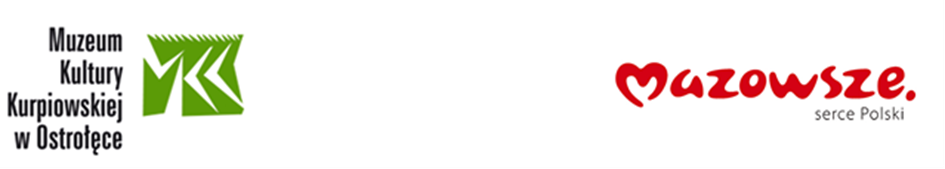 SPECYFIKACJA ISTOTNYCH WARUNKÓW ZAMÓWIENIA(dalej SIWZ)w postępowaniu o udzielenie zamówienia publicznego pn.:Przetarg nieograniczony w rozumieniu ustawy z dnia 29 stycznia 2004 r. Prawo zamówień publicznych 
(Dz. U. z 2017 r. poz. 1579 ze zm.) dalej ustawa Pzp.Zamówienie o wartości mniejszej od kwot określonych w przepisach wydanych na podstawie 
art. 11 ust. 8 ustawy Pzp.PełnomocnikZAMAWIAJĄCY:Muzeum Kultury Kurpiowskiej w Ostrołęcepl. gen. J. Bema 807-410 OstrołękaZATWIERDZAM:……………………………………Ostrołęka, kwiecień 2018 r.ROZDZIAŁ		I	INSTRUKCJA DLA WYKONAWCÓWZamówienie wspólnePodstawa prawnaOpis przedmiotu zamówieniaTermin wykonania zamówieniaOferty częścioweZamówienia podobneInformacje dodatkowe dla WykonawcówWarunki udziału w postępowaniu oraz podstawy wykluczenia z postępowaniaZasoby innych podmiotów – potencjał podmiotu trzeciegoPodwykonawcyWykonawcy wspólnie ubiegający się o udzielenie zamówieniaWykaz oświadczeń i dokumentów, jakie mają złożyć wykonawcy w celu potwierdzenia spełniania warunków udziału w postępowaniu oraz niepodlegania wykluczeniu z postępowaniaETAPY SKŁADANIA DOKUMENTÓWDokumenty podmiotów zagranicznychInformacje o sposobie porozumiewania się Zamawiającego z WykonawcamiWyjaśnienia i zmiany treści SIWZWymagania dotyczące wadiumOpis sposobu przygotowania oferty - Forma ofertyMiejsce, termin oraz sposób złożenia ofertyZmiana lub wycofanie złożonej ofertyTermin związania ofertąMiejsce oraz termin otwarcia ofertCena oferty – opis sposobu obliczenia cenyBadanie ofertOpis kryteriów i sposobu oceny ofertWybór najkorzystniejszej oferty i udzielenie zamówieniaInformacja o formalnościach, jakie powinny zostać dopełnione po wyborze oferty w celu zawarcia Umowy w sprawie zamówienia publicznegoZabezpieczenie należytego wykonania UmowyOgólne warunki UmowyUnieważnienie postępowaniaPouczenie o środkach ochrony prawnejROZDZIAŁ	II	OPIS PRZEDMIOTU ZAMÓWIENIAROZDZIAŁ	III	PROJEKT UMOWYROZDZIAŁ	IV	ZAŁĄCZNIKI do SIWZ (stanowią integralną część SIWZ):Niniejsze zamówienie jest zamówieniem wspólnym, które prowadzone jest w oparciu o art. 16 ust. 1 ustawy Pzp. Zamawiający występujący wspólnie, wymienieni poniżej, są samorządowymi instytucjami kultury dla których organizatorem jest Samorząd Województwa Mazowieckiego, zwane dalej Instytucjami:Muzeum Kultury Kurpiowskiej w Ostrołęce pl. gen. Józefa Bema 807-410 OstrołękaNIP: 758 16 33 838RIK/11/99Muzeum Mazowieckie w Płocku ul. Tumska 8 09-402 PłockNIP: 774-13-76-620RIK/13/99Muzeum Jacka Malczewskiego w Radomiu ul. Rynek 1126-600 RadomNIP: 796-007-85-13RIK/15/99Warszawska Opera Kameralnaul. Obrońców 3103-933 Warszawa, NIP: 525-000-96-77RIK/6/99Muzeum Zbrojownia na Zamku w LiwieLiw, ul. Stefana Batorego 207-100 WęgrówNIP: 824-15-84-283RIK/33/09Muzeum Szlachty Mazowieckiej w CiechanowieWarszawska 61A06-400 CiechanówNIP: RIK/19/99Muzeum Niepodległości w Warszawie al. Solidarności 62 
00-240 Warszawa NIP: 526 030 79 04 RIK/14/991.3.	Postępowanie niniejsze w swoim imieniu oraz w imieniu i na rzecz Instytucji wymienionych powyżej prowadzi, na mocy udzielonego upoważnienia, zgodnie z art. 16 ustawy Pzp, Pełnomocnik: Muzeum Kultury Kurpiowskiej w Ostrołęce, zwane dalej Zamawiającym.1.4.	Dane Zamawiającego2.1.	Postępowanie o udzielenie zamówienia publicznego prowadzone jest w trybie przetargu nieograniczonego na podstawie art. 39 i następne ustawy Pzp. 2.2.2.3.	W sprawach nieuregulowanych niniejszą SIWZ, mają zastosowanie przepisy ustawy Pzp oraz akty wykonawcze wydane na jej podstawie.2.4.	Postępowanie prowadzone jest pod nazwą: Zakup samochodów dla instytucji kultury Samorządu Województwa Mazowieckiego2.5.	Postępowanie, oznaczone jest znakiem: Ag.27.2.3.20182.6.	Ogłoszenie o zamówieniu dostępne jest- na stronie internetowej: www.bip.muzeum.ostroleka.pl, www.muzeumplock.eu, www.muzeum.edu.pl, www.operakameralna.pl, www.liw-zamek.pl, www.muzeumciechanow.pl, www.muzeum-niepodleglosci.pl,- tablicy ogłoszeń w siedzibie Zamawiającego, - portalu internetowym UZP w Biuletynie Zamówień Publicznych2.7.	Specyfikacja Istotnych Warunków jest dostępna w siedzibie Zamawiającego, pod adresem podanym w punkcie 1.4.Adres strony internetowej, na której umieszczona została SIWZ: www.bip.muzum.ostroleka.pl2.8.	Treść wszystkich dokumentów stanowiących SIWZ należy odczytywać wraz ze wszystkimi wprowadzonymi przez Zamawiającego uzupełnieniami i zmianami.Wykonawcy winni śledzić na bieżąco stronę internetową www.bip.muzeum.ostroleka.pl w celu monitorowania, czy pojawiły się nowe informacje dotyczące niniejszego postępowania, czy zamieszczone zostały ewentualne zmiany i wyjaśnienia treści SIWZ lub informacje o czynnościach dokonanych przez Zamawiającego. Za zapoznanie się z całością SIWZ, aktualnych dokumentów i informacji udostępnionych  na stronie internetowej w postępowaniu odpowiada Wykonawca.2.9.	SłownikUżyte w niniejszej Specyfikacji Istotnych Warunków Zamówienia (oraz w Załącznikach) terminy mają następujące znaczenie: 1)	ustawa Pzp – ustawa z dnia 29 stycznia 2004 r. Prawo zamówień publicznych (Dz. U. z 2017 r. poz. 1579 ze zm.), 2)	SIWZ – niniejsza Specyfikacja Istotnych Warunków Zamówienia, 3)	OPZ – Opis Przedmiotu Zamówienia,3)	zamówienie – zamówienie publiczne, którego przedmiot został opisany w punkcie 3 oraz ROZDZIALE II Opis Przedmiotu Zamówienia niniejszej SIWZ, 4)	postępowanie – postępowanie o udzielenie zamówienia publicznego, którego dotyczy niniejsza SIWZ, 5)	Instytucje – Zamawiający występujący wspólnie w zamówieniu wspólnym, tj: Muzeum Kultury Kurpiowskiej w Ostrołęce, Muzeum Mazowieckie w Płocku, Muzeum Jacka Malczewskiego w Radomiu, Warszawska Opera Kameralna, Muzeum Zbrojownia na Zamku w Liwie, Muzeum Niepodległości w Warszawie.6)	Zamawiający – Muzeum Kultury Kurpiowskiej w Ostrołęce, działające w swoim imieniu oraz w imieniu i na rzecz Instytucji w zamówieniu wspólnym, na mocy udzielonego upoważnienia, zgodnie z art. 16 ustawy Pzp.3.1.	Przedmiotem zamówienia jest dostawa pn.: Zakup samochodów dla instytucji kultury Samorządu Województwa Mazowieckiego3.2.	Zamówienie wspólne sześciu Instytucji zostało podzielone na dwie części:CZĘŚĆ 1: nowy samochód o nadwoziu typu BUS 9-cio osobowy – 6 sztukCZĘŚĆ 2: nowy samochód o nadwoziu typu BUS 6-cio osobowy – 1 sztuka3.3.	Nomenklatura wg Wspólnego Słownika Zamówień - kody CPV:główny kod:	34110000-1	samochody osobowedodatkowy kod:	34115200-8	pojazdy silnikowe do transportu mniej niż 10 osóbSzczegółowy opis przedmiotu zamówienia znajduje się w ROZDZIALE II niniejszej SIWZ Całość zamówienia - wszystkie części, tj. wszystkie podpisane indywidualnie Umowy z Instytucjami, należy zrealizować w terminie z odbiorem końcowym do dnia 30.11.2018 r., w tym: odbiór wstępny Wykonawca zapewnia do dnia 15.11.2018 r.5.1.	Zamawiający ze względu na specyfikę przedmiotu zamówienia dopuszcza składanie ofert częściowych, wg opisu części określonego w OPZ (liczba części: 2).5.2.	Niniejsze zamówienie podzielone jest na:CZĘŚĆ 1: nowy samochód o nadwoziu typu BUS 9-cio osobowy – 6 sztukCZĘŚĆ 2: nowy samochód o nadwoziu typu BUS 6-cio osobowy – 1 sztuka5.3.	Zamawiający dopuszcza składanie ofert częściowych na części zamówienia określone w postępowaniu jako CZĘŚĆ 1 i CZĘŚĆ 2. Wykonawca decyduje, na ile części będzie składał ofertę. Na każdą część zamówienia wykonawca może złożyć tylko jedną ofertę.5.4.	Zamawiający nie ogranicza liczby części zamówienia, którą można udzielić jednemu Wykonawcy. Wykonawca może złożyć ofertę na wybraną przez siebie część postępowania lub na wszystkie części.Zamawiający nie przewiduje możliwości udzielenia zamówień, o których mowa w art. 67 ust. 1 pkt 6 ustawy Pzp, zgodnych z przedmiotem zamówienia podstawowego i polegających na powtórzeniu podobnych dostaw.7.1.	Zamawiający nie dopuszcza składania ofert wariantowych.7.2.	Zamawiający nie będzie korzystał z aukcji elektronicznej przy wyborze najkorzystniejszej oferty.7.3.	Zamawiający nie przewiduje ustanowienia dynamicznego systemu zakupów.7.4.	Zamawiający nie zamierza zawierać umowy ramowej.7.5.	Zamawiający nie przewiduje zwrotu kosztów udziału w postępowaniu.7.6.	Zamawiający nie przewiduje rozliczenia w walutach obcych.7.7.	Zamawiający nie przewiduje udzielania zaliczek na poczet wykonania zamówienia.8.1.	warunki udziału w postępowaniu8.1.1.	kompetencje lub uprawnienia do prowadzenia określonej działalności zawodowej, o ile wynika to z odrębnych przepisówZamawiający nie określa warunku w tym zakresie.8.1.2.	sytuacja finansowa lub ekonomicznaZamawiający nie określa warunku w tym zakresie.8.1.3.	zdolność techniczna lub zawodowaZamawiający nie określa warunku w tym zakresie.8.3.	Zamawiający wykluczy z postępowania Wykonawcę, który nie wykaże braku podstaw do wykluczenia określonych w punkcie 8.2. SIWZ8.4.	Wykonawca, który podlega wykluczeniu na podstawie art. 24 ust. 1 pkt 13 i 14 oraz pkt 16–20 a także art. 24 ust. 5 pkt 1 ustawy Pzp, może przedstawić dowody na to, że podjął środki naprawcze, działając na podstawie art. 24 ust. 8 ustawy Pzp.8.5.	Wykonawca nie podlega wykluczeniu, jeżeli Zamawiający, uwzględniając wagę i szczególne okoliczności czynu wykonawcy, uzna za wystarczające dowody przedstawione na podstawie pkt 8.4.8.6.	Zamawiający może wykluczyć Wykonawcę na każdym etapie postępowania (art. 24 ust. 12 ustawy Pzp).8.7.	Ofertę Wykonawcy wykluczonego uznaje się za odrzuconą.Nie dotyczy10.1.	Zamawiający nie zastrzega obowiązku osobistego wykonania kluczowych części zamówienia przez Wykonawcę. Wykonawca może powierzyć wykonanie części zamówienia Podwykonawcy.10.2.	W przypadku powierzenia wykonania części zamówienia Podwykonawcy, Zamawiający żąda wskazania przez Wykonawcę w OFERCIE (FORMULARZ OFERTY) części zamówienia, której wykonanie zamierza powierzyć Podwykonawcy oraz firm Podwykonawców (o ile są znane na tym etapie postępowania).10.3.	Zamawiający nie ocenia i nie wymaga dokumentów na potwierdzenie braku podstaw do wykluczenia od Podwykonawców.10.4.	Wykonawca ma prawo zmienić albo zrezygnować z Podwykonawcy na każdym etapie realizacji Umowy.10.5.	W przypadku realizacji zamówienia z udziałem Podwykonawców Strony dotyczą uregulowania zawarte w ustawie Pzp, niniejszej SIWZ i projekcie Umowy – ROZDZIAŁ III SIWZ.10.6.	Powierzenie wykonania części zamówienia Podwykonawcom nie zwalnia Wykonawcy z odpowiedzialności za należyte wykonanie zamówienia.11.1.	Wykonawcy wspólnie ubiegający się o udzielenie zamówienia (konsorcja, spółki cywilne) ponoszą solidarną odpowiedzialność, określoną w art. 366 Kodeksu cywilnego, za należyte wykonanie Umowy.11.2.	Wykonawcy wspólnie ubiegający się o udzielenie zamówienia ustanawiają Pełnomocnika do reprezentowania ich w niniejszym postępowaniu albo reprezentowania ich w postępowaniu i zawarcia Umowy w sprawie zamówienia publicznego a pełnomocnictwo załączają do oferty. Dokument pełnomocnictwa musi być złożony w oryginale lub poświadczonej notarialnie za zgodność z oryginałem kopii. Zaleca się, aby Pełnomocnikiem był jeden z Wykonawców wspólnie ubiegających się o udzielenie zamówienia.11.3.	Wykonawcy wspólnie ubiegający się o udzielenie niniejszego zamówienia winni spełniać warunki udziału w postępowaniu zgodnie z wymaganiami określonymi dla Wykonawcy oraz złożyć dokumenty potwierdzające spełnianie tych warunków, zgodnie z zapisami zawartymi w SIWZ.11.4.	W przypadku Wykonawców występujących wspólnie (konsorcjum) każdy z grupy takich Wykonawców podlega ocenie, czy nie zachodzą przesłanki wskazujące na wykluczenie z postępowania. Wypełnienie się choćby jednej z ww. przesłanek w odniesieniu do Wykonawcy (pojedynczego) czy też jednego z Wykonawców wspólnie ubiegających się o zamówienie (konsorcjum) skutkuje koniecznością wykluczenia z postępowania.11.5.	W FORMULARZU OFERTY należy wpisać dane dotyczące wszystkich podmiotów wspólnie ubiegających się o zamówienie, a nie tylko Pełnomocnika. 11.6.	Oferta musi być podpisana w taki sposób by prawnie zobowiązywała wszystkich partnerów.11.7.	Zamawiający od Wykonawców wspólnie ubiegających się o niniejsze zamówienie, jeśli ich oferta zostanie uznana za najkorzystniejszą, przed podpisaniem Umowy o realizację zamówienia może wymagać przedłożenia kopii umowy regulującej współpracę tych Wykonawców (obowiązującej w okresie realizacji zamówienia) określającej m.in. Pełnomocnika oraz zakres obowiązków każdego z Wykonawców przy realizacji niniejszego zamówienia lub pełnomocnictwa Wykonawców występujących wspólnie na czas realizacji zamówienia. 11.8.	Wszelka korespondencja prowadzona będzie wyłącznie z Pełnomocnikiem.12.1.	Dokumenty składane WRAZ Z OFERTĄ przez wszystkich Wykonawców:12.1.1.	OŚWIADCZENIE wstępne.W celu wykazania braku podstaw do wykluczenia w zakresie wskazanym w pkt 8.2. SIWZ, Wykonawcy muszą złożyć wraz z ofertą oświadczenia, aktualne na dzień składania ofert. Informacje zawarte w oświadczeniach będą stanowić wstępne potwierdzenie, że Wykonawca nie podlega wykluczeniu z postępowania oraz spełnia warunki udziału w postępowaniu. Oświadczenia te Wykonawca składa zgodnie z wzorem stanowiącym Załącznik nr 2 do SIWZ.Powyższy dokument należy złożyć w formie oryginału. 12.1.2.	W przypadku wspólnego ubiegania się o zamówienie przez Wykonawców oświadczenie, o którym mowa w pkt 12.1.1., zgodnie z wzorem stanowiącym Załącznik nr 2 do SIWZ, składa każdy z Wykonawców wspólnie ubiegających się o zamówienie. Oświadczenia te, mają potwierdzać brak podstaw wykluczenia w wymaganym zakresie. Powyższy dokument należy złożyć w formie oryginału. 12.2.	Dokumenty składane PO OTWARCIU OFERT BEZ WEZWANIA ZAMAWIAJĄCEGO przez wszystkich Wykonawców:12.2.1.	Oświadczenia o przynależności lub braku przynależności do tej samej grupy kapitałowej.Wykonawca w terminie 3 dni od dnia zamieszczenia przez Zamawiającego na stronie internetowej informacji, o której mowa w art. 86 ust. 5 ustawy Pzp, jest zobowiązany do przekazania Zamawiającemu oświadczenia o przynależności lub braku przynależności do tej samej grupy kapitałowej, o której mowa w art. 24 ust. 1 pkt 23 ustawy Pzp z podmiotami, które złożyły oferty w postępowaniu. Wraz ze złożeniem oświadczenia, Wykonawca może przedstawić dowody, że powiązania z innym wykonawcą nie prowadzą do zakłócenia konkurencji w postępowaniu o udzielenie zamówienia. Wzór oświadczenia stanowi Załącznik nr 3.Ww. dokumenty muszą zostać złożone w formie oryginału.12.3.	Dokumenty składane PO OTWARCIU OFERT NA WEZWANIE ZAMAWIAJĄCEGO PRZEZ WYKONAWCĘ, KTÓREGO OFERTA ZOSTANIE OCENIONA NAJWYŻEJ:Zgodnie z art. 26 ust. 1 ustawy Pzp Zamawiający może Wykonawcę, którego oferta zostanie najwyżej oceniona, do złożenia w wyznaczonym terminie, nie krótszym niż 5 dni, aktualnych na dzień złożenia oświadczeń  i dokumentów potwierdzających spełnienie wymagań Zamawiającego.Zamawiający nie żąda dokumentów w tym zakresie.12.4.	Pozostałe regulacje dotyczące wymaganych dokumentów:Jeżeli Wykonawca nie złoży oświadczeń, o których mowa w 12.1. SIWZ, oświadczeń lub dokumentów potwierdzających okoliczności, o których mowa w art. 25 ust. 1 ustawy Pzp, lub innych dokumentów niezbędnych do przeprowadzenia postępowania, oświadczenia lub dokumenty są niekompletne, zawierają błędy lub budzą wskazane przez Zamawiającego wątpliwości, Zamawiający wezwie do ich złożenia, uzupełnienia lub poprawienia lub do udzielenia wyjaśnień w terminie przez siebie wskazanym, chyba że mimo ich złożenia, uzupełnienia lub poprawienia lub udzielenia wyjaśnień oferta Wykonawcy podlegałaby odrzuceniu albo konieczne byłoby unieważnienie postępowania.Jeżeli Wykonawca nie złoży wymaganych pełnomocnictw albo złożył wadliwe pełnomocnictwa, Zamawiający wezwie do ich złożenia w terminie przez siebie wskazanym, chyba że mimo ich złożenia oferta Wykonawcy podlega odrzuceniu albo konieczne byłoby unieważnienie postępowania.W przypadku Wykonawców wspólnie ubiegających się o udzielenie zamówienia kopie dokumentów dotyczących odpowiednio Wykonawcy, mogą być poświadczane za zgodność z oryginałem przez Wykonawcę albo Wykonawców wspólnie ubiegających się o udzielenie zamówienia publicznego - odpowiednio, w zakresie dokumentów, które każdego z nich dotyczą.W przypadku wskazania przez Wykonawcę dostępności dokumentów, o których mowa w § 2, 
§ 5, § 7 Rozporządzenia w sprawie rodzajów dokumentów w formie elektronicznej pod określonymi adresami internetowymi ogólnodostępnych i bezpłatnych baz danych, Zamawiający pobiera samodzielnie z tych baz danych wskazane przez Wykonawcę oświadczenia lub dokumenty. Jeżeli oświadczenia i dokumenty, o których mowa w zdaniu pierwszym są sporządzone w języku obcym Wykonawca zobowiązany jest do przedstawienia ich tłumaczenia na język polski.W przypadku wskazania przez Wykonawcę dokumentów, które znajdują się w posiadaniu Zamawiającego, w szczególności dokumentów przechowywanych przez Zamawiającego zgodnie z art. 97 ust. 1 ustawy Pzp, Zamawiający w celu potwierdzenia okoliczności, o których mowa w art. 25 ust. 1 pkt 1 i 3 ustawy Pzp, korzysta z posiadanych oświadczeń lub dokumentów, o ile są one aktualne.Dokumenty sporządzone w języku obcym muszą być złożone wraz z tłumaczeniami na język polski.Oświadczenia dotyczące Wykonawcy/Wykonawców występujących wspólnie składane są w oryginale. Dokumenty inne niż oświadczenia składane są w oryginale lub kopii poświadczonej za zgodność z oryginałem. Zobowiązanie, należy złożyć w formie oryginału.Ilekroć w SIWZ, a także w załącznikach do SIWZ występuje wymóg podpisywania dokumentów lub oświadczeń lub też potwierdzania dokumentów za zgodność z oryginałem, należy przez to rozumieć że oświadczenia i dokumenty te powinny być opatrzone podpisem (podpisami) osoby (osób) uprawnionej (uprawnionych) do reprezentowania Wykonawcy, zgodnie z zasadami reprezentacji wskazanymi we właściwym rejestrze lub osobę (osoby) upoważnioną do reprezentowania Wykonawcy. Podpisy Wykonawcy na oświadczeniach i dokumentach muszą być złożone w sposób pozwalający zidentyfikować osobę podpisującą. Zaleca się opatrzenie podpisu pieczątką z imieniem i nazwiskiem osoby podpisującej. W przypadku potwierdzania dokumentów za zgodność z oryginałem, na dokumentach tych muszą się znaleźć podpisy Wykonawcy, według zasad, o których mowa w pkt 3), 8), 9) oraz klauzula „za zgodność z oryginałem". W przypadku dokumentów wielostronicowych, należy poświadczyć za zgodność z oryginałem każdą stronę dokumentu, ewentualnie poświadczenie może znaleźć się na jednej ze stron wraz z informacją o liczbie poświadczanych stron. Pełnomocnictwo, w formie oryginału lub kopii potwierdzonej za zgodność z oryginałem przez notariusza należy dołączyć do oferty. Jeżeli będzie to niezbędne do zapewnienia odpowiedniego przebiegu postępowania o udzielenie zamówienia publicznego, Zamawiający może na każdym etapie postępowania wezwać Wykonawców do złożenia wszystkich lub niektórych oświadczeń i dokumentów potwierdzających, że nie podlegają wykluczeniu, a jeżeli zachodzą uzasadnione podstawy do uznania, że złożone uprzednio oświadczenia lub dokumenty nie są już aktualne, do złożenia aktualnych oświadczeń lub dokumentów.Jeżeli wykaz, oświadczenia lub inne złożone przez Wykonawcę dokumenty budzą wątpliwości Zamawiającego, może on zwrócić się bezpośrednio do właściwego podmiotu, na rzecz którego roboty budowlane, dostawy lub usługi były wykonane o dodatkowe informacje lub dokumenty w tym zakresie.14.1.	W przypadku oferentów z innych państw wymagane jest składanie dokumentów równoważnych odpowiadających polskim dokumentom w zakresie wymaganym przez Zamawiającego.15.1.	Postępowanie jest prowadzone w języku polskim. 15.2.	Komunikacja między Zamawiającym a Wykonawcami odbywa się za pośrednictwem operatora pocztowego w rozumieniu ustawy z dnia 23 listopada 2012 r. - Prawo pocztowe (Dz. U. z 2016 r. poz. 1113 ze zm.), osobiście, za pośrednictwem posłańca, faksu lub przy użyciu środków komunikacji elektronicznej w rozumieniu ustawy z dnia 18 lipca 2002 r. o świadczeniu usług drogą elektroniczną (Dz. U. z 2016 r. poz. 1030 ze zm.). 15.3.	Jeżeli Zamawiający lub Wykonawca przekazują oświadczenia, wnioski, zawiadomienia oraz informacje za pośrednictwem faksu lub skan pisma przy użyciu środków komunikacji elektronicznej w rozumieniu ustawy z dnia 18 lipca 2002 r. o świadczeniu usług drogą elektroniczną, każda ze stron na żądanie drugiej strony niezwłocznie potwierdza fakt ich otrzymania. 154.	W przypadku braku potwierdzenia otrzymania korespondencji przez Wykonawcę, Zamawiający domniema, że korespondencja wysłana przez Zamawiającego na numer faksu lub adres email, podany przez Wykonawcę, została mu doręczona w sposób umożliwiający zapoznanie się z jej treścią. 15.5.	We wszelkiej korespondencji dotyczącej niniejszego postępowania zaleca się wskazywać znak sprawy postępowania nadany przez Zamawiającego oraz nazwę zamówienia nadaną przez Zamawiającego. 15.6.	Postępowanie prowadzone jest w języku polskim. Korespondencja, dokumenty sporządzone w języku obcym wnoszone są wraz z tłumaczeniem na język polski, poświadczonym przez Wykonawcę. Wiążąca jest wersja polskojęzyczna. 15.7.	Korespondencję związaną z niniejszym postępowaniem należy kierować na adres:Muzeum Kultury Kurpiowskiej w Ostrołęce, sekretariatpl. gen. J. Bema 8, 07-410 Ostrołękabiuro@muzeum.ostroleka.pl15.8.	Osoby do kontaktów:Iwona Gałązka – kierownik działu administracjiMuzeum Kultury Kurpiowskiej w Ostrołęce,tel. (029) 764 54 43 wew. 38, faks (029) 764 35 00.e-mail: admin2@muzeum-ostroleka.art.plod poniedziałku do piątku w godzinach pracy Zamawiającego określonych w pkt. 1.1. SIWZ z wyłączeniem dni ustawowo wolnych od pracy.16.1.	Wykonawca może zwrócić się do Zamawiającego o wyjaśnienie treści SIWZ zgodnie z art. 38 ust. 1 ustawy Pzp.16.2.	Wszelkie pytania dotyczące wyjaśnienia treści SIWZ powinny być wnoszone w formie określonej w punkcie 15 SIWZ. Wskazane jest, aby pytania były przesyłane za pomocą poczty elektronicznej w formie edytowalnej (np. MS Word) na adres: admin2@muzeum-ostroleka.art.pl oraz biuro@muzeum.ostroleka.pl16.3.	Zamawiający udzieli wyjaśnień niezwłocznie, z uwzględnieniem z art. 38 ust. 1a i 1b ustawy Pzp, (bez ujawniania źródła zapytania) przekazując treść zapytań wraz z wyjaśnieniami Wykonawcom, którym przekazał SIWZ oraz zamieszczając je na stronie internetowej obok niniejszej SIWZ www.bip.muzeum.ostroleka.pl w zakładce zamówienia publiczne, jednak nie później niż na 2 dni przed upływem terminu składania ofert, pod warunkiem, że wniosek o wyjaśnienie treści SIWZ wpłynął do Zamawiającego nie później niż do końca dnia, w którym upływa połowa wyznaczonego terminu składania ofert. Przedłużenie terminu składania ofert nie wpływa na bieg terminu składania wniosku, o którym mowa powyżej.16.4.	W uzasadnionych przypadkach Zamawiający może przed upływem terminu składania ofert, zmienić treść niniejszej SIWZ. Dokonaną zmianę SIWZ Zamawiający przekaże niezwłocznie wszystkim Wykonawcom, którym przekazał niniejszą SIWZ i zamieści jej treść na stronie internetowej www.bip.muzeum.ostroleka.pl w zakładce zamówienia publiczne. Jeżeli w postępowaniu prowadzonym w trybie przetargu nieograniczonego zmiana treści Specyfikacji Istotnych Warunków Zamówienia prowadzi do zmiany treści ogłoszenia o zamówieniu, Zamawiający zamieszcza ogłoszenie o zmianie ogłoszenia w Biuletynie Zamówień Publicznych.16.5.	Jeżeli w wyniku zmiany treści Specyfikacji Istotnych Warunków Zamówienia nie prowadzącej do zmiany treści ogłoszenia o zamówieniu jest niezbędny dodatkowy czas na wprowadzenie zmian w ofertach, Zamawiający przedłuża termin składania ofert i informuje o tym Wykonawców, którym przekazano SIWZ, oraz zamieszcza te informacje na stronie internetowej Zamawiającego www.bip.muzeum.ostroleka.pl w zakładce zamówienia publiczne.16.6.	W przypadku rozbieżności pomiędzy treścią niniejszej SIWZ a treścią udzielonych odpowiedzi, jako obowiązującą należy przyjąć treść zawierającą późniejsze oświadczenie Zamawiającego. Wyjaśnienia i zmiany SIWZ są każdorazowo wiążące dla Wykonawców.17.1.	Zamawiający żąda od Wykonawców wniesienia wadium w wysokości:CZĘŚĆ 1: 18 000,00 zł (osiemnaście tysięcy zł),CZĘŚĆ 2:   3 000,00 zł (trzy tysiące zł),17.2.	Wadium należy wnieść do upływu terminu składania ofert oznaczonego datą i godziną. Niewniesienie wadium do upływu wyznaczonego terminu (oznaczonego datą i godziną) skutkuje odrzuceniem oferty na podstawie art. 89 ust 1 pkt. 7 b ustawy Pzp. 17.3.	Wadium może być wnoszone w jednej lub kilku następujących formach: pieniądzu, poręczeniach bankowych lub poręczeniach spółdzielczej kasy oszczędnościowo- kredytowej, z tym że poręczenie kasy jest zawsze poręczeniem pieniężnym, gwarancjach bankowych, gwarancjach ubezpieczeniowych, poręczeniach udzielanych przez podmioty, o których mowa w art. 6b ust. 5 pkt 2 ustawy z dnia 9 listopada 2000 r. o utworzeniu Polskiej Agencji Rozwoju Przedsiębiorczości (t. j. Dz. U. z 2016 r., poz. 359 ). 17.4.	Wadium wnoszone w pieniądzu należy wpłacić przelewem na rachunek:17.5.	W dokumencie wadialnym należy określić podmiot, w którego imieniu wadium jest wnoszone, w tym informacja o wszystkich członkach konsorcjum.Zamawiający wymaga aby dokument wadialny, celem właściwej identyfikacji postępowania, zawierał nazwę zamówienia, wskazanie części zamówienia, na które wnoszone jest wadium, oraz znak sprawy postępowania zgodnie z wzorem:17.6.	Za skuteczne wniesienie wadium w pieniądzu rozumie się gdy w wyznaczonym terminie, tj. do upływu terminu składania ofert (oznaczonego datą i godziną) nastąpi uznanie kwoty wadium na rachunku bankowym Zamawiającego. 17.7.	Wadium w innej formie niż pieniądz należy złożyć w sekretariacie Muzeum Kultury Kurpiowskiej w Ostrołęce w formie oryginału, wystawione na:17.8.	Oryginał dokumentu potwierdzającego wniesienie wadium w formie niepieniężnej lub kopia dokumentu potwierdzającego wniesienie wadium w pieniądzu powinien być dostarczony do Zamawiającego w oddzielnej kopercie, którą należy oznaczyć jak w pkt 17.5. Dokument ten może zostać dostarczony do Zamawiającego równocześnie z ofertą.17.9.	Wadium w formie poręczenia lub gwarancji musi obejmować cały okres związania ofertą, a beneficjentem takich dokumentów musi być Zamawiający. Gwarancja/poręczenie musi być podpisana przez uprawnionego przedstawiciela Gwaranta. Podpis winien być złożony w sposób umożliwiający jego identyfikację np. złożony wraz z imienną pieczątką lub czytelny - z podaniem imienia i nazwiska. Z treści gwarancji /poręczenia winno wynikać bezwarunkowe i nieodwołalne zobowiązanie Gwaranta do wypłaty Zamawiającemu, na jego pierwsze żądanie, pełnej kwoty wadium we wszystkich okolicznościach określonych w art. 46 ust. 4a i 5 Pzp. 17.10.	Każda oferta musi być zabezpieczona wadium na cały okres związania ofertą.17.11.	Zasady wnoszenia wadium dotyczą również przedłużania ważności wadium oraz wnoszenia nowego wadium w przypadkach określonych w ustawie Pzp.18.1.	Na każdą część zamówienia Wykonawca może złożyć tylko jedną ofertę. Złożenie większej liczby ofert (w danej części postępowania) przez tego samego Wykonawcę, spowoduje odrzucenie wszystkich ofert złożonych przez tego Wykonawcę w danej części postępowania.18.2.	Wykonawca przygotowuje i przedstawia ofertę w jednym egzemplarzu, zgodnie z wymaganiami określonymi w SIWZ. Treść oferty musi odpowiadać treści niniejszej SIWZ.18.3.	Ofertę pod rygorem nieważności składa się w formie pisemnej w postaci papierowej. Oferta musi być sporządzona w formie zapewniającej pełną czytelność jej treści.18.4.	Oferta, wraz z załącznikami musi być podpisana przez (osobę) osoby upoważnione do reprezentowania Wykonawcy (Wykonawców). Oznacza to, iż jeżeli z dokumentu(ów) określającego(ych) status prawny Wykonawcy(ów) lub pełnomocnictwa (pełnomocnictw) wynika, iż do reprezentowania Wykonawcy(ów) upoważnionych jest łącznie kilka osób dokumenty wchodzące w skład oferty muszą być podpisane przez wszystkie te osoby.Wyjątkiem od powyższej zasady jest oryginał dokumentu, który nie jest wystawiony przez Wykonawcę, a stanowi część składową oferty.18.5.	Jeżeli osoba (osoby) podpisująca ofertę działa na podstawie pełnomocnictwa to upoważnienie do jej podpisania musi bezpośrednio wynikać z dokumentów dołączonych do oferty. Oznacza to, że jeżeli upoważnienie takie nie wynika wprost z dokumentu stwierdzającego status prawny Wykonawcy to do oferty należy dołączyć oryginał lub poświadczoną za zgodność z oryginałem kopię stosownego pełnomocnictwa udzielonego przez osoby do tego upoważnione (kopia pełnomocnictwa powinna być poświadczona notarialnie).Wraz z pełnomocnictwem należy przedłożyć dokument, z którego wynika uprawnienie osób udzielających pełnomocnictwa do reprezentowania danego podmiotu – w niniejszym postępowaniu wyłącznie wówczas gdy uprawnienie to nie wynika z dokumentów rejestrowych.18.6.	Dokumenty, które wchodzące w skład oferty Wykonawca składa w formie oryginałów lub kopii poświadczonych „za zgodność z oryginałem” przez Wykonawcę (imienna pieczątka i podpis lub podpis czytelny osoby uprawnionej). Każdy z Wykonawców poświadcza za zgodność z oryginałem wyłącznie te dokumenty, które dotyczą tego Wykonawcy. Dokumenty mogą być poświadczone przez pełnomocnika, gdy Wykonawcy wspólnie ubiegający się o udzielenie zamówienia ustanowią pełnomocnika do reprezentowania ich w przedmiotowym postępowaniu o udzielenie zamówienia publicznego, na podstawie art. 23 ustawy Pzp.Oświadczenia sporządzane na podstawie wzorów stanowiących załączniki do niniejszej SIWZ oraz pełnomocnictwa składane są w formie pisemnej (art.78 §1 KC) tj. w formie oryginału lub kopii poświadczonej przez notariusza.18.7.	Zamawiający może żądać przedstawienia oryginału lub notarialnie poświadczonej kopii dokumentu wyłącznie wtedy, gdy złożona przez Wykonawcę kopia dokumentu jest nieczytelna lub budzi wątpliwości co do jej prawdziwości.18.8.	Wymagane przez Zamawiającego dokumenty złożone w ofertach zostaną włączone do dokumentacji przetargowej i nie będą zwracane Wykonawcom po zakończeniu postępowania.  18.9.	Zamawiający zaleca wykorzystanie formularzy (załączników) z niniejszej SIWZ. Dopuszcza się w ofercie złożenie załączników opracowanych przez Wykonawcę, pod warunkiem, że będą one zgodne co do treści z formularzami (załącznikami) opracowanymi przez Zamawiającego.18.10.	Zaleca się aby podpisy złożone przez Wykonawcę opatrzone były czytelnym imieniem i nazwiskiem lub pieczęcią imienną aby możliwa była identyfikacja osoby składającej podpis.18.11.	We wszystkich przypadkach, gdzie jest mowa o pieczątkach, Zamawiający dopuszcza złożenie czytelnego zapisu o treści pieczęci, zawierającego co najmniej oznaczenie nazwy (firmy) i siedziby.18.12.	Oferta wraz z załącznikami musi być sporządzona w języku polskim. Każdy dokument składający się na ofertę sporządzony w innym języku winien być złożony wraz z tłumaczeniem na język polski, poświadczonym przez Wykonawcę. W razie wątpliwości uznaje się, że wersja polskojęzyczna jest wersją wiążącą.18.13.	Zaleca się aby wszystkie zapisane strony oferty były ponumerowane i podpisane. Strony zawierające informacje nie wymagane przez Zamawiającego (np.: prospekty reklamowe o firmie, jej działalności, itp.) nie muszą być numerowane i parafowane.18.14.	Wszelkie miejsca w ofercie, w których Wykonawca naniósł poprawki lub zmiany wpisywanej przez siebie treści (w szczególności każde przerobienie, przekreślenie, uzupełnienie, nadpisanie, przesłonięcie korektorem itp.) muszą być parafowane przez osobę (osoby) podpisującą (podpisujące) ofertę.18.15.	Wskazane jest złożenie w ofercie spisu załączników z wyszczególnieniem ilości stron wchodzących w skład oferty.18.16.	Zaleca się aby strony oferty były ze sobą trwale połączone.18.17.	Wykonawca ponosi wszelkie koszty związane z przygotowaniem i złożeniem oferty z uwzględnieniem treści art. 93 ust. 4 ustawy Pzp.18.18.	Informacje stanowiące ***tajemnicę przedsiębiorstwa w rozumieniu przepisów o zwalczaniu nieuczciwej konkurencji.Jeżeli Wykonawca zastrzega, że informacje objęte tajemnicą przedsiębiorstwa w rozumieniu przepisów o zwalczaniu nieuczciwej konkurencji, nie mogą być udostępniane, informacje te należy umieścić w oddzielnej kopercie wewnątrz opakowania oferty, oznaczonej klauzulą: „INFORMACJE STANOWIĄCE TAJEMNICE PRZEDSIĘBIORSTWA”Informację o zastrzeżeniu dokumentów stanowiących tajemnicę przedsiębiorstwa należy podać również w FORMULARZU OFERTY. W przypadku zastrzeżenia informacji jako tajemnica przedsiębiorstwa Wykonawca zobowiązany jest do wykazania, że zastrzeżone informacje stanowią taką tajemnicę. Zamawiający wymaga złożenia uzasadnienia w tym zakresie wraz z ofertą.Zamawiający w razie potrzeby przeprowadzi postępowanie wyjaśniające z udziałem lub bez udziału Wykonawcy, celem potwierdzenia informacji wskazanych w uzasadnieniu.***Przez tajemnicę przedsiębiorstwa w rozumieniu art. 11 ust. 4 ustawy z dnia 16 kwietnia 1993 r. o zwalczaniu nieuczciwej konkurencji (tekst jedn.: Dz. U. z 2003 r., Nr 153, poz. 1503 ze zm.) rozumie się nieujawnione do wiadomości publicznej informacje techniczne, technologiczne, organizacyjne przedsiębiorstwa lub inne informacje posiadające wartość gospodarczą, co do których przedsiębiorca podjął niezbędne działania w celu zachowania ich poufności.Wykonawca nie może zastrzec m.in. informacji dotyczących ceny, terminu wykonania zamówienia, okresu gwarancji i warunków płatności zawartych w ofercie (art. 86 ust. 4 ustawy Pzp), W przypadku nie wykazania przez Wykonawcę w terminie składania ofert, iż zastrzeżone informacje stanowią tajemnice przedsiębiorstwa, lub gdy Zamawiający uzna zastrzeżenia za nieprawidłowe, informacje te mogą zostać odtajnione. Zgodnie z art. 91 ust.3a Pzp Wykonawca ma obowiązek poinformować Zamawiającego czy wybór jego oferty będzie prowadzić do powstania po stronie Zamawiającego obowiązku podatkowego. Musi on także wskazać nazwę (rodzaj) towaru lub usługi, dla których dostawa lub świadczenie będzie prowadzić do jego powstania, oraz wskazać wartość bez kwoty podatku. W przypadku niepodania przez Wykonawcę tych informacji lub błędnej informacji że wybór oferty nie będzie prowadzić do powstania u Zamawiającego obowiązku podatkowego, Zamawiający wezwie Wykonawcę do złożenia w tym przedmiocie wyjaśnień w trybie art. 87 ust. 1 Pzp. Wykonawca jest świadomy, że na podstawie art. 297 § 1 ustawy z dnia 6 czerwca 1997 r. Kodeks Karny (Dz. U. z 2016 r. poz. 1137 ze zm.) „kto w celu uzyskania dla siebie lub kogo innego(…) zamówienia publicznego, przedkłada podrobiony, przerobiony, poświadczający nieprawdę albo nierzetelny dokument albo nierzetelne, pisemne oświadczenie dotyczące okoliczności o istotnym znaczeniu dla uzyskania wymienionego(…) zamówienia, podlega karze pozbawienia wolności od 3 miesięcy do lat 5.”19.1.	Oferty muszą być złożone w siedzibie Zamawiającego, w Muzeum Kultury Kurpiowskiej, 
07-410 Ostrołęka, pl. gen. J. Bema 8, w sekretariacie, w nieprzekraczalnym terminie:19.2.	Ofertę należy złożyć w nieprzezroczystej, zamkniętej kopercie, zapieczętowanej w sposób gwarantujący zachowanie w poufności jej treści oraz zabezpieczającej jej nienaruszalność do terminu otwarcia ofert.19.3.	Kopertę należy zaadresować i oznaczyć według poniższego wzoru:19.4.	Zaleca się aby koperta oferty składanej za pośrednictwem np. Poczty Polskiej lub poczty kurierskiej została opatrzona dopiskiem „dostarczyć do sekretariatu”.Oferty w kopertach (opakowaniach) zewnętrznych naruszonych, uszkodzonych lub nie zamkniętych w sposób umożliwiający zapoznanie się z ich treścią przed terminem otwarcia ofert, będą traktowane jako odtajnione i nie zostaną uznane za oferty złożone skutecznie.19.5.	Oferty złożone po terminie. Oferty, które wpłyną do Muzeum Kultury Kurpiowskiej w Ostrołęce, po wyznaczonym terminie składania ofert, zostaną niezwłocznie odesłane na adres Wykonawcy.19.6.	Złożenie oferty niezgodnie z opisem w pkt. 21. np. potraktowanie oferty jako zwykłej korespondencji lub dostarczenie oferty do innego miejsca niż wskazane w pkt 21.1. nie jest równoznaczne ze złożeniem oferty w sposób skuteczny a konsekwencje ponosi Wykonawca.Zamawiający nie ponosi odpowiedzialności za przypadkowe otwarcie oferty przetargowej w sytuacji, kiedy oferta została przygotowana i opisana niezgodnie ze wskazaniami niniejszej SIWZ.Zamawiający nie ponosi odpowiedzialności za stan oraz termin dostarczenia oferty przesłanej przez Wykonawców drogą pocztową. UWAGA: Zamawiający nie będzie honorował daty stempla pocztowego. 20.1.	Wykonawca może wprowadzić zmiany lub wycofać złożoną przez siebie ofertę. Zmiany lub wycofanie złożonej oferty są skuteczne tylko wówczas, gdy zostały dokonane z zachowaniem stosownej formy przed upływem terminu składania ofert.20.2.	Zarówno zmiana, jak i wycofanie oferty wymagają zachowania formy pisemnej.Zawiadomienie – pisemne oświadczenie o zmianie oferty powinno być złożone w sposób i formie przewidzianej dla złożenia oferty, a koperta powinna być dodatkowo oznaczona odpowiednio określeniami „ZMIANA”. Podobnie w przypadku powiadomienia o wycofaniu oferty – opatrzone napisem „WYCOFANIE".W przypadku złożenia kilku „ZMIAN” kopertę (paczkę) każdej „ZMIANY” należy dodatkowo opatrzyć napisem „zmiana nr …”20.3.	Oświadczenia dotyczące zmiany lub wycofania oferty muszą być jednoznaczne i nie powodować wątpliwości co do ich treści i zamiarów Wykonawcy 20.4.	Wycofanie lub zmiana oferty bez zachowania przez Wykonawcę wyżej wskazanych zasad nie będą skuteczne. 21.1.	Wykonawca pozostaje związany złożoną ofertą przez 30 dni. 21.2.	Bieg terminu związania ofertą rozpoczyna się wraz z upływem terminu składania ofert.21.3.	Zgodnie z art. 85 ust. 2 ustawy Pzp Wykonawca samodzielnie lub na wniosek Zamawiającego może przedłużyć termin związania ofertą. Zamawiający zastrzega sobie możliwość, na co najmniej 3 dni przed upływem terminu związania ofertą, jednorazowego zwrócenia się do Wykonawców o wyrażenie zgody na przedłużenie tego terminu o oznaczony okres, nie dłuższy jednak niż 60 dni.22.1.	Otwarcie ofert nastąpi w siedzibie Zamawiającego w Muzeum Kultury Kurpiowskiej, 
plac gen. J. Bema 8, 07-410 Ostrołęka, w sali oświatowej, 22.2.	Otwarcie ofert jest jawne, Wykonawcy mogą uczestniczyć w publicznej sesji otwarcia ofert.22.3.	Bezpośrednio przed otwarciem ofert Zamawiający poda kwotę, jaką zamierza przeznaczyć na sfinansowanie zamówienia w każdej części, a także podane zostaną kwoty, które zamierza przeznaczyć na realizację zamówienia każda Instytucja indywidualnie. 22.4.	Otwierając ofertę, Zamawiający podaje:1) nazwę i adres Wykonawcy, którego oferta jest otwierana,2) cenę oferty,3) termin wykonania,4) warunki płatności,5) okres gwarancji.22.5.	Powyższe informacje, w przypadku nieobecności Wykonawcy przy otwieraniu ofert, Zamawiający prześle Wykonawcy, jednak wyłącznie na jego wniosek.22.6.	Niezwłocznie po otwarciu ofert Zamawiający zamieści na stronie www.bip.muzeum.ostroleka.pl informacje dotyczące:kwoty, jaką zamierza przeznaczyć na sfinansowanie zamówienia;firm oraz adresów wykonawców, którzy złożyli oferty w terminie;ceny, terminu wykonania zamówienia, okresu gwarancji i warunków płatności zawartych w ofertach.23.1.	Oferta musi zawierać wartość brutto przedmiotu zamówienia dla każdej części, zwaną dalej „ceną brutto oferty" lub „ceną", w rozumieniu art. 3 ust. 1 pkt 1 i ust. 2 ustawy z dnia 9 maja 2014 r. o informowaniu o cenach towarów i usług (Dz. U. z 2014 r. poz. 915, z 2016 r. poz. 1823), tj. wartość wyrażoną w jednostkach pieniężnych, którą Zamawiający będzie obowiązany zapłacić Wykonawcy za towar. W cenie uwzględnia się podatek od towarów i usług oraz podatek akcyzowy, jeżeli na podstawie odrębnych przepisów sprzedaż towaru (usługi) podlega obciążeniu podatkiem od towarów i usług oraz podatkiem akcyzowym. 23.2.	Zgodnie z obowiązującymi przepisami cena jest wartością brutto, a zatem cena ofertowa powinna być wyrażona łącznie z podatkiem VAT.23.3.	CZĘŚĆ 1 i CZĘŚĆ 2 przewiduje prawo opcji (więcej elementów ceny oferty). Tam gdzie wyodrębnione są opcje Wykonawca podaje odrębnie cenę realną dla każdej opcji obowiązkowo, pod rygorem odrzucenia oferty.23.4.	W cenie oferty należy uwzględnić koszt zamówienia podstawowego oraz koszt zamówienia objętego prawem opcji.CENA OFERTY = CENA ZAMÓWIENIA PODSTAWOWEGO + CENA OPCJICENA ZAMÓWIENIA PODSTAWOWEGO – to koszt samochodu / samochodów o parametrach i wyposażeniu wymaganym przez Zamawiającego z uwzględnieniem wyposażenia czy funkcji, które Wykonawca oferuje dodatkowo ale bez opcji które przewidział ZamawiającyCENA OPCJI – musi być podana odrębnie dla każdej z przewidywanych opcji i musi być to cena realna.UWAGA:	W sytuacji gdyby Wykonawca oferował samochód, który w wyposażeniu standardowym ma element objęty opcją to musi cenę tego elementu odjąć od ceny zamówienia podstawowego i tę cenę podać odrębnie, w odpowiedniej opcji. Cena zamówienia podstawowego nie może zawierać w sobie ceny którejkolwiek z opcji przewidzianej przez Zamawiającego.23.5.	Łączna wartość brutto oferty dla każdej części zostanie podana przez Wykonawcę w odpowiednim dla danej części Formularzu oferty. Cena oferty dla CZĘŚCI 1 i CZĘŚCI 2 musi wynikać i być zgodna z Formularzem cenowym. 23.6.	W przypadku rozbieżności w łącznej cenie brutto oferty podanej w Formularzu oferty i Formularzu cenowym wiążąca jest łączna cena oferty podana przez Wykonawcę w Formularzu cenowym. Zamawiający poprawi rozbieżność, zgodnie z art. 87 ust. 2 ustawy Pzp. Formularz cenowy stanowi integralną część oferty. 23.7.	Podana w ofercie cena musi uwzględniać wszystkie wymagania niniejszej SIWZ oraz obejmować wszelkie koszty, jakie poniesie Wykonawca z tytułu należytej oraz zgodnej z obowiązującymi przepisami realizacji przedmiotu zamówienia.23.8.	Na druku FORMULARZA OFERTY stanowiącym załącznik do niniejszej SIWZ cena oferty musi być wyrażona w złotych polskich z dokładnością do dwóch miejsc po przecinku, cyfrowo i słownie. Jeżeli cena ryczałtowa podana liczbą nie odpowiada cenie ryczałtowej podanej słownie, przyjmuje się za prawidłową cenę ryczałtową podaną słownie.23.9.	Prawidłowe ustalenie i zastosowanie stawki należnego podatku VAT należy do obowiązków Wykonawcy, zgodnie z przepisami ustawy o podatku od towarów i usług oraz o podatku akcyzowym.23.10.	Zgodnie z art. 91 ust. 3a. Jeżeli złożono ofertę, której wybór prowadziłby do powstania u  Zamawiającego obowiązku podatkowego zgodnie z przepisami o podatku od towarów i usług, Zamawiający w celu oceny takiej oferty dolicza do przedstawionej w niej ceny podatek od towarów i usług, który miałby obowiązek rozliczyć zgodnie z tymi przepisami. Wykonawca, składając ofertę, informuje Zamawiającego, czy wybór oferty będzie prowadzić do powstania u Zamawiającego obowiązku podatkowego, wskazując nazwę (rodzaj) towaru lub usługi, których dostawa lub świadczenie będzie prowadzić do jego powstania, oraz wskazując ich wartość bez kwoty podatku.Wykonawca zobowiązany jest poinformować Zamawiającego w składanej ofercie o powstaniu po stronie Zamawiającego konieczności rozliczenia podatku VAT, tj. powstania mechanizmu odwrotnego obciążenia VAT. Zamawiający w celu oceny takiej oferty doliczy do przedstawionej w niej ceny podatek od towarów, który miałby obowiązek wpłacić zgodnie z obowiązującymi przepisami.23.11.	W celu prawidłowego sporządzenia oferty, Wykonawca powinien szczegółowo zapoznać się z dokumentacją SIWZ i wszystkimi załącznikami. 24.1.	W toku badania i oceny ofert Zamawiający może żądać od Wykonawców wyjaśnień dotyczących treści złożonych ofert. 24.2.	Jeżeli zaoferowana cena, lub jej istotne części składowe, wydadzą się rażąco niskie w stosunku do przedmiotu zamówienia i wzbudzą wątpliwości Zamawiającego co do możliwości wykonania przedmiotu zamówienia zgodnie z wymaganiami określonymi przez Zamawiającego lub wynikającymi z odrębnych przepisów oraz w przypadkach określonych w ust. 1 a ustawy Pzp, Zamawiający zwróci się o udzielenie wyjaśnień, w tym złożenie dowodów, dotyczących wyliczenia ceny, w szczególności w zakresie wskazanym w art. 90 ust. 1 pkt. 1-5 ustawy Pzp. Obowiązek wykazania, że oferta nie zawiera rażąco niskiej ceny, spoczywa na Wykonawcy. 24.3.	Zamawiający, stosownie do treści art. 87 ustawy Pzp, poprawi w tekście oferty: oczywiste omyłki pisarskie, oczywiste omyłki rachunkowe, z uwzględnieniem konsekwencji rachunkowych dokonanych poprawek,inne omyłki polegające na niezgodności oferty z SIWZ, niepowodujące istotnych zmian w treści oferty, – niezwłocznie zawiadamiając o tym Wykonawcę, którego oferta została poprawiona.24.4.	Ocena zgodności oferty z treścią niniejszej SIWZ przeprowadzona zostanie wyłącznie na podstawie analizy dokumentów i oświadczeń, jakie Wykonawca zawarł w swej ofercie z uwzględnieniem treści art. 26 ust.3 i 3a ustawy Pzp.24.5.	Zamawiający zastrzega sobie prawo sprawdzania w toku oceny oferty wiarygodności przedstawionych przez Wykonawców dokumentów, oświadczeń, wykazów, danych i informacji.24.6.	Zamawiający odrzuci ofertę w przypadkach określonych w art. 89 ust.1 ustawy Pzp.25.1.	Oferty w CZĘŚCI 1 zostaną ocenione wyłącznie na podstawie następujących kryteriów: C - ilość punktów w kryterium Cena zostanie obliczona na podstawie poniższego wzoru:najniższa oferowana cenaC  =  ----------------------------------------------   x 100 x 60%cena oferty badanejW kryterium Cena, oferta z najniższą ceną otrzyma 60 punktów a pozostałe oferty po matematycznym przeliczeniu w odniesieniu do najniższej ceny odpowiednio mniej. Końcowy wynik powyższego działania zostanie zaokrąglony do dwóch miejsc po przecinku.G –ilość punktów w kryterium Okres gwarancji jakości mechanicznej zostanie przyznana w sposób opisany poniżej.Minimalny wymagany okres gwarancji jakości mechanicznej to 24 miesiące od daty odbioru końcowego bez zastrzeżeń.Maksymalny okres gwarancji jakości mechanicznej, który Zamawiający uwzględni dla potrzeb oceny to 60 miesięcy od daty odbioru końcowego bez zastrzeżeń.W przypadku zaoferowania okresu gwarancji jakości krótszego niż minimalny wymagany, oferta zostanie odrzucona na podstawie art. 89 ust. 1 pkt 2 ustawy Pzp.W przypadku ofert z dłuższym okresem gwarancji niż 60 miesięcy, do ich oceny zostanie przyjęty okres 60 miesięcy gwarancji, co nie zmienia tego, że wykonawca będzie realizował umowę w sprawie zamówienia publicznego z uwzględnieniem okresu gwarancji wskazanego w ofercie.Jeżeli Wykonawca nie poda w FORMULARZU OFERTY żadnej wartości dla okresu gwarancji jakości, Zamawiający przyjmuje, iż Wykonawca zaoferował 24 miesiące i przyzna mu w kryterium oceny oferty Okres gwarancji jakości 0 punktów. Minimalny, wymagany okres udzielonej przez Wykonawcę gwarancji jakości to 24 miesiące.Punkty za kryterium Okres gwarancji jakości zostaną przyznane w skali punktowej do 10 punktów, w następujący sposób:E –ilość punktów, w wysokości 5 punktów, w kryterium Emisja spalin, zostanie przyznana jeśli norma emisji spalin zgodnie europejskim standardem będzie na poziomie nie niższym jak Euro 7. W przypadku gdy norma emisji spalin zgodnie z europejskim standardem będzie na poziomie niższym niż Euro 7, Wykonawca otrzyma 0 pkt. F –ilość punktów w kryterium Funkcjonalność zostanie przyznana w skali punktowej do 25, w sposób opisany poniżej:Ilość punktów przyznanych ocenianej ofercie w CZĘŚCI 1 to suma punktów P uzyskanych w poszczególnych kryteriach: C - Cena, G - Okres gwarancji, E - Emisja spalin, F - FunkcjonalnośćP (maks. 100) = C (maks. 60) + G (maks. 10) + E (maks. 5) + F (maks. 25) Obliczając punktację dla poszczególnych ofert, Zamawiający zastosuje zaokrąglenie do dwóch miejsc po przecinku.25.2.	Oferty w CZĘŚCI 2 zostaną ocenione wyłącznie na podstawie następujących kryteriów: ilość punktów w kryterium Cena zostanie obliczona na podstawie poniższego wzoru:najniższa oferowana cenaC  =  ----------------------------------------------   x 100 x 60%cena oferty badanejW kryterium Cena, oferta z najniższą ceną otrzyma 60 punktów a pozostałe oferty po matematycznym przeliczeniu w odniesieniu do najniższej ceny odpowiednio mniej. Końcowy wynik powyższego działania zostanie zaokrąglony do dwóch miejsc po przecinku.G –ilość punktów w kryterium Okres gwarancji jakości mechanicznej zostanie przyznana w sposób opisany poniżej.Minimalny wymagany okres gwarancji jakości mechanicznej to 24 miesiące od daty odbioru końcowego be z zastrzeżeń.Maksymalny okres gwarancji jakości mechanicznej, który Zamawiający uwzględni dla potrzeb oceny to 60 miesięcy od daty odbioru końcowego bez zastrzeżeń.W przypadku zaoferowania okresu gwarancji jakości krótszego niż minimalny wymagany, oferta zostanie odrzucona na podstawie art. 89 ust. 1 pkt 2 ustawy Pzp.W przypadku ofert z dłuższym okresem gwarancji niż 60 miesięcy, do ich oceny zostanie przyjęty okres 60 miesięcy gwarancji, co nie zmienia tego, że wykonawca będzie realizował umowę w sprawie zamówienia publicznego z uwzględnieniem okresu gwarancji wskazanego w ofercie.Jeżeli Wykonawca nie poda w FORMULARZU OFERTY żadnej wartości dla okresu gwarancji jakości, Zamawiający przyjmuje, iż Wykonawca zaoferował 24 miesiące i przyzna mu w kryterium oceny oferty Okres gwarancji jakości 0 punktów. Minimalny, wymagany okres udzielonej przez Wykonawcę gwarancji jakości to 24 miesiące.Punkty za kryterium Okres gwarancji jakości zostaną przyznane w skali punktowej do 10 punktów, w następujący sposób:E –ilość punktów, w wysokości 5 punktów, w kryterium Emisja spalin, zostanie przyznana jeśli norma emisji spalin zgodnie europejskim standardem będzie na poziomie nie niższym jak Euro 7. W przypadku gdy norma emisji spalin zgodnie z europejskim standardem będzie na poziomie niższym niż Euro 7, Wykonawca otrzyma 0 pkt.F –ilość punktów w kryterium Funkcjonalność zostanie przyznana w skali punktowej do 25, w sposób opisany poniżej:Ilość punktów przyznanych ocenianej ofercie w CZĘŚCI 1 to suma punktów P uzyskanych w poszczególnych kryteriach: C - Cena, G - Okres gwarancji, E - Emisja spalin, F - FunkcjonalnośćP (maks. 100) = C (maks. 60) + G (maks. 10) + E (maks. 5) + F (maks. 25) Obliczając punktację dla poszczególnych ofert, Zamawiający zastosuje zaokrąglenie do dwóch miejsc po przecinku.25.3.	Zamawiający oceni i porówna jedynie oferty niepodlegające odrzuceniu.UWAGA:	Jeśli w SIWZ jest mowa o zaokrągleniach, należy je rozumieć jako zaokrąglenia dokonywane zgodnie z zasadami matematyki.26.1.	Zamawiający, w każdej z części, uzna za najkorzystniejszą ofertę niepodlegającą odrzuceniu, która uzyska łącznie największą ilość punktów wg obowiązujących kryteriów, złożoną przez Wykonawcę niepodlegającego wykluczeniu.26.2.	Zamawiający udzieli zamówienia Wykonawcy, którego oferta zostanie wybrana jako najkorzystniejsza.26.3.	Zamawiający zgodnie z art. 92 ust. 1 poinformuje Wykonawców, którzy złożyli oferty w postępowaniu m.in. o wyborze najkorzystniejszej oferty oraz udostępni informacje, o których mowa w art. 92 ust. 1 pkt 1  na  stronie internetowej www.bip.muzeum.ostroleka.pl26.4.	Zamawiający zawrze Umowę w sprawie zamówienia publicznego w terminach określonych w art. 94 ustawy Pzp.27.1.	Zamawiający powiadomi Wykonawcę każdej części zamówienia, którego oferta została wybrana, o terminie i miejscu zawarcia Umowy.27.2.	Zawarcie umowy przez poszczególne Instytucje nastąpi wg wzoru w SIWZ – ROZDZIAŁ III Projekt Umowy.27.3.	Zamawiający / Instytucja od Wykonawców wspólnie ubiegających się o niniejsze zamówienie, jeśli ich oferta zostanie uznana za najkorzystniejszą, przed podpisaniem Umowy o realizację zamówienia może wymagać przedłożenia kopii umowy regulującej współpracę tych Wykonawców (obowiązującej w okresie realizacji zamówienia) określającej m.in. Pełnomocnika oraz zakres obowiązków każdego z Wykonawców przy realizacji niniejszego zamówienia lub pełnomocnictwa Wykonawców występujących wspólnie na czas realizacji zamówienia.27.4.	Osoby reprezentujące Wykonawcę przy podpisywaniu Umowy powinny posiadać ze sobą dokumenty potwierdzające ich umocowanie do podpisania Umowy, o ile umocowanie to nie będzie wynikać z dokumentów załączonych wcześniej do oferty.27.5.	Jeśli Wykonawcą jest spółka cywilna przedłożyć należy wyciąg z umowy spółki oraz ewentualną uchwałę wszystkich wspólników w zakresie należytej reprezentacji (art. 866 k.c.). W przypadku, gdy Umowę podpisuje jeden ze wspólników spółki cywilnej, pozostali jej przedsiębiorcy muszą przedłożyć stosowne dla niego upoważnienie do reprezentowania w zakresie podpisania Umowy (wybór Wykonawcy będącego spółką cywilną, skutkuje podpisaniem Umowy ze wszystkimi przedsiębiorcami prowadzącymi w tej formie i nazwie działalność gospodarczą).27.6.	Niedopełnienie tych formalności stanowić będzie uchylenie się przez Wykonawcę od zawarcia Umowy.27.7.	W przypadku, gdy Wykonawca, którego oferta została wybrana jako najkorzystniejsza, uchyla się od zawarcia Umowy, Zamawiający będzie mógł wybrać ofertę najkorzystniejszą spośród pozostałych ofert, bez przeprowadzenia ich ponownego badania i oceny chyba, że zachodzą przesłanki, o których mowa w art. 93 ust. 1 ustawy Pzp.27.8.	Niedopełnienie wymaganych formalności stanowić będzie uchylenie się przez Wykonawcę od zawarcia Umowy.Zamawiający nie żąda wniesienia zabezpieczenia należytego wykonania Umowy.Ogólne warunki Umowy w tym przewidywane zmiany Umowy zostały przedstawione w SIWZ – ROZDZIAŁ  III Projekt UmowyPostępowanie o udzielenie zamówienia publicznego może zostać unieważnione jedynie w przypadkach określonych w art. 93 ustawy Pzp.31.1.	Każdemu Wykonawcy a także innemu podmiotowi, jeżeli ma lub miał interes w uzyskaniu danego zamówienia oraz poniósł lub może ponieść szkodę w wyniku naruszenia przez Zamawiającego przepisów ustawy Pzp przysługują środki ochrony prawnej przewidziane w dziale VI ustawy Pzp.31.2.	Środki ochrony prawnej wobec ogłoszenia o zamówieniu oraz SIWZ przysługują również organizacjom wpisanym na listę, o której mowa w art. 154 pkt 5 ustawy Pzp.31.3.	Odwołanie przysługuje wyłącznie od niezgodnej z przepisami ustawy Pzp czynności Zamawiającego podjętej w postępowaniu o udzielenie zamówienia lub zaniechania czynności, do której Zamawiający jest zobowiązany na podstawie ustawy Pzp.31.4.	Jeżeli wartość zamówienia jest mniejsza niż kwoty określone w przepisach wydanych na podstawie art. 11 ust. 8, odwołanie przysługuje wyłącznie wobec czynności:1) wyboru trybu negocjacji bez ogłoszenia, zamówienia z wolnej ręki lub zapytania o cenę;2) określenia warunków udziału w postępowaniu;3) wykluczenia odwołującego z postępowania o udzielenie zamówienia;4) odrzucenia oferty odwołującego,5) opisu przedmiotu zamówienia,6) wyboru najkorzystniejszej oferty.31.5.	Termin wniesienia odwołania:Odwołanie wnosi się w terminie 5 dni od dnia przesłania informacji o czynności Zamawiającego stanowiącej podstawę jego wniesienia – jeżeli zostały przesłane w sposób określony w art. 180 ust. 5 zdanie drugie albo w terminie 10 dni – jeżeli zostały przesłane w inny sposób.31.6.	Odwołanie wobec treści ogłoszenia o zamówieniu, a jeżeli postępowanie jest prowadzone w trybie przetargu nieograniczonego, także wobec postanowień specyfikacji istotnych warunków zamówienia, wnosi się w terminie: 5 dni od dnia zamieszczenia ogłoszenia w Biuletynie Zamówień Publicznych lub specyfikacji istotnych warunków zamówienia na stronie internetowej.31.7.	W przypadku wniesienia odwołania po upływie terminu składania ofert bieg terminu związania oferta ulega zawieszeniu do czasu ogłoszenia przez Izbę orzeczenia.Organ odpowiedzialny za procedury odwoławcze:Prezes Krajowej Izby Odwoławczejul. Postępu 17A02-676 Warszawa 1.	Przedmiotem zamówienia jest: Zakup samochodów dla instytucji kultury Samorządu Województwa Mazowieckiego.2.	Zamówienie wspólne sześciu Instytucji zostało podzielone na trzy części:CZĘŚĆ 1: nowy samochód o nadwoziu typu BUS 9-cio osobowy – 6 sztukCZĘŚĆ 2: nowy samochód o nadwoziu typu BUS 6-cio osobowy – 1 sztuka3.	4.	SPECYFIKACJA TECHNICZNA zamawianych samochodów, zawarta jest w Załączniku nr 1A i Załączniku 1B do SIWZ.Wykonawca zobowiązany jest do dostarczenia jednakowych samochodów, tj. 6 samochodów tego samego producenta, takiej samej marki i takiego samego modelu, z homologacją na samochód osobowy.Samochody osobowe – wielozadaniowe, wykorzystywane będą do bieżącej obsługi transportowej i zaopatrzenia instytucji kultury, w tym przy realizacji różnych zadań statutowych (np. transportu konstrukcji i instalacji scenicznych lub wystawienniczych, przewozu eksponatów, instrumentów muzycznych, oraz do celów komunikacyjnych dla pracowników.5.1.	Zamawiający przewiduje w ramach Części 1 zamówienia możliwość skorzystania z prawa opcji, zgodnie z art. 34 ust. 5 ustawy Pzp.5.1.1	Prawo opcji dotyczy opcjonalnego, dodatkowego, funkcjonalnego wyposażenia samochodu. Szczegółowe informacje dotyczące zamówienia w ramach prawa opcji zostały opisane w Załączniku 1A do SIWZ, w zakresach:PRAWO OPCJI I CZĘŚCI 1,PRAWO OPCJI II CZĘŚCI 1,PRAWO OPCJI III CZĘŚCI 1. 5.1.2.	Skorzystanie z prawa opcji w całości, lub wybranego zakresu zamówienia objętego prawem opcji jest indywidualnym prawem każdej Instytucji i będzie uzależnione od ceny zaoferowanego pojazdu w zamówieniu podstawowym, cen poszczególnych zakresów opcji oraz możliwości finansowych Instytucji. 5.1.3.	Każda z Instytucji odrębnie podejmie decyzję czy realizuje zamówienie oferowanego samochodu wyłącznie w zakresie zamówienia podstawowego, czy ewentualnie korzysta z prawa opcji, a jeżeli korzysta, to w jakim zakresie.Instytucje indywidualnie określą zakresy zamówienia dotyczące opcji w podpisywanych umowach.5.1.3.	Prawo opcji jest uprawnieniem Zamawiającego, z którego może, ale nie musi skorzystać w ramach realizacji zamówienia. W przypadku nie skorzystania przez Zamawiającego z prawa opcji Wykonawcy nie przysługują żadne roszczenia z tego tytułu. Warunkiem uruchomienia prawa opcji jest oświadczenie woli Zamawiającego o żądaniu wykonania zamówienia zakwalifikowanego przez Zamawiającego jako prawo opcji. 5.1.4.	Zasady dotyczące realizacji i rozliczenia przedmiotu zamówienia objętego prawem opcji będą takie same, jak te, które obowiązują przy realizacji podstawowego przedmiotu zamówienia. 5.1.5.	Wykonawca zapewnia możliwość zrealizowania prawa opcji w oferowanym samochodzie, w zakresach wskazanych przez Zamawiającego.5.1.6.	Zamawiający gwarantuje realizację zamówienia podstawowego.5.2.	Odbiorcami samochodów CZĘŚCI 1 zamówienia będą Instytucje:Muzeum Kultury Kurpiowskiej w Ostrołęce – 1 szt.pl. gen. Józefa Bema 807-410 OstrołękaMuzeum Mazowieckie w Płocku – 1 szt.ul. Tumska 8 09-402 PłockMuzeum Jacka Malczewskiego w Radomiu – 1 szt.ul. Rynek 1126-600 RadomWarszawska Opera Kameralna – 1 szt.ul. Obrońców 3103-933 Warszawa, Muzeum Zbrojownia na Zamku w Liwie – 1 szt.Liw, ul. Stefana Batorego 207-100 WęgrówMuzeum Szlachty Mazowieckiej w Ciechanowie – 1 szt.Warszawska 61A06-400 Ciechanów5.3.	Samochody będące przedmiotem zamówienia CZĘŚCI 1, na oponach letnich lub zimowych (w zależności od warunków atmosferycznych), odebrane zostaną przez poszczególne Instytucje z punktów (salonów) odpowiednio uzgodnionych dla każdej Instytucji. Wykonawca zapewnia, że poszczególne punkty odbioru samochodów znajdować się będą w odległości maksimum 150 km od siedziby każdej Instytucji:1)	Muzeum Kultury Kurpiowskiej w Ostrołęce, pl. gen. Józefa Bema 8, 07-410 Ostrołęka2)	Muzeum Mazowieckie w Płocku,  ul. Tumska 8, 09-402 Płock 3)	Muzeum Jacka Malczewskiego w Radomiu, ul. Rynek 11, 26-600 Radom Warszawska Opera Kameralna, ul. Obrońców 31, 03-933 Warszawa Muzeum Zbrojownia na Zamku w Liwie, Liw, ul. Stefana Batorego 2, 07-100 Węgrów Muzeum Szlachty Mazowieckiej w Ciechanowie, Warszawska 61A, 06-400 Ciechanów 5.4.	Odbiór wszystkich samochodów CZĘŚCI 1:w terminie z odbiorem końcowym do dnia 30.11.2018 r., w tym: odbiór wstępny Wykonawca zapewnia do dnia 15.11.2018 r.5.5.	Każdy dostarczony samochód powinien posiadać wszystkie dokumenty niezbędne do dokonania rejestracji oraz dokumenty dopuszczające pojazd do ruchu. Razem z pojazdem należy dostarczyć wszystkie wymagane dokumenty w języku polskim oraz dwa komplety oryginalnych kluczyków i pozostałe zamawiane akcesoria.5.6.	Gwarancja jakości:gwarancja jakości mechaniczna, rozumiana jest jako gwarancja na elementy, systemy, zespoły i podzespoły mechaniczne, elektryczne, elektroniczne, bez limitu kilometrów. Naprawy bieżące podczas okresu gwarancyjnego to wszelkie naprawy wynikające z wadliwie działających podzespołów (części), lub nie działających w ogóle, przy normalnej eksploatacji, nie powstałe z winy użytkowników. Ewentualne koszty wymienianych podzespołów (części) ponosi gwarant.Wykonawca CZĘŚCI 1 deklaruje, że udzieli Zamawiającemu pisemnej gwarancji jakości na zadeklarowane okresy:na gwarancję jakości mechanicznejna powłokę lakiernicząna perforację blach nadwoziaOkres gwarancji liczony jest od daty podpisania przez Zamawiającego i Wykonawcę protokołu odbioru bez zastrzeżeń. Za okres gwarancji przyjmuje się liczbę pełnych miesięcy.5.7.	Przewiduje się średni roczny przebieg samochodu około 20 000 - 30 000 kmWykonawca zobowiązany jest do dostarczenia samochodu z homologacją na samochód osobowy.Samochód osobowy wielozadaniowy wykorzystywany będzie do bieżącej obsługi transportowej i zaopatrzenia instytucji kultury, oraz do celów komunikacyjnych dla pracowników.6.1.	Zamawiający przewiduje w ramach Części 2 zamówienia możliwość skorzystania z prawa opcji, zgodnie z art. 34 ust. 5 ustawy Pzp.6.1.1	Prawo opcji dotyczy opcjonalnego, dodatkowego, funkcjonalnego wyposażenia samochodu. Szczegółowe informacje dotyczące zamówienia w ramach prawa opcji zostały opisane w Załączniku 1B do SIWZ, w zakresach:PRAWO OPCJI I CZĘŚCI 2,PRAWO OPCJI II CZĘŚCI 2.6.1.2.	Skorzystanie z prawa opcji w całości, lub wybranego zakresu zamówienia objętego prawem opcji jest indywidualnym prawem Instytucji i będzie uzależnione od ceny zaoferowanego pojazdu w zamówieniu podstawowym, cen poszczególnych zakresów opcji oraz możliwości finansowych Instytucji. 6.1.3.	Instytucja podejmie decyzję czy realizuje zamówienie oferowanego samochodu wyłącznie w zakresie zamówienia podstawowego, czy ewentualnie korzysta z prawa opcji, a jeżeli korzysta, to w jakim zakresie.Instytucja indywidualnie określi zakresy zamówienia dotyczące opcji w podpisywanej umowie.6.1.3.	Prawo opcji jest uprawnieniem Zamawiającego, z którego może, ale nie musi skorzystać w ramach realizacji zamówienia. W przypadku nie skorzystania przez Zamawiającego z prawa opcji Wykonawcy nie przysługują żadne roszczenia z tego tytułu. Warunkiem uruchomienia prawa opcji jest oświadczenie woli Zamawiającego o żądaniu wykonania zamówienia zakwalifikowanego przez Zamawiającego jako prawo opcji. 6.1.4.	Zasady dotyczące realizacji i rozliczenia przedmiotu zamówienia objętego prawem opcji będą takie same, jak te, które obowiązują przy realizacji podstawowego przedmiotu zamówienia. 6.1.5.	Wykonawca zapewnia możliwość zrealizowania prawa opcji w oferowanym samochodzie, w zakresach wskazanych przez Zamawiającego.6.1.6.	Zamawiający gwarantuje realizację zamówienia podstawowego.6.2.	Odbiorcami samochodów CZĘŚCI 2 zamówienia będzie Instytucja:Muzeum Niepodległości w Warszawie – 1 szt.al. Solidarności 6200-240 Warszawa6.3.	Samochód będący przedmiotem zamówienia CZĘŚCI 2, na oponach letnich lub zimowych (w zależności od warunków atmosferycznych), odebrany zostanie przez Instytucję z punktu (salonu) odpowiednio uzgodnionego dla Instytucji. Wykonawca zapewnia, że punkt odbioru samochodu znajdować się będzie w odległości maksimum 150 km od siedziby Instytucji:Muzeum Niepodległości, al. Solidarności 62, 00-240 Warszawa6.4.	Odbiór samochodu CZĘŚCI 2:w terminie z odbiorem końcowym do dnia 30.11.2018 r., w tym: odbiór wstępny Wykonawca zapewnia do dnia 15.11.2018 r.6.5.	Dostarczony samochód powinien posiadać wszystkie dokumenty niezbędne do dokonania rejestracji oraz dokumenty dopuszczające pojazd do ruchu. Razem z pojazdem należy dostarczyć wszystkie wymagane dokumenty w języku polskim oraz dwa komplety oryginalnych kluczyków i pozostałe zamawiane akcesoria.6.6.	Gwarancja jakości:Gwarancja jakości mechaniczna, rozumiana jest jako gwarancja na elementy, systemy, zespoły i podzespoły mechaniczne, elektryczne, elektroniczne, bez limitu kilometrów. Naprawy bieżące podczas okresu gwarancyjnego to wszelkie naprawy wynikające z wadliwie działających podzespołów (części), lub nie działających w ogóle, przy normalnej eksploatacji, nie powstałe z winy użytkowników. Ewentualne koszty wymienianych podzespołów (części) ponosi gwarant.Wykonawca CZĘŚCI 2 deklaruje, że udzieli Zamawiającemu pisemnej gwarancji jakości na zadeklarowane okresy:na gwarancję jakości mechanicznejna powłokę lakiernicząna perforację blach nadwoziaOkres gwarancji liczony jest od daty podpisania przez Zamawiającego i Wykonawcę protokołu odbioru bez zastrzeżeń. Za okres gwarancji przyjmuje się liczbę pełnych miesięcy.6.7.	Przewiduje się średni roczny przebieg samochodu około 20 000 - 30 000 km7.	Szczegółowy opis przedmiotu zamówienia określa: ROZDZIAŁ II SIWZ – Opis Przedmiotu Zamówienia, ROZDZIAŁ III SIWZ – Projekt Umowy.SPECYFIKACJA TECHNICZNA – Załącznik nr 1A, Załącznik 1BUMOWA  NR  ………-……………..w dniu ……………… r. w ……………., pomiędzy ......................................................................................................................................,z siedzibą: .......................................................................................................................................,NIP……………………….			REGON ………………………………….zwanym dalej w treści Umowy „Instytucją” reprezentowaną przez :1. …………………………..-………………………..2. …………………………. - ……………………….z  jednej  Strony, a    ......................................................................................................................................,z siedzibą: .......................................................................................................................................,NIP……………………….			REGON ………………………………….zwanym dalej w treści Umowy „Wykonawcą” reprezentowanym przez:1. …………………………..-………………………..2. …………………………. - ……………………….z drugiej Strony - została zawarta Umowa następującej  treści:Wykonawca został wyłoniony w postępowaniu o udzielenie zamówienia publicznego prowadzonym w trybie przetargu nieograniczonego, na podstawie art. 39 w związku z art. 10 ustawy z dnia 29 stycznia 2004 r. Prawo zamówień publicznych (Dz. U. z 2017 r. poz. 1579 ze zm.) dalej ustawa Pzp.§ 1PRZEDMIOT UMOWYPrzedmiotem Umowy jest zakup przez Instytucję i sprzedaż oraz dostawa przez Wykonawcę fabrycznie nowego, bez oznak używania samochodu osobowego, Marka pojazdu:Typ pojazdu:– wariant / wersja, (jeżeli występuje)Model pojazdu:Kolor pojazdu: wyprodukowanego w roku 2018.Wykonawca zobowiązuje się sprzedać oraz dostarczyć do ustalonego i zaakceptowanego przez Instytucję punktu odbioru samochód z wyposażeniem oraz o parametrach technicznych, konstrukcyjnych i funkcjonalnych zgodnym ze Specyfikacją Istotnych Warunków Zamówienia w tym Opisem Przedmiotu Zamówienia oraz złożoną ofertą z dnia …. Wymienione dokumenty stanowią integralną część Umowy.Instytucja oświadcza, że / nie korzysta z prawa opcji na warunkach określonych w Specyfikacji Istotnych Warunków Zamówienia w tym w Opisie Przedmiotu Zamówienia i realizuje zamówienie w zakresie podstawowym.lub/ korzysta z prawa opcji na warunkach określonych w Specyfikacji Istotnych Warunków Zamówienia w tym w Opisie Przedmiotu Zamówienia i realizuje zamówienie w zakresie podstawowym oraz uruchamia prawo opcji w zakresie: …………………………………………………….., a Wykonawca zobowiązuje się do realizacji zakresu opcji określonego powyżej zgodnie ze złożoną ofertą z dnia ….Wykonawca oświadcza, że samochód posiada homologację dopuszczającą pojazd do ruchu drogowego oraz wszelkie wymagane przez przepisy prawa pozwolenia, atesty i certyfikaty niezbędne do korzystania z niego przez Instytucję  oraz osoby trzecie.Wykonawca gwarantuje, że dostarczony w ramach Umowy samochód będzie w pełni sprawny i umożliwiający jego używanie zgodnie z przeznaczeniem.Wykonawca oświadcza, że przedmiot Umowy jest wolny od wad fizycznych i prawnych oraz roszczeń osób trzecich.§ 2 TERMIN REALIZACJIWykonawca zobowiązuje się przystąpić do realizacji Umowy od dnia jej zawarcia.Wykonawca zobowiązuje się do wykonania zamówienia: z odbiorem końcowym do dnia 30.11.2018 r., w tym: odbiór wstępny Wykonawca zapewnia do dnia 15.11.2018 r.Wykonawca gwarantuje dostarczenie kompletnego samochodu wraz z kompletem kół /opon letnich i dokumentacją do dnia 15.11.2018 r., w którym Instytucja dokona odbioru wstępnego samochodu.Za dzień realizacji przedmiotu umowy uznany będzie dzień odbioru końcowego bez zastrzeżeń.§ 3WYNAGRODZENIEWynagrodzenie Wykonawcy za wykonanie przedmiotu umowy ustala się na kwotę:netto …………………………. zł (słownie: .………….… ………………………………………… zł).plus ….% podatku VAT w wysokości ……………., (słownie: .………….… …………………………… zł).co stanowi łączną kwotę wynagrodzenia brutto ……………………. PLN (słownie: .………….… ………………………………………… zł).Wynagrodzenie wymienione w ust. l obejmuje wszelkie koszty, jakie poniesie Wykonawca z tytułu należytej i zgodnej z niniejszą Umową oraz obowiązującymi przepisami realizacji przedmiotu umowy, w tym w szczególności cenę przedmiotu umowy, cła, koszty transportu, udzielonej gwarancji, rozładunku, koszty wyposażenia dodatkowego wraz z kompletem opon letnich.§ 4WARUNKI PŁATNOŚCIWynagrodzenie za przedmiot umowy Instytucja zapłaci przelewem, w terminie do 30 dni od dnia podpisania protokołu końcowego bez zastrzeżeń.Podstawą do wystawienia faktury będzie podpisane protokół odbioru wstępnego, przez osoby upoważnione ze strony Wykonawcy oraz Instytucji.Na fakturze Wykonawca umieści numer niniejszej umowy.Za dzień zapłaty uważa się datę wydania dyspozycji z rachunku bankowego Instytucji na rzecz Wykonawcy.Wynagrodzenie Wykonawcy będzie przekazane na jego rachunek bankowy wskazany w wystawionej fakturze.Za niedotrzymanie terminu płatności faktury Wykonawca może naliczyć odsetki w ustawowej wysokości.Instytucja nie wyraża zgody na cesję wierzytelności wynikającą z realizacji niniejszej umowy oraz na dokonanie jakiejkolwiek czynności prawnej skutkującej zmianą wierzyciela lub obrotem wierzytelnościami bez pisemnej zgody.§ 5WARUNKI DOSTAWY I ODBIORUWykonawca zapewni dostarczenie i możliwość odbioru samochodu w punkcie wyznaczonym przez Wykonawcę i zaakceptowanym przez Instytucję.Po podpisaniu niniejszej umowy Strony wyznaczają osoby uprawnione do kontaktów w sprawach dotyczących realizacji umowy, w tym odbioru i dostawy: ze strony Instytucji: …………………………………………, tel. ………………………………, e-mail: ………………………………...ze strony Wykonawcy: …………………………………………,tel. ………………………………, e-mail: ………………………………...Zmiana osoby odpowiedzialnej za nadzór nad realizacją umowy, odbywać się będzie poprzez zgłoszenie. Zmiana nie wymaga formy aneksu i nie stanowi zmiany treści niniejszej umowy.W terminie nie krótszym niż 5 dni roboczych przed datą odbioru wstępnego, Wykonawca poinformuje Instytucję o możliwości dokonania odbioru wstępnego samochodu oraz odbioru kompletu dokumentów, niezbędnych do rejestracji samochodu we właściwym organie komunikacji oraz do ubezpieczenia samochodu. Odbiór wstępny samochodu oraz kompletu dokumentów zostanie potwierdzony pisemnym protokołem odbioru wstępnego, zaakceptowanym przez upoważnionego przedstawiciela Instytucji i upoważnionego przedstawiciela Wykonawcy. Po podpisaniu protokołu wstępnego Wykonawca wystawi fakturę, na podstawie której Instytucja dokona rejestracji pojazdu.Wykonawca zobowiązany jest do okazania w dniu odbioru wstępnego samochodu kompletnej dokumentacji sporządzonej w języku polskim, zawierającej w szczególności:kartę pojazdu ( dopuszcza się kopie karty pojazdu),kartę gwarancyjną pojazdu,instrukcję obsługi pojazdu i wyposażenia (w języku polskim),wyciąg / wypis ze świadectwa homologacji pojazdu, sporządzony w języku polskim,książkę serwisową.dokumenty potwierdzające spełnienie normy emisji spalin Euro …Końcowe wydanie samochodu (po jego rejestracji i ubezpieczeniu przez Instytucję) potwierdzone będzie pisemnym protokołem odbioru końcowego, zaakceptowanym przez upoważnionego przedstawiciela Instytucji i upoważnionego przedstawiciela Wykonawcy.Odbiór dokumentów oraz odbiór samochodu będzie realizowany w dni robocze, w godzinach 900 do 1400. Przez dni robocze należy rozumieć dni od poniedziałku do piątku z wyłączeniem dni ustawowo wolnych od pracy w Rzeczypospolitej Polskiej, określonych w ustawie z dnia 18 stycznia 1951 r. o dniach wolnych od pracy (Dz. U. z 2015 r., poz. 90 ze zm.).Wykonawca w chwili końcowego wydania samochodu przekaże kompletną dokumentację sporządzoną w języku polskim, w szczególności:kartę pojazdu ( dopuszcza się kopie karty pojazdu),kartę gwarancyjną pojazdu,instrukcję obsługi pojazdu i wyposażenia (w języku polskim),wyciąg / wypis ze świadectwa homologacji pojazdu, sporządzony w języku polskim,książkę serwisową,dokumenty potwierdzające spełnienie normy emisji spalin Euro …Wykonawca zobowiązuje się do właściwego zabezpieczenia przedmiotu umowy do czasu końcowego odbioru samochodu przez Instytucję. Odpowiedzialność Wykonawcy za ewentualne szkody, trwa do momentu końcowego odbioru samochodu przez Instytucję. Prawo własności do samochodu przechodzi na Instytucję po podpisaniu przez upoważnionych przedstawicieli Stron dokumentu odbioru wstępnego samochodu i odbiorze przez Instytucję wystawionej przez Wykonawcę faktury.Przed podpisaniem protokołu odbioru wstępnego i końcowego, osoba pełniąca nadzór nad umową po stronie Instytucji, ma prawo skontrolować dostawę pod względem jej zgodności z umową oraz ewentualnych usterek lub wad. Sprawdzenie dostarczonych samochodów może polegać na sprawdzeniu wszystkich lub losowo wybranych elementów.Jeżeli Instytucja odmówi odbioru samochodu z powodu wad (samochód posiadający wadę zmniejszającą jego wartość lub użyteczność, jest w stanie niekompletnym, nie posiada użyteczności zgodnych z przeznaczeniem) lub niezgodności z umową (samochód nie odpowiada opisowi podanemu w załączniku nr 1A/1B, brakuje dokumentów i akcesoriów), nie sporządza się protokołu odbioru, a przedstawiciele Instytucji przekażą Wykonawcy podpisane przez siebie oświadczenie ze wskazaniem zastrzeżeń, co do odbieranego samochodu.Jeżeli sytuacja, o której mowa w ust. 14 wystąpi pierwszy raz, Instytucja naliczy karę umowną, o której mowa w § 7 ust. 1 pkt 2 i ustali z Wykonawcą nowy termin odbioru samochodów, jednak nie dłuższy niż 14 dni roboczych. W przypadku upłynięcia terminu realizacji umowy, Wykonawca zapłaci także karę umowną, o której mowa w § 7 ust. 1 pkt 1.Jeżeli sytuacja, o której mowa w ust. 14 wystąpi po raz drugi, Jednostka odstąpi od umowy (w terminie 10 dni kalendarzowych, złoży pisemne oświadczenie o odstąpieniu od umowy) z przyczyn leżących po stronie Wykonawcy i naliczy Wykonawcy karę umowną, o której mowa w § 7 ust. 1 pkt 6.Niebezpieczeństwo przypadkowej utraty lub uszkodzenia samochodu przechodzi na Instytucję z chwilą podpisania protokołu odbioru końcowego.Wykonawca, do momentu podpisania protokołu odbioru końcowego, będzie posiadał umowę ubezpieczenia samochodu od ryzyka utraty lub uszkodzenia.§ 6PODWYKONAWSTWOWykonawca oświadcza, że przedmiot umowy zostanie wykonany osobiście przez Wykonawcę.lubWykonawca oświadcza, że przedmiot umowy zostanie wykonany przez: niżej wymienionych Podwykonawców: ……………………………………………………………………………….Wykonawcę osobiście w zakresie pozostałej części przedmiotu umowy. Powierzenie Podwykonawcom zadań określonych powyżej nie zmienia treści zobowiązań Wykonawcy wobec Instytucji za wykonanie tej części zamówienia. Wykonawca jest odpowiedzialny za działania, zaniechania, uchybienia i zaniedbania każdego Podwykonawcy i jego pracowników tak, jakby to były działania, zaniechania, uchybienia lub zaniedbania jego własne lub jego pracowników. § 7KARY UMOWNEInstytucja naliczy Wykonawcy kary umowne, za niewykonanie lub nienależyte wykonanie umowy, płatne po wystawieniu noty obciążeniowej przez Instytucję w następujących przypadkach: za opóźnienie w terminie dostawy, względem terminu określonego w Umowie – w wysokości 0,1% wartości przedmiotu umowy brutto, za każdy rozpoczęty dzień roboczy pozostawania w opóźnieniu, za pierwszą dostawę samochodu niezgodnego z umową lub z wadami - w wysokości 1% wynagrodzenia umownego brutto.z tytułu opóźnienia Wykonawcy, w stosunku co do każdego z terminów określonych w Warunkach Gwarancji, Instytucja naliczy kary umowne w wysokości 100 zł za każdy rozpoczęty dzień pozostawania w opóźnieniu, z tytułu opóźnienia Wykonawcy w udostępnieniu na czas naprawy gwarancyjnej samochodu zastępczego Instytucja naliczy kary umowne w wysokości 100 zł za każdy rozpoczęty dzień pozostawania w opóźnieniu, z tytułu niewykonania Umowy przez Wykonawcę, w wysokości 10% wartości przedmiotu umowy brutto,w przypadku odstąpienia od umowy przez którąkolwiek ze Stron, z przyczyn leżących po stronie Wykonawcy w wysokości 10% wartości przedmiotu umowy brutto.Podstawą naliczania kar umownych jest wartość brutto wynagrodzenia o którym mowa w § 3 ust. 1.Strony zastrzegają sobie prawo dochodzenia odszkodowania przewyższającego wysokość zastrzeżonych kar umownych, na zasadach ogólnych określonych w Kodeksie cywilnym.§ 8ODSTĄPIENIE OD UMOWYInstytucja może odstąpić od umowy w przypadku wystąpienia okoliczności, o których mowa w art. 145 ust. 1 ustawy Pzp. Instytucja może także odstąpić od umowy, w przypadku gdy:opóźnienie w rozpoczęciu wykonania przedmiotu umowy w terminie umownym  przekracza 10 dni; Wykonawca dwukrotnie dostarczył przedmiot zamówienia z wadami,Wykonawca dwukrotnie dostarczył przedmiot zamówienia niezgodny z umową,Wykonawca przekroczył umowny termin realizacji powyżej 21 dni kalendarzowych,nastąpi likwidacja lub rozwiązanie przedsiębiorstwa Wykonawcy lub nakaz przez organ publiczny zajęcia majątku Wykonawcy,Wykonawca powierzy wykonanie przedmiotu zamówienia osobie trzeciej bez uprzedniej zgody Instytucji,stwierdzone zostaną istotne wady przedmiotu umowy nie nadających się do usunięcia,Wykonawca nie usunie istotnych wad przedmiotu umowy nadających się do usunięcia;Instytucja stwierdzi, że realizacja przedmiotu umowy w terminie określonym w § 2 jest zagrożona bądź niemożliwa.Instytucja ma prawo odstąpić od umowy w trybie natychmiastowym, gdy Wykonawca mimo otrzymania pisemnego wezwania i wyznaczenia przez Instytucję terminu do prawidłowego wykonania przedmiotu umowy dalej nienależycie wykonuje zobowiązania wynikające z umowy. Odstąpienie od umowy wymaga pisemnego oświadczenia z podaniem uzasadnienia złożonego w terminie do 30 dni od wystąpienia okoliczności lub powzięcia informacji o wystąpieniu okoliczności, o których mowa w ust.1-3.§ 9GWARANCJAW ramach niniejszej Umowy Gwarantem udzielającym Instytucji gwarancji, o której mowa w niniejszym paragrafie jest Wykonawca.Postanowienia niemniejszego paragrafu strony traktują jako oświadczenie gwarancyjne, o którym mowa w art. 577 Kodeksu cywilnego.Na przedmiot umowy Wykonawca udziela gwarancji jakości zgodnie z ofertą: mechanicznej na okres ……….. miesięcy, bez limitu kilometrów, licząc od daty podpisania protokołu odbioru bez zastrzeżeń, na powłokę lakierniczą na okres ……….. miesięcy, bez limitu kilometrów, licząc od daty podpisania protokołu odbioru bez zastrzeżeń, na perforację nadwozia na okres ……….. miesięcy bez limitu kilometrów, licząc od daty podpisania protokołu odbioru bez zastrzeżeń. Na przedmiot umowy Wykonawca udziela rękojmi na okres 2 lat od daty podpisania protokołu odbioru bez zastrzeżeń. Bieg terminu gwarancji i rękojmi rozpoczyna się z dniem podpisania bez zastrzeżeń protokołu odbioru końcowego przez osoby upoważnione ze strony Wykonawcy oraz Instytucji.W przypadku, gdy zapisy gwarancji zawarte w karcie gwarancyjnej samochodu będą mniej korzystne niż zapisy zawarte w Umowie, zastosowanie będą miały zapisy niniejszej Umowy, przy czym karta gwarancyjna jako oświadczenie gwarancyjne musi spełniać wymogi art. 577 Kodeksu cywilnego.Wykonawca jest odpowiedzialny względem Instytucji za wszelkie wady fizyczne i prawne dostarczonych samochodów, w szczególności jakąkolwiek niezgodność z warunkami niniejszej umowy.Wykonawca zapewnia dostępność autoryzowanego serwisu producenta samochodów zgodnie z ofertą.Wykonawca pokrywa koszty wszelkich napraw i wymiany części w okresie gwarancji.W przypadku zgłoszenia przez Instytucję awarii lub usterki samochodu, Wykonawca przystąpi do jej usunięcia w terminie ustalonym z Instytucją (przyjmowanie zgłoszeń w dni robocze w godzinach 8.00 — 16.00 telefonicznie, faksem, e-mail). Wykonawca dokona naprawy i wymiany części w Autoryzowanej Stacji Obsługi producenta samochodu.. W przypadku nie przystąpienia do naprawy lub wymiany części w ustalonym terminie, Jednostka ma prawo dokonać naprawy i wymiany części na koszt i ryzyko Wykonawcy. Jednostce przysługuje również prawo do naliczenia kary umownej, o której mowa w § 7, za opóźnienia w realizacji naprawy usterki i wymiany części.W razie, gdy naprawa samochodu potrwa dłużej niż 14 dni kalendarzowych, okres gwarancji będzie wydłużony o czas trwania naprawy.Całkowity termin usunięcia wad nie może przekroczyć 21 dni roboczych, licząc od złożenia przez Instytucję reklamacji gwarancyjnej. Instytucja dopuszcza możliwość wydłużenia terminu usunięcia wad na pisemny wniosek (dopuszczalna droga e-mailem) Wykonawcy zawierający informacje o przyczynie oraz o ewentualnym terminie naprawy.Wykonawca zobowiązuje się po każdej naprawie sporządzić protokół naprawy i przekazać go Instytucji. Protokół musi zawierać, co najmniej określenie wykonanych czynności, uszkodzonych elementów, precyzyjne określenie wymienionych elementów. W sprawach spornych wynikłych przy stwierdzaniu możliwości skorzystania z gwarancji, Instytucja zastrzega sobie prawo do powołania biegłego, który na podstawie ekspertyzy wskaże przyczynę uszkodzenia. Wynik ekspertyzy wraz z uzasadnieniem będzie wiążący dla Stron. W przypadku, gdy z ekspertyzy, o której mowa powyżej, wynikać będzie, że Instytucja jest uprawniona do skorzystania z gwarancji, kosztami ekspertyzy zostanie obciążony Wykonawca. W przypadku, gdy z ekspertyzy wynikać będzie, że uszkodzenia nie są objęte gwarancją, kosztami ekspertyzy zostanie obciążona Instytucja.Wszystkie części wymienione w ramach naprawy gwarancyjnej, objęte będą 24 miesięcznym okresem gwarancyjnym. W dniu przekazania samochodu do Autoryzowanej Stacji Obsługi, na czas naprawy gwarancyjnej Wykonawca udostępni Instytucji samochód zastępczy podobnej klasy. W razie niedostarczenia przez Wykonawcę samochodu zastępczego, Instytucja ma prawo do wynajęcia samochodu, a kosztem wynajęcia samochodu oraz jego transportu do miejsca używania, Instytucja obciąży Wykonawcę. Jednostce przysługuje również prawo do naliczenia kary umownej, o której mowa w § 7.Gwarancja nie będzie ograniczać praw Instytucji do dysponowania zakupionym samochodem, w razie sprzedaży lub innej formy przekazania samochodu gwarancja przechodzi na nowego właściciela / użytkownika.§ 10KLAUZULA POUFNOŚCI Wykonawca zobowiązuje się do zachowania w ścisłej tajemnicy wszelkich informacji uzyskanych w związku z wykonaniem przedmiotu Umowy, niezależnie od formy przekazania tych informacji oraz ich źródła, w szczególności informacji technicznych, technologicznych, organizacyjnych i innych dotyczących Instytucji. W razie wątpliwości, czy określona informacja stanowi tajemnicę Wykonawca zobowiązany jest zwrócić się w formie pisemnej do Instytucji o wyjaśnienie takiej wątpliwości. Wykonawca zobowiązuje się do wykorzystania uzyskanych, powyższych informacji jedynie w celu wykonania przedmiotu umowy. Wykonawca zobowiązuje się ujawnić powyższe informacje tylko tym pracownikom Wykonawcy i Podwykonawcom, wobec których ujawnienie takie będzie uzasadnione zakresem, w którym wykonują przedmiot umowy. Powyższe przepisy nie będą miały zastosowania wobec informacji powszechnie znanych lub opublikowanych oraz w przypadku żądania ich ujawnienia przez uprawniony organ. 6.	Zgodnie z art. 13 ust. 1 i ust. 2 ogólnego rozporządzenia o ochronie danych osobowych z dnia 27 kwietnia 2016 r. Zamawiający informuje a Wykonawca przyjmuje do wiadomości, iż: 1)	administratorem danych osobowych Wykonawcy podanych w związku z realizacją niniejszej Umowy jest Instytucja …………………………….,  z siedzibą ……………………………,2)	Dane osobowe Wykonawcy przetwarzane będą w celu realizacji niniejszej Umowy, na podstawie dobrowolnej zgody wyrażonej przez Wykonawcę poprzez podpisanie niniejszej Umowy.  3)	Dane osobowe Wykonawcy nie będą przekazywane odbiorcom ani nie będą przekazywane do państwa trzeciego/organizacji międzynarodowej,4)	Dane osobowe Wykonawcy będą przechowywane przez okres 6 lat od dnia podpisania bezusterkowego protokołu odbioru końcowego, chyba że okres gwarancji i rękojmi udzielonej przez Wykonawcę na przedmiot niniejszej umowy jest dłuższy, wtedy do końca terminu gwarancji i rękojmi,5)	Wykonawca posiada prawo dostępu do treści swoich danych oraz prawo ich sprostowania, usunięcia, ograniczenia przetwarzania, prawo do przenoszenia danych, prawo wniesienia sprzeciwu, prawo do cofnięcia zgody w dowolnym momencie bez wpływu na zgodność z prawem przetwarzania,6)	Wykonawca ma prawo wniesienia skargi do organu nadzorczego GIODO/ Prezesa Urzędu Ochrony Danych Osobowych gdy uzna, iż przetwarzanie danych osobowych Wykonawcy narusza przepisy ogólnego rozporządzenia o ochronie danych osobowych z dnia 27 kwietnia 2016 r.§ 11ZMIANY UMOWYWszelkie zmiany umowy wymagają formy pisemnej (aneksu) pod rygorem nieważności.Dopuszcza się następujące zmiany umowy:istotne, w przypadku: konieczności dostarczenia innego samochodu (bez zmiany ceny), niż dostępny w momencie składania przez Wykonawcę oferty w postępowaniu o udzielenie zamówienia publicznego, spowodowanej zakończeniem produkcji lub wycofaniem go z produkcji lub obrotu na terytorium Rzeczypospolitej Polskiej, posiadającego parametry nie gorsze od zaproponowanych przez Wykonawcę w ofercie złożonej w postępowaniu o udzielenie zamówienia publicznego, gdy nastąpiła zmiana przepisów prawa powszechnie obowiązującego, która ma wpływ na termin, sposób lub zakres realizacji przedmiotu umowy, urzędowej zmiany wysokości stawki podatku VAT poprzez wprowadzenie nowej stawki VAT dla towarów, których ta zmiana będzie dotyczyć i zmiany wynagrodzenia brutto wynikającej ze zmiany stawki podatku. nieistotne, a w szczególności zmiany nazwy, adresu, statusu Wykonawcy. Warunkiem dokonania zmian, o których mowa w ust. 2 jest złożenie wniosku, przez stronę inicjującą zmianę, zawierającego: opis propozycji zmian, uzasadnienie zmian. § 12POSTANOWIENIA KOŃCOWEWszelkie zmiany postanowień zawartej umowy mogą nastąpić za zgodą obu Stron wyrażoną na piśmie w formie aneksu do umowy pod rygorem nieważności takiej zmiany. W sprawach nie uregulowanych niniejszą umową będą miały zastosowanie przepisy ustawy Pzp oraz Kodeksu Cywilnego. Wszelkie spory mogące wyniknąć pomiędzy Stronami przy realizowaniu przedmiotu umowy lub z nią związane w przypadku braku możliwości ich polubownego załatwienia, będą rozpatrywane przez Sąd właściwy dla siedziby Instytucji. Umowę sporządzono w 4 jednobrzmiących egzemplarzach, z których dwa otrzymuje Instytucja i dwa Wykonawca. INSTYTUCJA					WYKONAWCAW celu potwierdzenia, że oferowany samochód jest zgodny z wymogami Zamawiającego, Wykonawca zobowiązany jest uzupełnić powyższą tabelę podając markę, typ, model pojazdu oraz wpisując w każdej rubryce TAK jako potwierdzenie spełniania wymagań, dodatkowo opisując dany parametr i wyposażenie (jeśli to możliwe podając nazwy własne, marki systemów i wyposażenia). * tam, gdzie Zamawiający określił wymagania przez wskazanie jego minimum lub maksimum, należy skonkretyzować dane, tj. należy wpisać dane cyfrowe / symbole / informacje dotyczące oferowanego samochodu.** należy podać firmy i adresy oraz odległości autoryzowanych punktów naprawczych w stosunku do siedziby poszczególnych InstytucjiPrzy wypełnianiu SPECYFIKACJI TECHNICZNEJ zaleca się zachowanie numeracji poszczególnych pozycji nadanej przez Zamawiającego.W celu potwierdzenia, że oferowany samochód jest zgodny z wymogami Zamawiającego, Wykonawca zobowiązany jest uzupełnić powyższą tabelę podając markę, typ, model pojazdu oraz wpisując w każdej rubryce TAK jako potwierdzenie spełniania wymagań, dodatkowo opisując dany parametr i wyposażenie (jeśli to możliwe podając nazwy własne, marki systemów i wyposażenia). * tam, gdzie Zamawiający określił wymagania przez wskazanie jego minimum lub maksimum, należy skonkretyzować dane, tj. należy wpisać dane cyfrowe / symbole / informacje dotyczące oferowanego samochodu.** należy podać firmy i adresy oraz odległości autoryzowanych punktów naprawczych w stosunku do siedziby Instytucji.Przy wypełnianiu SPECYFIKACJI TECHNICZNEJ zaleca się zachowanie numeracji poszczególnych pozycji nadanej przez Zamawiającego.Uwaga: Oświadczenie składa każdy Wykonawca razem z ofertą.- oświadczamy, że *należymy / *nie należymy do grupy kapitałowej, o której mowa w art. 24 ust. 1 pkt 23 ustawy Pzp, tj. w rozumieniu ustawy o ochronie konkurencji i konsumentów, z innymi Wykonawcami, którzy złożyli odrębne oferty w niniejszym postępowaniu Uwaga: Oświadczenie składa każdy Wykonawca w terminie 3 dni od dnia zamieszczenia na stronie internetowej informacji, o której mowa w art. 86 ust. 5 ustawy Pzp* - nieodpowiednie skreślićSkładając ofertę we wskazanym powyżej postępowaniu o udzielenie zamówienia publicznego, Ja/my niżej podpisany/ani........................................................................................................................................................ reprezentujący Wykonawców: ubiegających się wspólnie o udzielenie wskazanego powyżej zamówienia publicznego i wyrażających niniejszym zgodę na wspólne poniesienie związanej z tym solidarnej odpowiedzialności na podstawie art. 141 ustawy Pzp ustanawiamy: Pełnomocnikiem w rozumieniu art. 23 ust. 2 ustawy Pzp i udzielamy pełnomocnictwa do reprezentowania wszystkich Wykonawców, jak również każdego z nich z osobna, w powyższym postępowaniu o udzielenie zamówienia. Niniejsze pełnomocnictwo obejmuje w szczególności umocowanie do: dokonywania wszelkich czynności w postępowaniu o udzielenie zamówienia, a w szczególności do: *podpisania i złożenia w imieniu Wykonawcy oferty wraz z załącznikami, *składania w toku postępowania wszelkich oświadczeń i dokonywania czynności przewidzianych przepisami prawa oraz składania innych oświadczeń w związku z tym postępowaniem, *składania wyjaśnień dotyczących treści ofert oraz innych dokumentów składanych w postępowaniu, *prowadzenia korespondencji w toczącym się postępowaniu, *................................................................................................................................................................................................*(określić zakres udzielonych ewentualnych dodatkowych uprawnień). *zawarcia umowy na realizację zamówienia publicznego. Niniejsze pełnomocnictwo *uprawnia / *nie uprawnia do udzielenia dalszych pełnomocnictw w postępowaniu o udzielenie zamówienia publicznego w przetargu nieograniczonym na:Zakup samochodów dla instytucji kultury Samorządu Województwa Mazowieckiego…………………………………………………………………………………..Nazwa firmy, Imię i nazwisko osoby upoważnionej do udzielenia pełnomocnictwa:…………………………………………………………………………………. Data, Podpis osoby upoważnionej do udzielenia pełnomocnictwa:*niepotrzebne skreślić lub pominąćUwaga: 1 Pełnomocnictwo musi być podpisane przez wszystkich Wykonawców ubiegających się wspólnie o udzielenie zamówienia, w tym Wykonawcę – pełnomocnika. Podpisy muszą być złożone przez osoby upoważnione do składania oświadczeń woli w imieniu Wykonawców.Ja/my niżej podpisany/ani........................................................................................................................................................ reprezentujący Wykonawcę: udzielamy pełnomocnictwa osobie:do reprezentowania Wykonawcy w powyższym postępowaniu o udzielenie zamówienia. Niniejsze pełnomocnictwo obejmuje w szczególności umocowanie do: dokonywania wszelkich czynności w postępowaniu o udzielenie zamówienia, a w szczególności do: *podpisania i złożenia w imieniu Wykonawcy oferty wraz z załącznikami, *składania w toku postępowania wszelkich oświadczeń i dokonywania czynności przewidzianych przepisami prawa oraz składania innych oświadczeń w związku z tym postępowaniem, *składania wyjaśnień dotyczących treści ofert oraz innych dokumentów składanych w postępowaniu, *prowadzenia korespondencji w toczącym się postępowaniu, *......................................................................................................................................................................................................................................................................................................................................................................*(określić zakres udzielonych ewentualnych dodatkowych uprawnień). *zawarcia umowy na realizację zamówienia publicznego. Niniejsze pełnomocnictwo *uprawnia / *nie uprawnia do udzielenia dalszych pełnomocnictw w postępowaniu o udzielenie zamówienia publicznego w przetargu nieograniczonym na:Zakup samochodów dla instytucji kultury Samorządu Województwa Mazowieckiego…………………………………………………………………………………..Nazwa firmy, Imię i nazwisko osoby upoważnionej do udzielenia pełnomocnictwa:…………………………………………………………………………………. Data, Podpis osoby upoważnionej do udzielenia pełnomocnictwa:*niepotrzebne skreślić lub pominąćZakup samochodów dla instytucji kultury Samorządu Województwa MazowieckiegoSPECYFIKACJA ISTOTNYCH WARUNKÓW ZAMÓWIENIA zawiera:nr załącznikaNazwa załącznikazał. nr   1.1wzór FORMULARZA OFERTY – CZĘŚĆ 1zał. nr   1.2wzór FORMULARZA OFERTY – CZĘŚĆ 2zał. nr   1Awzór – SPECYFIKACJA TECHNICZNA – CZĘŚĆ 1zał. nr   1Bwzór – SPECYFIKACJA TECHNICZNA – CZĘŚĆ 2zał. nr   2wzór oświadczenia o braku podstaw do wykluczenia z postępowaniazał. nr   3wzór oświadczenia dotyczącego grupy kapitałowej zał. nr   4wzór pełnomocnictwa wykonawców wspólnie ubiegających się o zamówieniezał. nr   5wzór pełnomocnictwa do złożenia ofertyROZDZIAŁ I	INSTRUKCJA DLA WYKONAWCÓW1.	Zamówienie wspólneZamawiający:Muzeum Kultury Kurpiowskiej w Ostrołęceadres:pl. gen. J. Bema 8, 07-410 Ostrołękatelefon:(29) 764 54 43faks:(29) 764 35 00NIP:758 16 33 838REGON:001040438RIK11/99strona internetowa:www.bip.muzeum.ostroleka.pladres e-mail:biuro@muzeum.ostroleka.plgodziny pracy:poniedziałek - piątek od godz. 800 do 1600,
oprócz dni ustawowo wolnych od pracykonto bankowe:74 1020 1026 0000 1102 0230 8732Podstawa prawnaPROCEDURA ODWRÓCONAZamawiający prowadzi niniejsze postępowanie z zastosowaniem art. 24 aa Pzp w związku z czym najpierw dokona oceny ofert, a następnie zbada, czy Wykonawca, którego oferta została oceniona jako najkorzystniejsza, nie podlega wykluczeniu oraz spełnia warunki udziału w postępowaniu.3.	Opis przedmiotu zamówienia4.	Termin wykonania zamówienia 5.	Oferty częściowe6.	Zamówienia podobne7.	Informacje dodatkowe dla Wykonawców8.	Warunki udziału w postępowaniu oraz podstawy wykluczenia z postępowania8.2.	O udzielenie zamówienia w postępowaniu mogą wziąć udział Wykonawcy, którzy 
nie podlegają wykluczeniu w oparciu o:przesłanki obligatoryjne określone w art. 24 ust 1 pkt 12-23 Pzp,przesłanki fakultatywne określone w art. 24 ust 5 pkt 1.8.2.1.	Obligatoryjne przesłanki wykluczenia Wykonawcy z postępowania określone w art. 24 ust. 1 pkt 12-23 ustawy Pzp, tj.:art. 24 ust. 1 Z postępowania o udzielenie zamówienia wyklucza się:wykonawcę, który nie wykazał spełniania warunków udziału w postępowaniu lub nie został zaproszony do negocjacji lub złożenia ofert wstępnych albo ofert, lub nie wykazał braku podstaw wykluczenia; wykonawcę będącego osobą fizyczną, którego prawomocnie skazano za przestępstwo:o którym mowa w art. 165a, art. 181–188, art. 189a, art. 218–221, art. 228–230a, art. 250a, art. 258 lub art. 270–309 ustawy z dnia 6 czerwca 1997 r. – Kodeks karny (Dz. U. 2016 poz. 1137 ze zm.) lub art. 46 lub art. 48 ustawy z dnia 25 czerwca 2010 r. o sporcie (Dz. U. z 2016 r. poz. 176),o charakterze terrorystycznym, o którym mowa w art. 115 § 20 ustawy z dnia 6 czerwca 1997 r. – Kodeks karny, skarbowe, o którym mowa w art. 9 lub art. 10 ustawy z dnia 15 czerwca 2012 r. o skutkach powierzania wykonywania pracy cudzoziemcom przebywającym wbrew przepisom na terytorium Rzeczypospolitej Polskiej (Dz. U. poz. 769);wykonawcę, jeżeli urzędującego członka jego organu zarządzającego lub nadzorczego, wspólnika spółki w spółce jawnej lub partnerskiej albo komplementariusza w spółce komandytowej lub komandytowo-akcyjnej lub prokurenta prawomocnie skazano za przestępstwo, o którym mowa powyżej;wykonawcę, wobec którego wydano prawomocny wyrok sądu lub ostateczną decyzję administracyjną o zaleganiu z uiszczeniem podatków, opłat lub składek na ubezpieczenia społeczne lub zdrowotne, chyba że wykonawca dokonał płatności należnych podatków, opłat lub składek na ubezpieczenia społeczne lub zdrowotne wraz z odsetkami lub grzywnami lub zawarł wiążące porozumienie w sprawie spłaty tych należności;wykonawcę, który w wyniku zamierzonego działania lub rażącego niedbalstwa wprowadził zamawiającego w błąd przy przedstawieniu informacji, że nie podlega wykluczeniu, spełnia warunki udziału w postępowaniu, lub który zataił te informacje lub nie jest w stanie przedstawić wymaganych dokumentów;wykonawcę, który w wyniku lekkomyślności lub niedbalstwa przedstawił informacje wprowadzające w błąd zamawiającego, mogące mieć istotny wpływ na decyzje podejmowane przez zamawiającego w postępowaniu o udzielenie zamówienia;wykonawcę, który bezprawnie wpływał lub próbował wpłynąć na czynności zamawiającego lub pozyskać informacje poufne, mogące dać mu przewagę w postępowaniu o udzielenie zamówienia;wykonawcę, który brał udział w przygotowaniu postępowania o udzielenie zamówienia lub którego pracownik, a także osoba wykonująca pracę na podstawie umowy zlecenia, o dzieło, agencyjnej lub innej umowy o świadczenie usług, brał udział w przygotowaniu takiego postępowania, chyba że spowodowane tym zakłócenie konkurencji może być wyeliminowane w inny sposób niż przez wykluczenie wykonawcy z udziału w postępowaniu;wykonawcę, który z innymi wykonawcami zawarł porozumienie mające na celu zakłócenie konkurencji między wykonawcami w postępowaniu o udzielenie zamówienia, co zamawiający jest w stanie wykazać za pomocą stosownych środków dowodowych;wykonawcę będącego podmiotem zbiorowym, wobec którego sąd orzekł zakaz ubiegania się o zamówienia publiczne na podstawie ustawy z dnia 28 października 2002 r. o odpowiedzialności podmiotów zbiorowych za czyny zabronione pod groźbą kary (Dz. U. z 2016 r. poz. 1541 ze zm.);wykonawcę, wobec którego orzeczono tytułem środka zapobiegawczego zakaz ubiegania się o zamówienia publiczne;wykonawców, którzy należąc do tej samej grupy kapitałowej, w rozumieniu ustawy z dnia 16 lutego 2007 r. o ochronie konkurencji i konsumentów (Dz. U. z 2017 r. poz. 229), złożyli odrębne oferty, oferty częściowe lub wnioski o dopuszczenie do udziału w postępowaniu, chyba że wykażą, że istniejące między nimi powiązania nie prowadzą do zakłócenia konkurencji w postępowaniu o udzielenie zamówienia.8.2.2.	Ponadto Zamawiający stosuje fakultatywne przesłanki wykluczenia Wykonawcy z postępowania określone w art. 24 ust. 5 pkt 1 ustawy Pzp, tj.:art. 24 ust. 5 Z postępowania o udzielenie zamówienia zamawiający może wykluczyć wykonawcę,w stosunku do którego otwarto likwidację, w zatwierdzonym przez sąd układzie w postępowaniu restrukturyzacyjnym jest przewidziane zaspokojenie wierzycieli przez likwidację jego majątku lub sąd zarządził likwidację jego majątku w trybie art. 332 ust. 1 ustawy z dnia 15 maja 2015 r. – Prawo restrukturyzacyjne (Dz. U. z 2016 r. poz. 1574 ze zm.) lub którego upadłość ogłoszono, z wyjątkiem wykonawcy, który po ogłoszeniu upadłości zawarł układ zatwierdzony prawomocnym postanowieniem sądu, jeżeli układ nie przewiduje zaspokojenia wierzycieli przez likwidację majątku upadłego, chyba że sąd zarządził likwidację jego majątku w trybie art. 366 ust. 1 ustawy z dnia 28 lutego 2003 r. – Prawo upadłościowe (Dz. U. z 2016 r. poz. 2171 ze zm.).9.	Zasoby innych podmiotów – potencjał podmiotu trzeciego10.	Podwykonawcy11.	Wykonawcy wspólnie ubiegający się o udzielenie zamówienia12.	Wykaz oświadczeń i dokumentów, jakie mają złożyć wykonawcy w celu potwierdzenia spełniania warunków udziału w postępowaniu oraz niepodlegania wykluczeniu z postępowania13.	ETAPY SKŁADANIA DOKUMENTÓWI.	DOKUMENTY SKŁADANE RAZEM Z OFERTĄI.	DOKUMENTY SKŁADANE RAZEM Z OFERTĄDowód wniesienia WADIUM (18 000,00 zł / 3 000,00 zł )Dowód wniesienia WADIUM (18 000,00 zł / 3 000,00 zł )FORMULARZ OFERTYW zależności od ilości części, na które Wykonawca składa ofertę należy wypełnić odpowiednie Załączniki.Załącznik nr 1.1Załącznik nr 1.2SPECYFIKACJA TECHNICZNA oferowanego samochoduW zależności od ilości części, na które Wykonawca składa ofertę należy wypełnić odpowiednio rubryki dotyczące tych części.Załącznik nr 1AZałącznik nr 1BOŚWIADCZENIE wstępne DOTYCZĄCE PRZESŁANEK WYKLUCZENIA Z POSTĘPOWANIA UWAGA: (w przypadku wspólnego ubiegania się o zamówienie przez Wykonawców, oświadczenie składa każdy z Wykonawców wspólnie ubiegających się o zamówienie.Załącznik nr 2Opcjonalnie: Pełnomocnictwo do reprezentowania Wykonawców – w przypadku Wykonawców wspólnie ubiegających się o udzielenie zamówienia. Załącznik nr 4Opcjonalnie: Pełnomocnictwo do złożenia oferty – jeśli osoba podpisująca ofertę i składająca w imieniu Wykonawcy oświadczenia i inne pisma nie jest osobą upoważnioną do składania oświadczeń woli i wiedzy w imieniu Wykonawcy na podstawie aktualnego dokumentu określającego status prawny Wykonawcy.Załącznik nr 5DOKUMENTY SKŁADANE PO OTWARCIU OFERTDOKUMENTY SKŁADANE PO OTWARCIU OFERTOświadczenie o przynależności / lub braku przynależności Wykonawcy do tej samej grupy kapitałowej - (zgodnie z art. 24 ust. 1 pkt 23 ustawy Pzp czynność Wykonawcy winna być dokonana w terminie 3 dni od dnia zamieszczenia na stronie internetowej informacji, o której mowa w art. 86 ust. 5 ustawy Pzp).Załącznik nr 3DOKUMENTY SKŁADANE NA WEZWANIE ZAMAWIAJĄCEGODOKUMENTY SKŁADANE NA WEZWANIE ZAMAWIAJĄCEGOZamawiający nie żąda dokumentów potwierdzających spełnienie wymagań Zamawiającego. Zamawiający nie żąda dokumentów potwierdzających spełnienie wymagań Zamawiającego. 14.	Dokumenty podmiotów zagranicznych15.	Informacje o sposobie porozumiewania się Zamawiającego z Wykonawcami16.	Wyjaśnienia i zmiany treści SIWZ17.	Wymagania dotyczące wadiumMuzeum Kultury Kurpiowskiej w Ostrołęce, pl. gen. J. Bema 8, 07-410 OstrołękaKONTO BANKOWE: 74 1020 1026 0000 1102 0230 8732WADIUM w przetargu nieograniczonym na Zakup samochodów dla instytucji kultury Samorządu Województwa Mazowieckiego, CZĘŚĆ……ZNAK SPRAWY: Ag.27.2.3.2018 Muzeum Kultury Kurpiowskiej, pl. gen. J. Bema 8, 07-410 OstrołękaNIP: 758 16 33 838 		REGON: 001040438Opis sposobu przygotowania oferty - Forma oferty18.20.	Dokumenty wymagane przez Zamawiającego, które Wykonawca zobowiązany jest złożyć wraz z ofertą:Dowód wniesienia WADIUM - dokument potwierdzający zabezpieczenie oferty akceptowalną formą wadium. W przypadku wniesienia wadium w formie pieniężnej Zamawiający dokona sprawdzenia, czy wymagana kwota wpłynęła na konto Zamawiającego w wymaganym terminie. W przypadku zabezpieczenia oferty wadium w postaci innej niż pieniężna wymagane jest załączenie oryginału dokumentu potwierdzającego zabezpieczenie oferty wymaganą kwotą wadium.FORMULARZ OFERTY w tym oświadczenia niezbędne do przyznania punktów w innych kryteriach niż cena (zawarte w druku OFERTA, wzór stanowi Załącznik nr 1.1, 1.2, 1.3 do SIWZ).Formularz należy złożyć w formie oryginału.SPECYFIKACJA TECHNICZNA oferowanego, samochodu przez Wykonawcę, stanowi integralną część oferty Wykonawcy, Załącznik nr 1A/Załącznik 1B.UWAGA:	Specyfikacja techniczna, stanowi element oferty i nie podlega uzupełnieniu na zasadach określonych w przepisach art. 26 ust. 3 ustawy Pzp. Konsekwencją niewłaściwego wypełnienia Specyfikacji technicznej jest jej niezgodność z treścią SIWZ i odrzucenie oferty na podstawie art. 89 ust. 1 pkt 2 ustawy Pzp. Wykonawca w tabeli Specyfikacji technicznej, w części, na którą składa ofertę, wypełnia w kolumnie nr 4 każdy wiersz, określając dokładnie każdy parametr wymagany przez Zamawiającego. Wykonawca zobowiązany jest wpisać producenta, model, markę, silnik, okres gwarancji, rodzaj paliwa, wersje nadwozia oraz pozostałe wymienione parametry w tym m.in. ich liczbę / wielkość / jednostkę miary. Wykonawca zobowiązany jest do potwierdzenia wszystkich wymagań zawartych w Specyfikacji technicznej, przez wpisanie TAK w każdej pozycji. W przypadku niepodania przez Wykonawcę wymaganych parametrów oferowanego samochodu, np. marki, typu/modelu i roku produkcji samochodu lub niewypełnienia któregokolwiek wiersza w kolumnie 4 w Specyfikacji technicznej Zamawiający uzna, że oferowany samochód nie posiada (nie spełnia) wymaganego parametru i oferta jako nie odpowiadająca treści SIWZ zostanie odrzucona.Dokument należy złożyć w formie oryginału.OŚWIADCZENIE wstępne DOTYCZĄCE PRZESŁANEK WYKLUCZENIA Z POSTĘPOWANIA (Załącznik nr 2 do SIWZ).UWAGA:	(w przypadku wspólnego ubiegania się o zamówienie przez wykonawców, oświadczenie składa każdy z wykonawców wspólnie ubiegających się o zamówienie – w celu wykazania braku istnienia wobec nich podstaw wykluczenia).Oświadczenie należy złożyć w oryginale.Pełnomocnictwo do reprezentowania Wykonawców – w przypadku Wykonawców wspólnie ubiegających się o udzielenie zamówienia (konsorcja, spółki cywilne), dokument ustanawiający Pełnomocnika do reprezentowania ich w postępowaniu o udzielenie zamówienia albo do reprezentowania w postępowaniu i zawarcia Umowy w sprawie niniejszego zamówienia publicznego (Załącznik nr 4 do SIWZ).Pełnomocnictwo należy złożyć w oryginale lub kopii poświadczonej przez notariusza.Pełnomocnictwo do złożenia oferty – jeśli osoba podpisująca ofertę i składająca w imieniu Wykonawcy oświadczenia i inne pisma nie jest osobą upoważnioną do składania oświadczeń woli i wiedzy w imieniu Wykonawcy na podstawie aktualnego dokumentu określającego status prawny Wykonawcy (Załącznik nr 5 do SIWZ).Pełnomocnictwo należy złożyć w oryginale lub kopii poświadczonej przez notariusza.19.	Miejsce, termin oraz sposób złożenia ofertydo   dnia   27.04.2018 r.    do  godz.  12:00Nazwa(y) Wykonawcy(ów)Adres(y) Wykonawcy(ów)Tel.:Muzeum Kultury Kurpiowskiejpl. gen. J. Bema 807-410 OstrołękaOFERTA W PRZETARGU NIEOGRANICZONYMZNAK SPRAWY: Ag.27.2.3.2018Zakup samochodów dla instytucji kultury Samorządu Województwa MazowieckiegoCZĘŚĆ …Nie otwierać przed terminem otwarcia ofert20.	Zmiana lub wycofanie złożonej oferty21.	Termin związania ofertą22.	Miejsce oraz termin otwarcia ofertdnia   27.04.2018 r.    o  godz.  12:3023.	Cena oferty – opis sposobu obliczenia ceny24.	Badanie ofert25.	Opis kryteriów i sposobu oceny ofertLp.Kryterium oceny ofert CZĘŚCI 1Maksymalna ilość punktów jakie może otrzymać oferta za dane kryteriumZnaczenie procentoweC – Cena6060%G – Okres gwarancji jakości mechanicznej1010%E– Emisja spalin 55%F – Funkcjonalność 2525%P – Suma punktówP – Suma punktów100100%KRYTERIUM NR I – C – Cena – waga 60% – maksymalnie 60 punktówKRYTERIUM NR II – G – Okres gwarancji jakości mechanicznej – waga 10% - maksymalnie 10 punktówOkres gwarancji jakości mechanicznej zaoferowany w ofercie przez Wykonawcę w miesiącachOkres gwarancji jakości mechanicznej zaoferowany w ofercie przez Wykonawcę w miesiącachPrzyznane punkty24 do35036 do 47348 do 59660 i więcej10KRYTERIUM NR III – E – Emisja spalin – waga 5% – 5 punktówKRYTERIUM NR IV – F – Funkcjonalność – waga 25% – maksymalnie 25 punktówFunkcjonalność CZĘŚCI 1Funkcjonalność CZĘŚCI 1Przyznane punktyMoc silnika 145 KM i więcej7II rząd siedzeń, układ 1/3 + 2/3, demontaż foteli z możliwością uzyskania dowolnej konfiguracji układu foteli, tj. 1 lub 2 lub 3 miejscowej w rzędzie2III rząd siedzeń, układ 1/3 + 2/3, demontaż foteli z możliwością uzyskania dowolnej konfiguracji układu foteli, tj. 1 lub 2 lub 3 miejscowej w rzędzie2II rząd siedzeńoparcia całkowicie pochylane (składane)2III rząd siedzeńoparcia całkowicie pochylane (składane)2Kamera cofania2Klimatyzacja - minimum podwójny układ. tj. odrębne sterowanie temperatury na przód i odrębne na tył2System wspomagający ruszanie pod górę2Przyciemnienie szyb II i III rzędu oraz przyciemnienie szyby tylnej klapy2Szyba przednia z rozwiązaniem wspomagającym rozmarzanie oszronienia lub lodu, np. podgrzewana elektrycznie lub podgrzewanie wycieraczek przedniej szyby lub ogrzewane dysze spryskiwaczy przedniej szyby2Lp.Kryterium oceny ofert CZĘŚCI 2Maksymalna ilość punktów jakie może otrzymać oferta za dane kryteriumZnaczenie procentoweC – Cena6060%G – Okres gwarancji jakości mechanicznej1010%E – Emisja spalin 55%F – Funkcjonalność 2525%P – Suma punktówP – Suma punktów100100%KRYTERIUM NR I – C – Cena – waga 60% – maksymalnie 60 punktówKRYTERIUM NR II – G – Okres gwarancji jakości mechanicznej – waga 10% - maksymalnie 10 punktówOkres gwarancji jakości mechanicznej zaoferowany w ofercie przez Wykonawcę w miesiącachOkres gwarancji jakości mechanicznej zaoferowany w ofercie przez Wykonawcę w miesiącachPrzyznane punkty24 do 35036 do 47348 do 59660 i więcej10KRYTERIUM NR III – E – Emisja spalin – waga 5% – 5 punktówKRYTERIUM NR IV – F – Funkcjonalność – waga 25% – maksymalnie 25 punktówFunkcjonalność CZĘŚCI 2Funkcjonalność CZĘŚCI 2Przyznane punktyII rząd siedzeń, układ 1/3 + 2/3, demontaż foteli z możliwością uzyskania dowolnej konfiguracji układu foteli, tj. 1 lub 2 lub 3 miejscowej w rzędzie3II rząd siedzeńoparcia całkowicie pochylane (składane)3Felgi ze stopów lekkich3Tempomat 3Kamera cofania3System wspomagający ruszanie pod górę3System Start/Stop, wyłączający silnik po zatrzymaniu3czujnik deszczu sterujący pracą wycieraczek2elektrycznie składane lusterka226.	Wybór najkorzystniejszej oferty i udzielenie zamówienia27.	Informacja o formalnościach, jakie powinny zostać dopełnione po wyborze oferty w celu zawarcia Umowy w sprawie zamówienia publicznego28.	Zabezpieczenie należytego wykonania Umowy29.	Ogólne warunki Umowy30.	Unieważnienie postępowania31.	Pouczenie o środkach ochrony prawnej ROZDZIAŁ II - OPIS PRZEDMIOTU ZAMÓWIENIAUwaga:	Każda z siedmiu Instytucji, po uprawomocnieniu się wyniku postępowania, samodzielnie, we własnym imieniu i na własną rzecz zawrze umowę na zakup jednego samochodu z Wykonawcą wyłonionym w toku postępowania o udzielenie zamówienia publicznego. Po zrealizowaniu umowy, każda Instytucja rozliczy się z Wykonawcą indywidualnie po wystawieniu na daną Instytucję faktury.5.	CZĘŚĆ 1: nowy samochód o nadwoziu typu BUS 9-cio osobowy – 6 sztuk 6.	CZĘŚĆ 2: nowy samochód o nadwoziu typu BUS 6-cio osobowy – 1 sztukaROZDZIAŁ III Projekt UmowyROZDZIAŁ IV  Załączniki do SIWZwzór FORMULARZA OFERTY – CZĘŚĆ 1Załącznik nr 1.1.ZAMAWIAJĄCYMuzeum Kultury Kurpiowskiej 
plac gen. J. Bema 8, 
07-410 OstrołękaFORMULARZ OFERTYw postępowaniu o udzielenie zamówienia publicznego 
w przetargu nieograniczonym na:Zakup samochodów dla instytucji kultury Samorządu Województwa MazowieckiegoCZĘŚĆ 1: nowy samochód o nadwoziu typu BUS 9-cio osobowy – 6 sztukWYKONAWCA / WYKONAWCYWYKONAWCA / WYKONAWCYPełna nazwa / firma Wykonawcy:zarejestrowana nazwa (lidera / pełnomocnika w przypadku oferty wspólnej)…..…..Adres siedziby Wykonawcy:zarejestrowany adres (lidera / pełnomocnika w przypadku oferty wspólnej)…..…..NIP: / PESEL:REGON:KRS: / CEIDG:…..…..…..Imię i nazwisko osoby uprawnionej do składania oświadczeń woli i wiedzy w imieniu Wykonawcy (ów) i podpisania niniejszej oferty:…..…..Wykonawca jest przedsiębiorcą:(właściwe zaznaczyć) mikro		 małym		 średnimAdresat/adres korespondencyjny:do korespondencji związanej z niniejszym postępowaniem….......Imię i nazwisko osoby do kontaktów: .....Telefon:  /  Faks:.....Adres e-mail: ….Pełna nazwa / firma Wykonawcyzarejestrowana nazwa ( pozostałych Wykonawców z grupy w przypadku oferty wspólnej)…..…..I	CENA OFERTY CZĘŚĆ 1 - KRYTERIUM NR I - CI	CENA OFERTY CZĘŚĆ 1 - KRYTERIUM NR I - CI	CENA OFERTY CZĘŚĆ 1 - KRYTERIUM NR I - CI	CENA OFERTY CZĘŚĆ 1 - KRYTERIUM NR I - CZobowiązujemy się do wykonania zamówienia w CZĘŚCI 1, w zakresie objętym Specyfikacją Istotnych Warunków Zamówienia, za ŁĄCZNĄ CENĘ OFERTOWĄ BRUTTO (łącznie cena netto z podatkiem VAT): ......................................................................................................................................................... PLN(słownie: ......................................................................................................................................... ......................................................................................................................................................... PLN)Oświadczamy, że ŁĄCZNA CENA OFERTOWA BRUTTO obejmuje pełen zakres przedmiotu zamówienia i uwzględnia wszystkie koszty jakie poniesie Wykonawca w celu realizacji zamówienia w tym podatek VAT w stawce obowiązującej na dzień składania oferty łącznie z kosztami dostawy i obowiązków w okresie gwarancji i rękojmi.W cenie oferty należy uwzględnić koszt zamówienia podstawowego oraz koszt zamówienia objętego prawem opcji (koszt wszystkich przewidywanych opcji).Zobowiązujemy się do wykonania zamówienia w CZĘŚCI 1, w zakresie objętym Specyfikacją Istotnych Warunków Zamówienia, za ŁĄCZNĄ CENĘ OFERTOWĄ BRUTTO (łącznie cena netto z podatkiem VAT): ......................................................................................................................................................... PLN(słownie: ......................................................................................................................................... ......................................................................................................................................................... PLN)Oświadczamy, że ŁĄCZNA CENA OFERTOWA BRUTTO obejmuje pełen zakres przedmiotu zamówienia i uwzględnia wszystkie koszty jakie poniesie Wykonawca w celu realizacji zamówienia w tym podatek VAT w stawce obowiązującej na dzień składania oferty łącznie z kosztami dostawy i obowiązków w okresie gwarancji i rękojmi.W cenie oferty należy uwzględnić koszt zamówienia podstawowego oraz koszt zamówienia objętego prawem opcji (koszt wszystkich przewidywanych opcji).Zobowiązujemy się do wykonania zamówienia w CZĘŚCI 1, w zakresie objętym Specyfikacją Istotnych Warunków Zamówienia, za ŁĄCZNĄ CENĘ OFERTOWĄ BRUTTO (łącznie cena netto z podatkiem VAT): ......................................................................................................................................................... PLN(słownie: ......................................................................................................................................... ......................................................................................................................................................... PLN)Oświadczamy, że ŁĄCZNA CENA OFERTOWA BRUTTO obejmuje pełen zakres przedmiotu zamówienia i uwzględnia wszystkie koszty jakie poniesie Wykonawca w celu realizacji zamówienia w tym podatek VAT w stawce obowiązującej na dzień składania oferty łącznie z kosztami dostawy i obowiązków w okresie gwarancji i rękojmi.W cenie oferty należy uwzględnić koszt zamówienia podstawowego oraz koszt zamówienia objętego prawem opcji (koszt wszystkich przewidywanych opcji).Zobowiązujemy się do wykonania zamówienia w CZĘŚCI 1, w zakresie objętym Specyfikacją Istotnych Warunków Zamówienia, za ŁĄCZNĄ CENĘ OFERTOWĄ BRUTTO (łącznie cena netto z podatkiem VAT): ......................................................................................................................................................... PLN(słownie: ......................................................................................................................................... ......................................................................................................................................................... PLN)Oświadczamy, że ŁĄCZNA CENA OFERTOWA BRUTTO obejmuje pełen zakres przedmiotu zamówienia i uwzględnia wszystkie koszty jakie poniesie Wykonawca w celu realizacji zamówienia w tym podatek VAT w stawce obowiązującej na dzień składania oferty łącznie z kosztami dostawy i obowiązków w okresie gwarancji i rękojmi.W cenie oferty należy uwzględnić koszt zamówienia podstawowego oraz koszt zamówienia objętego prawem opcji (koszt wszystkich przewidywanych opcji).IA	FORMULARZ CENOWYIA	FORMULARZ CENOWYIA	FORMULARZ CENOWYIA	FORMULARZ CENOWYOświadczamy, że na ŁĄCZNĄ CENĘ OFERTOWĄ BRUTTO składają się WYSZCZEGÓLNIONE PONIŻEJ ELEMENTY CENY.Oświadczamy, że na ŁĄCZNĄ CENĘ OFERTOWĄ BRUTTO składają się WYSZCZEGÓLNIONE PONIŻEJ ELEMENTY CENY.Oświadczamy, że na ŁĄCZNĄ CENĘ OFERTOWĄ BRUTTO składają się WYSZCZEGÓLNIONE PONIŻEJ ELEMENTY CENY.Oświadczamy, że na ŁĄCZNĄ CENĘ OFERTOWĄ BRUTTO składają się WYSZCZEGÓLNIONE PONIŻEJ ELEMENTY CENY.CENA OFERTY / ELEMENTY CENYCENA OFERTY / ELEMENTY CENYCENA OFERTY / ELEMENTY CENYCENA OFERTY / ELEMENTY CENYLp.ZAKRES ZAMÓWIENIACENA BRUTTO W PLN 1 szt.CENA BRUTTO W PLN 6 szt.1ZAMÓWIENIE W ZAKRESIE PODSTAWOWYM2PRAWO OPCJI I CZĘŚCI 1Ogrzewanie postojowe - nagrzewnica spalinowa3PRAWO OPCJI II CZĘŚCI 1Hak holowniczy do podpięcia przyczepki - fabryczny, zalecany przez producenta4PRAWO OPCJI III CZĘŚCI 1Nawigacja - fabryczna, producenta samochodu z mapą Polski w języku polskimŁĄCZNIE CENA BRUTTOŁĄCZNIE CENA BRUTTOII	OKRES GWARANCJI JAKOŚCI MECHANICZNEJ - KRYTERIUM NR II - GOświadczamy, że udzielamy gwarancji jakości mechanicznej na dostarczony przedmiotem zamówienia na okres: ..................................................... miesięcy/miesiące(słownie: ................................................................................................................................. miesięcy/miesiące).(wymagane minimum 24 miesiące, punktowane maksimum 60 miesięcy),III	EMISJA SPALIN - KRYTERIUM NR III - EOświadczamy, że do norma emisji spalin zgodnie europejskim standardem w oferowanych samochodach jest na poziomie Euro ……………. (słownie: ………………………)IV	FUNKCJONALNOŚĆ - KRYTERIUM NR IV - FOświadczamy. że w oferowanych samochodach gwarantujemy funkcjonalność:Funkcjonalność CZĘŚĆ 1Funkcjonalność CZĘŚĆ 1Deklaracja WykonawcyTAK / NIEMoc silnika 145 KM i więcejII rząd siedzeń, układ 1/3 + 2/3, demontaż foteli z możliwością uzyskania dowolnej konfiguracji układu foteli, tj. 1 lub 2 lub 3 miejscowej w rzędzieIII rząd siedzeń, układ 1/3 + 2/3, demontaż foteli z możliwością uzyskania dowolnej konfiguracji układu foteli, tj. 1 lub 2 lub 3 miejscowej w rzędzieII rząd siedzeńoparcia całkowicie pochylane (składane)III rząd siedzeńoparcia całkowicie pochylane (składane)Kamera cofaniaKlimatyzacja - minimum podwójny układ. tj. odrębne sterowanie temperatury na przód i odrębne na tyłSystem wspomagający ruszanie pod góręPrzyciemnienie szyb II i III rzędu oraz przyciemnienie szyby tylnej klapySzyba przednia z rozwiązaniem wspomagającym rozmarzanie oszronienia lub lodu, np. podgrzewana elektrycznie lub podgrzewanie wycieraczek przedniej szyby lub ogrzewane dysze spryskiwaczy przedniej szybyV	TERMIN WYKONANIA ZAMÓWIENIAOświadczamy, że zobowiązujemy się do wykonania zamówienia:z odbiorem końcowym do dnia 30.11.2018 r., w tym: odbiór wstępny zapewniamy do dnia 15.11.2018 r.VI.	WARUNKI PŁATNOŚCIOświadczamy, że akceptujemy warunki płatności określone przez Zamawiającego w SIWZ, w tym termin płatności faktur do 30 dni od daty doręczenia prawidłowo wystawionej faktury.VII	OŚWIADCZENIAOświadczamy, że zdobyliśmy wszelkie niezbędne informacje do przygotowania i złożenia niniejszej oferty.Oświadczamy, że zapoznaliśmy się ze Specyfikacją Istotnych Warunków Zamówienia akceptujemy ją w całości i nie wnosimy do niej żadnych zastrzeżeń oraz gwarantujemy wykonanie całości niniejszego zamówienia zgodnie z treścią SIWZ, wyjaśnień do SIWZ oraz jej zmian (w przypadku wprowadzenia ich przez Zamawiającego).Oświadczamy, że jest nam znany, sprawdzony i przyjęty zakres zamówienia.Oświadczamy, że zapoznaliśmy się z postanowieniami zawartymi w projekcie Umowy przedstawionymi w Rozdziale III SIWZ i akceptujemy je bez zastrzeżeń.Oświadczamy, że zobowiązujemy się, w przypadku wyboru naszej oferty, do zawarcia Umowy zgodnej z niniejszą ofertą, na warunkach określonych w Specyfikacji Istotnych Warunków Zamówienia, w miejscu i terminie wyznaczonym przez Zamawiającego.Oświadczamy, że jesteśmy związani ofertą przez okres 30 dni, który rozpoczyna się wraz z upływem terminu składania ofert. Oświadczamy, że nie uczestniczymy jako Wykonawca(y) w jakiejkolwiek innej ofercie złożonej w celu udzielenia niniejszego zamówienia.Oświadczamy, że składamy niniejszą ofertę *we własnym imieniu / *jako Wykonawcy wspólnie ubiegający się o udzielenie zamówienia, ponadto oświadczamy, iż będziemy odpowiadać solidarnie za realizację niniejszego zamówienia, oraz że Pełnomocnik, o którym mowa w SIWZ zostanie upoważniony do zaciągania zobowiązań i otrzymywania instrukcji na rzecz i w imieniu każdego z nas.Oświadczamy, że na podstawie art. 8 ust. 3 ustawy Pzp, *żadne z informacji zawartych w ofercie nie stanowią tajemnicy przedsiębiorstwa w rozumieniu przepisów o zwalczaniu nieuczciwej konkurencji / *wskazane poniżej informacje zawarte w ofercie stanowią tajemnicę przedsiębiorstwa w rozumieniu przepisów o zwalczaniu nieuczciwej konkurencji i w związku z niniejszym nie mogą być one udostępnione, w szczególności innym uczestnikom postępowania.…………………………………………………………………………………………………………………………………………………………………………………………………………………………………………Uzasadnienie (należy wykazać, ze zastrzeżone informacje stanowią tajemnicę przedsiębiorstwa): …………………………………………………………………………………………………………………………………………………………………………………………………………………………………………Uzasadnienie można złożyć na osobnym podpisanym dokumencie.Składając niniejszą ofertę, zgodnie z art. 91 ust. 3a ustawy Pzp informujemy, że wybór oferty 
*nie będzie prowadzić do powstania obowiązku podatkowego po stronie Zamawiającego, zgodnie z przepisami o podatku od towarów i usług, który miałby obowiązek rozliczyć / *będzie prowadzić do powstania obowiązku podatkowego po stronie Zamawiającego, zgodnie z przepisami o podatku od towarów i usług, który miałby obowiązek rozliczyć – w następującym zakresie: …………………………………………………………………………………………………………………………………………………………………………………………………………………………………………* - niewłaściwe skreślić - dot. 8), 9), 10)WADIUMinformujemy, że wadium w wysokości ……………..….. PLN, (słownie: ……………………………………..),  zostało wniesione w dniu ……………………………..….., w formie: …..……..................................................................................................................,prosimy o zwrot wadium (wniesionego w pieniądzu), na zasadach określonych w art. 46 ustawy Pzp, na następujący rachunek: …………………………………………………………………………………………………………………………………………………………………………………………………………………………………………wadium wniesione w formie ………………………………………………………………, 
(inna niż pieniężna) należy zwrócić na adres: …………………………………………………………………………………………………………………………………………………………………………………………………………………………………………IX.	ZOBOWIĄZANIA W PRZYPADKU WYBORU OFERTYZobowiązujemy się do zawarcia Umowy w miejscu i terminie wyznaczonym przez Zamawiającego.X.	PODWYKONAWSTWOX.	PODWYKONAWSTWOX.	PODWYKONAWSTWOX.	PODWYKONAWSTWOOświadczamy, że przedmiot zamówienia *zamierzamy wykonać sami bez udziału Podwykonawców / *zamierzamy poniżej wymienione części zamówienia powierzyć Podwykonawcom:* - niewłaściwe skreślić Oświadczamy, że przedmiot zamówienia *zamierzamy wykonać sami bez udziału Podwykonawców / *zamierzamy poniżej wymienione części zamówienia powierzyć Podwykonawcom:* - niewłaściwe skreślić Oświadczamy, że przedmiot zamówienia *zamierzamy wykonać sami bez udziału Podwykonawców / *zamierzamy poniżej wymienione części zamówienia powierzyć Podwykonawcom:* - niewłaściwe skreślić Oświadczamy, że przedmiot zamówienia *zamierzamy wykonać sami bez udziału Podwykonawców / *zamierzamy poniżej wymienione części zamówienia powierzyć Podwykonawcom:* - niewłaściwe skreślić Lp.Część zamówienia, która ma być powierzona PodwykonawcomNazwa i adres / firma Podwykonawcy o ile jest znana na etapie składania ofertWartość brutto (PLN) lub procentowy udział podwykonawstwa 1.2.3.RAZEMRAZEMRAZEMXI.	DOSTĘPNOŚĆ DOKUMENTÓW W BEZPŁATNYCH BAZACH DANYCHXI.	DOSTĘPNOŚĆ DOKUMENTÓW W BEZPŁATNYCH BAZACH DANYCHXI.	DOSTĘPNOŚĆ DOKUMENTÓW W BEZPŁATNYCH BAZACH DANYCHInformujemy, że wskazane poniżej dokumenty lub oświadczenia dostępne są w formie elektronicznej pod określonymi adresami internetowymi ogólnodostępnych i bezpłatnych baz danych: (wypełnić jeśli dotyczy)Informujemy, że wskazane poniżej dokumenty lub oświadczenia dostępne są w formie elektronicznej pod określonymi adresami internetowymi ogólnodostępnych i bezpłatnych baz danych: (wypełnić jeśli dotyczy)Informujemy, że wskazane poniżej dokumenty lub oświadczenia dostępne są w formie elektronicznej pod określonymi adresami internetowymi ogólnodostępnych i bezpłatnych baz danych: (wypełnić jeśli dotyczy)Lp.Nazwa dokumentu lub oświadczeniaAdres internetowy bazy danych, 
gdzie dostępny jest dokument lub oświadczenie1.2.XII.	ZAŁĄCZNIKI DO NINIEJSZEJ OFERTY1.2.3.4.5.6.7.Oferta została złożona na kolejno ponumerowanych stronach od nr ............. do nr ............. .XIII.	PODPISYXIII.	PODPISYPod groźbą odpowiedzialności karnej oświadczamy, iż wszystkie złożone oświadczenia i załączone do oferty dokumenty opisują stan faktyczny i prawny, aktualny na dzień składania ofert (art. 297 kk) oraz zostały przedstawione z pełną świadomością konsekwencji wprowadzenia Zamawiającego w błąd przy przedstawianiu informacji.Pod groźbą odpowiedzialności karnej oświadczamy, iż wszystkie złożone oświadczenia i załączone do oferty dokumenty opisują stan faktyczny i prawny, aktualny na dzień składania ofert (art. 297 kk) oraz zostały przedstawione z pełną świadomością konsekwencji wprowadzenia Zamawiającego w błąd przy przedstawianiu informacji.Miejscowość: …………………..…..………., dnia: ……………………..…………..……….……………………………………………………….(pieczęć)………...…..................................................................(podpis osoby uprawnionej do składania oświadczeńwoli w imieniu Wykonawcy)Miejscowość: …………………..…..………., dnia: ……………………..…………..……….……………………………………………………….(pieczęć)………...…..................................................................(podpis osoby uprawnionej do składania oświadczeńwoli w imieniu Wykonawcy)wzór FORMULARZA OFERTY – CZĘŚĆ 2Załącznik nr 1.2.ZAMAWIAJĄCYMuzeum Kultury Kurpiowskiej 
plac gen. J. Bema 8, 
07-410 OstrołękaFORMULARZ OFERTYw postępowaniu o udzielenie zamówienia publicznego 
w przetargu nieograniczonym na:Zakup samochodów dla instytucji kultury Samorządu Województwa MazowieckiegoCZĘŚĆ 2: nowy samochód o nadwoziu typu BUS 6-cio osobowy – 1 sztukaWYKONAWCA / WYKONAWCYWYKONAWCA / WYKONAWCYPełna nazwa / firma Wykonawcy:zarejestrowana nazwa (lidera / pełnomocnika w przypadku oferty wspólnej)…..…..Adres siedziby Wykonawcy:zarejestrowany adres (lidera / pełnomocnika w przypadku oferty wspólnej)…..…..NIP: / PESEL:REGON:KRS: / CEIDG:…..…..…..Imię i nazwisko osoby uprawnionej do składania oświadczeń woli i wiedzy w imieniu Wykonawcy (ów) i podpisania niniejszej oferty:…..…..Wykonawca jest przedsiębiorcą:(właściwe zaznaczyć) mikro		 małym		 średnimAdresat/adres korespondencyjny:do korespondencji związanej z niniejszym postępowaniem….......Imię i nazwisko osoby do kontaktów: .....Telefon:  /  Faks:.....Adres e-mail: ….Pełna nazwa / firma Wykonawcyzarejestrowana nazwa ( pozostałych Wykonawców z grupy w przypadku oferty wspólnej)…..…..I.	CENA OFERTY CZĘŚĆ 2 - KRYTERIUM NR I - CI.	CENA OFERTY CZĘŚĆ 2 - KRYTERIUM NR I - CI.	CENA OFERTY CZĘŚĆ 2 - KRYTERIUM NR I - CZobowiązujemy się do wykonania zamówienia w CZĘŚCI 2, w zakresie objętym Specyfikacją Istotnych Warunków Zamówienia, za ŁĄCZNĄ CENĘ OFERTOWĄ BRUTTO (łącznie cena netto z podatkiem VAT): ......................................................................................................................................................... PLN(słownie: ......................................................................................................................................... ......................................................................................................................................................... PLN)Oświadczamy, że ŁĄCZNA CENA OFERTOWA BRUTTO obejmuje pełen zakres przedmiotu zamówienia i uwzględnia wszystkie koszty jakie poniesie Wykonawca w celu realizacji zamówienia w tym podatek VAT w stawce obowiązującej na dzień składania oferty łącznie z kosztami dostawy i obowiązków w okresie gwarancji i rękojmi.W cenie oferty należy uwzględnić koszt zamówienia podstawowego oraz koszt zamówienia objętego prawem opcji (koszt wszystkich przewidywanych opcji).Zobowiązujemy się do wykonania zamówienia w CZĘŚCI 2, w zakresie objętym Specyfikacją Istotnych Warunków Zamówienia, za ŁĄCZNĄ CENĘ OFERTOWĄ BRUTTO (łącznie cena netto z podatkiem VAT): ......................................................................................................................................................... PLN(słownie: ......................................................................................................................................... ......................................................................................................................................................... PLN)Oświadczamy, że ŁĄCZNA CENA OFERTOWA BRUTTO obejmuje pełen zakres przedmiotu zamówienia i uwzględnia wszystkie koszty jakie poniesie Wykonawca w celu realizacji zamówienia w tym podatek VAT w stawce obowiązującej na dzień składania oferty łącznie z kosztami dostawy i obowiązków w okresie gwarancji i rękojmi.W cenie oferty należy uwzględnić koszt zamówienia podstawowego oraz koszt zamówienia objętego prawem opcji (koszt wszystkich przewidywanych opcji).Zobowiązujemy się do wykonania zamówienia w CZĘŚCI 2, w zakresie objętym Specyfikacją Istotnych Warunków Zamówienia, za ŁĄCZNĄ CENĘ OFERTOWĄ BRUTTO (łącznie cena netto z podatkiem VAT): ......................................................................................................................................................... PLN(słownie: ......................................................................................................................................... ......................................................................................................................................................... PLN)Oświadczamy, że ŁĄCZNA CENA OFERTOWA BRUTTO obejmuje pełen zakres przedmiotu zamówienia i uwzględnia wszystkie koszty jakie poniesie Wykonawca w celu realizacji zamówienia w tym podatek VAT w stawce obowiązującej na dzień składania oferty łącznie z kosztami dostawy i obowiązków w okresie gwarancji i rękojmi.W cenie oferty należy uwzględnić koszt zamówienia podstawowego oraz koszt zamówienia objętego prawem opcji (koszt wszystkich przewidywanych opcji).IA.	FORMULARZ CENOWYIA.	FORMULARZ CENOWYIA.	FORMULARZ CENOWYOświadczamy, że na ŁĄCZNĄ CENĘ OFERTOWĄ BRUTTO składają się WYSZCZEGÓLNIONE PONIŻEJ ELEMENTY CENY.Oświadczamy, że na ŁĄCZNĄ CENĘ OFERTOWĄ BRUTTO składają się WYSZCZEGÓLNIONE PONIŻEJ ELEMENTY CENY.Oświadczamy, że na ŁĄCZNĄ CENĘ OFERTOWĄ BRUTTO składają się WYSZCZEGÓLNIONE PONIŻEJ ELEMENTY CENY.CENA OFERTY / ELEMENTY CENYCENA OFERTY / ELEMENTY CENYCENA OFERTY / ELEMENTY CENYLp.ZAKRES ZAMÓWIENIACENA BRUTTO W PLN1 szt.1ZAMÓWIENIE W ZAKRESIE PODSTAWOWYM2PRAWO OPCJI I CZĘŚCI 2Hak holowniczy do podpięcia przyczepki - fabryczny, zalecany przez producenta3PRAWO OPCJI II CZĘŚCI 2Nawigacja - fabryczna, producenta samochodu z mapą Polski w języku polskimŁĄCZNIE CENA BRUTTOŁĄCZNIE CENA BRUTTOII.	OKRES GWARANCJI JAKOŚCI MECHANICZNEJ - KRYTERIUM NR II - GOświadczamy, że udzielamy gwarancji jakości mechanicznej na dostarczony przedmiotem zamówienia na okres: ..................................................... miesięcy/miesiące(słownie: ................................................................................................................................. miesięcy/miesiące).(wymagane minimum 24 miesiące, punktowane maksimum 60 miesięcy),).III.	EMISJA SPALIN - KRYTERIUM NR III - EOświadczamy, że do norma emisji spalin zgodnie europejskim standardem w oferowanych samochodach jest na poziomie Euro ……………. (słownie: ………………………)IV.	FUNKCJONALNOŚĆ - KRYTERIUM NR IV - FOświadczamy. że w oferowanych samochodach gwarantujemy funkcjonalność:Funkcjonalność CZĘŚĆ 2Funkcjonalność CZĘŚĆ 2Deklaracja WykonawcyTAK / NIEII rząd siedzeń, układ 1/3 + 2/3, demontaż foteli z możliwością uzyskania dowolnej konfiguracji układu foteli, tj. 1 lub 2 lub 3 miejscowej w rzędzieII rząd siedzeńoparcia całkowicie pochylane (składane)Felgi ze stopów lekkichTempomat Kamera cofaniaSystem wspomagający ruszanie pod góręSystem Start/Stop, wyłączający silnik po zatrzymaniuCzujnik deszczu sterujący pracą wycieraczekElektrycznie składane lusterkaV.	TERMIN WYKONANIA ZAMÓWIENIAOświadczamy, że zobowiązujemy się do wykonania zamówienia:z odbiorem końcowym do dnia 30.11.2018 r., w tym: odbiór wstępny zapewniamy do dnia 15.11.2018 r.VI.	WARUNKI PŁATNOŚCIOświadczamy, że akceptujemy warunki płatności określone przez Zamawiającego w SIWZ, w tym termin płatności faktur do 30 dni od daty doręczenia prawidłowo wystawionej faktury.VII	OŚWIADCZENIAOświadczamy, że zdobyliśmy wszelkie niezbędne informacje do przygotowania i złożenia niniejszej oferty.Oświadczamy, że zapoznaliśmy się ze Specyfikacją Istotnych Warunków Zamówienia akceptujemy ją w całości i nie wnosimy do niej żadnych zastrzeżeń oraz gwarantujemy wykonanie całości niniejszego zamówienia zgodnie z treścią SIWZ, wyjaśnień do SIWZ oraz jej zmian (w przypadku wprowadzenia ich przez Zamawiającego).Oświadczamy, że jest nam znany, sprawdzony i przyjęty zakres zamówienia.Oświadczamy, że zapoznaliśmy się z postanowieniami zawartymi w projekcie Umowy przedstawionymi w Rozdziale III SIWZ i akceptujemy je bez zastrzeżeń.Oświadczamy, że zobowiązujemy się, w przypadku wyboru naszej oferty, do zawarcia Umowy zgodnej z niniejszą ofertą, na warunkach określonych w Specyfikacji Istotnych Warunków Zamówienia, w miejscu i terminie wyznaczonym przez Zamawiającego.Oświadczamy, że jesteśmy związani ofertą przez okres 30 dni, który rozpoczyna się wraz z upływem terminu składania ofert. Oświadczamy, że nie uczestniczymy jako Wykonawca(y) w jakiejkolwiek innej ofercie złożonej w celu udzielenia niniejszego zamówienia.Oświadczamy, że składamy niniejszą ofertę *we własnym imieniu / *jako Wykonawcy wspólnie ubiegający się o udzielenie zamówienia, ponadto oświadczamy, iż będziemy odpowiadać solidarnie za realizację niniejszego zamówienia, oraz że Pełnomocnik, o którym mowa w SIWZ zostanie upoważniony do zaciągania zobowiązań i otrzymywania instrukcji na rzecz i w imieniu każdego z nas.Oświadczamy, że na podstawie art. 8 ust. 3 ustawy Pzp, *żadne z informacji zawartych w ofercie nie stanowią tajemnicy przedsiębiorstwa w rozumieniu przepisów o zwalczaniu nieuczciwej konkurencji / *wskazane poniżej informacje zawarte w ofercie stanowią tajemnicę przedsiębiorstwa w rozumieniu przepisów o zwalczaniu nieuczciwej konkurencji i w związku z niniejszym nie mogą być one udostępnione, w szczególności innym uczestnikom postępowania.…………………………………………………………………………………………………………………………………………………………………………………………………………………………………………Uzasadnienie (należy wykazać, ze zastrzeżone informacje stanowią tajemnicę przedsiębiorstwa): …………………………………………………………………………………………………………………………………………………………………………………………………………………………………………Uzasadnienie można złożyć na osobnym podpisanym dokumencie.Składając niniejszą ofertę, zgodnie z art. 91 ust. 3a ustawy Pzp informujemy, że wybór oferty 
*nie będzie prowadzić do powstania obowiązku podatkowego po stronie Zamawiającego, zgodnie z przepisami o podatku od towarów i usług, który miałby obowiązek rozliczyć / *będzie prowadzić do powstania obowiązku podatkowego po stronie Zamawiającego, zgodnie z przepisami o podatku od towarów i usług, który miałby obowiązek rozliczyć – w następującym zakresie: …………………………………………………………………………………………………………………………………………………………………………………………………………………………………………* - niewłaściwe skreślić - dot. 8), 9), 10)VIII.	WADIUMinformujemy, że wadium w wysokości ……………..….. PLN, (słownie: ……………………………………),  zostało wniesione w dniu ……………………………..….., w formie: …..……..................................................................................................................,prosimy o zwrot wadium (wniesionego w pieniądzu), na zasadach określonych w art. 46 ustawy Pzp, na następujący rachunek: …………………………………………………………………………………………………………………………………………………………………………………………………………………………………………wadium wniesione w formie ………………………………………………………………, 
(inna niż pieniężna) należy zwrócić na adres: …………………………………………………………………………………………………………………………………………………………………………………………………………………………………………IX.	ZOBOWIĄZANIA W PRZYPADKU WYBORU OFERTYZobowiązujemy się do zawarcia Umowy w miejscu i terminie wyznaczonym przez Zamawiającego.X.	PODWYKONAWSTWOX.	PODWYKONAWSTWOX.	PODWYKONAWSTWOX.	PODWYKONAWSTWOOświadczamy, że przedmiot zamówienia *zamierzamy wykonać sami bez udziału Podwykonawców / *zamierzamy poniżej wymienione części zamówienia powierzyć Podwykonawcom:* - niewłaściwe skreślić Oświadczamy, że przedmiot zamówienia *zamierzamy wykonać sami bez udziału Podwykonawców / *zamierzamy poniżej wymienione części zamówienia powierzyć Podwykonawcom:* - niewłaściwe skreślić Oświadczamy, że przedmiot zamówienia *zamierzamy wykonać sami bez udziału Podwykonawców / *zamierzamy poniżej wymienione części zamówienia powierzyć Podwykonawcom:* - niewłaściwe skreślić Oświadczamy, że przedmiot zamówienia *zamierzamy wykonać sami bez udziału Podwykonawców / *zamierzamy poniżej wymienione części zamówienia powierzyć Podwykonawcom:* - niewłaściwe skreślić Lp.Część zamówienia, która ma być powierzona PodwykonawcomNazwa i adres / firma Podwykonawcy o ile jest znana na etapie składania ofertWartość brutto (PLN) lub procentowy udział podwykonawstwa 1.2.3.RAZEMRAZEMRAZEMXI.	DOSTĘPNOŚĆ DOKUMENTÓW W BEZPŁATNYCH BAZACH DANYCHXI.	DOSTĘPNOŚĆ DOKUMENTÓW W BEZPŁATNYCH BAZACH DANYCHXI.	DOSTĘPNOŚĆ DOKUMENTÓW W BEZPŁATNYCH BAZACH DANYCHInformujemy, że wskazane poniżej dokumenty lub oświadczenia dostępne są w formie elektronicznej pod określonymi adresami internetowymi ogólnodostępnych i bezpłatnych baz danych: (wypełnić jeśli dotyczy)Informujemy, że wskazane poniżej dokumenty lub oświadczenia dostępne są w formie elektronicznej pod określonymi adresami internetowymi ogólnodostępnych i bezpłatnych baz danych: (wypełnić jeśli dotyczy)Informujemy, że wskazane poniżej dokumenty lub oświadczenia dostępne są w formie elektronicznej pod określonymi adresami internetowymi ogólnodostępnych i bezpłatnych baz danych: (wypełnić jeśli dotyczy)Lp.Nazwa dokumentu lub oświadczeniaAdres internetowy bazy danych, 
gdzie dostępny jest dokument lub oświadczenie1.2.XII.	ZAŁĄCZNIKI DO NINIEJSZEJ OFERTY1.2.3.4.5.6.7.Oferta została złożona na kolejno ponumerowanych stronach od nr ............. do nr ............. .XIII.	PODPISYXIII.	PODPISYPod groźbą odpowiedzialności karnej oświadczamy, iż wszystkie złożone oświadczenia i załączone do oferty dokumenty opisują stan faktyczny i prawny, aktualny na dzień składania ofert (art. 297 kk) oraz zostały przedstawione z pełną świadomością konsekwencji wprowadzenia Zamawiającego w błąd przy przedstawianiu informacji.Pod groźbą odpowiedzialności karnej oświadczamy, iż wszystkie złożone oświadczenia i załączone do oferty dokumenty opisują stan faktyczny i prawny, aktualny na dzień składania ofert (art. 297 kk) oraz zostały przedstawione z pełną świadomością konsekwencji wprowadzenia Zamawiającego w błąd przy przedstawianiu informacji.Miejscowość: …………………..…..………., dnia: ……………………..…………..……….……………………………………………………….(pieczęć)………...…..................................................................(podpis osoby uprawnionej do składania oświadczeńwoli w imieniu Wykonawcy)Miejscowość: …………………..…..………., dnia: ……………………..…………..……….……………………………………………………….(pieczęć)………...…..................................................................(podpis osoby uprawnionej do składania oświadczeńwoli w imieniu Wykonawcy)wzór – SPECYFIKACJA TECHNICZNA – CZĘŚĆ 1Załącznik nr 1AWYKONAWCAWYKONAWCAPełna nazwa / firma Wykonawcy:(zarejestrowana nazwa lidera / pełnomocnika w przypadku oferty wspólnej)…..…..Adres siedziby Wykonawcy:…..…..OFERTA WYKONAWCYCZĘŚĆ 1: nowy samochód o nadwoziu typu BUS 9-cio osobowy – 6 sztukOFERTA WYKONAWCYCZĘŚĆ 1: nowy samochód o nadwoziu typu BUS 9-cio osobowy – 6 sztukOFERTA WYKONAWCYCZĘŚĆ 1: nowy samochód o nadwoziu typu BUS 9-cio osobowy – 6 sztukOFERTA WYKONAWCYCZĘŚĆ 1: nowy samochód o nadwoziu typu BUS 9-cio osobowy – 6 sztukWykonawca oferuje samochód fabrycznie nowy, dopuszczony do ruchu drogowego zgodnie z obowiązującym w Polsce prawem oraz wymaganym prawem wspólnotowym Unii Europejskiej, kompletny, wolny od wad konstrukcyjnych, materiałowych i wykonawczych, zgodnie z niżej przedstawionymi wymaganiami. Wykonawca oferuje samochód fabrycznie nowy, dopuszczony do ruchu drogowego zgodnie z obowiązującym w Polsce prawem oraz wymaganym prawem wspólnotowym Unii Europejskiej, kompletny, wolny od wad konstrukcyjnych, materiałowych i wykonawczych, zgodnie z niżej przedstawionymi wymaganiami. Wykonawca oferuje samochód fabrycznie nowy, dopuszczony do ruchu drogowego zgodnie z obowiązującym w Polsce prawem oraz wymaganym prawem wspólnotowym Unii Europejskiej, kompletny, wolny od wad konstrukcyjnych, materiałowych i wykonawczych, zgodnie z niżej przedstawionymi wymaganiami. Wykonawca oferuje samochód fabrycznie nowy, dopuszczony do ruchu drogowego zgodnie z obowiązującym w Polsce prawem oraz wymaganym prawem wspólnotowym Unii Europejskiej, kompletny, wolny od wad konstrukcyjnych, materiałowych i wykonawczych, zgodnie z niżej przedstawionymi wymaganiami. OFEROWANY SAMOCHÓDOFEROWANY SAMOCHÓDOFEROWANY SAMOCHÓDOFEROWANY SAMOCHÓDProducent samochoduProducent samochoduMarka pojazduMarka pojazduTyp pojazdu:
– wariant / wersja, jeżeli występujeTyp pojazdu:
– wariant / wersja, jeżeli występujeModel pojazduModel pojazdu1.2.3.4.lp.Dane techniczneOpis wymagań stawianych przez Zamawiającego (dopuszczalne parametry techniczne)Czy wyposażenie jest zgodne z wymaganiami TAK / NIEOpis deklarowanych elementów, parametrów i wyposażenia samochodu (równe lub lepsze od dopuszczalnych przez Zamawiającego)ZAMÓWIENIE PODSTAWOWE CZĘŚCI 1ZAMÓWIENIE PODSTAWOWE CZĘŚCI 1ZAMÓWIENIE PODSTAWOWE CZĘŚCI 1ZAMÓWIENIE PODSTAWOWE CZĘŚCI 1DANE OGÓLNEDANE OGÓLNEDANE OGÓLNEDANE OGÓLNERok produkcji nie wcześniej jak w 2018 r.Rodzajwielozadaniowy samochód osobowy, typu BUS, Rodzaj4-drzwiowyKategoria prawa jazdyBIlość miejsc9 osób (1 kierowca + 8 pasażerów)Kolor nadwoziaze standardowej palety kolorów (nie biały i nie czarny) - wybór na etapie podpisywania umowyDopuszczalna masa całkowita pojazdumaks. 3500 kg*Długość całkowita pojazdumaks. 5400 mm*Wysokość zewnętrzna pojazdumaks. 2020 mm*Szerokość zewnętrzna pojazdu bez lusterekmaks. 2000 mm*Przestrzeń ładunkowa długość za III rzędem siedzeń min. 900 mm*Możliwość zainstalowania haka do ciągnięcia przyczepy*SILNIKSILNIKSILNIKSILNIKRodzajdisel, wysokoprężny turbodoładowanyPojemność min. 1900 cm3 *Moc silnikamin. 130 KM*Norma emisji spalinmin. Euro 6*Poziom emisji CO2 (g/km)maks. 175g/km*Katalogowe zużycie paliwa w cyklu mieszanymmaks. 10,00 litrów/100 km*UKŁAD NAPĘDOWY I ZAWIESZENIAUKŁAD NAPĘDOWY I ZAWIESZENIAUKŁAD NAPĘDOWY I ZAWIESZENIAUKŁAD NAPĘDOWY I ZAWIESZENIASkrzynia biegówmanualnaIlość biegówmin. 6 (5 + 1 wsteczny)*Napędna przednią ośHamulcetarczowe przednie i tylneUkład kierowniczywspomaganie układu kierowniczegoUkład kierowniczyblokada kierownicyKolumna kierownicyregulacja w minimum dwóch płaszczyznach*NADWOZIE / PODWOZIENADWOZIE / PODWOZIENADWOZIE / PODWOZIENADWOZIE / PODWOZIETyp nadwoziajednobryłowy, bez stałej przegrody pomiędzy „szoferką”, a tylną częścią pojazduTyp nadwoziaw tylnej części przeszklonyDrzwi boczne przednieskrzydłoweDrzwi boczne tylne, pasażerskieprzesuwane, przeszklone,Drzwi boczne tylne, pasażerskiedrzwi boczne tylne min. po stronie prawej *Drzwi tylne bagażoweuchylane do góry - typu klapa, przeszklone Podłogaz wykładziną antypoślizgową w przestrzeni pasażerskiejPodwoziezawieszenie niezależne kół przednich i tylnych,dopuszcza się zawieszenie przednie: niezależne kolumny MacPhersona, regulowane sprężyny, stabilizator i amortyzatory gazowe, tył, resory piórowe i amortyzatory gazowe*BEZPIECZEŃSTWOBEZPIECZEŃSTWOBEZPIECZEŃSTWOBEZPIECZEŃSTWOPoduszki powietrzneczołowe poduszki powietrzne dla kierowcy i pasażeraPoduszki powietrzneboczne poduszki powietrzne dla kierowcy i pasażeraPasy bezpieczeństwa3-punktowe wszystkich siedzeń z napinaczamiPasy bezpieczeństwaczujnik kontroli zapięcia pasów bezpieczeństwa min. w I rzędzie (optyczny lub akustyczny) *System wspomagający bezpieczeństwo jazdyzapobiegający blokowaniu kół podczas hamowaniaSystem wspomagający bezpieczeństwo jazdystabilizujący tor jazdy samochodu podczas pokonywania zakrętu System wspomagający bezpieczeństwo jazdykontroli nadmiernego poślizgu kół pojazdu podczas ruszania i przyspieszania (ASR)ZAKRES WYPOSAŻENIAZAKRES WYPOSAŻENIAZAKRES WYPOSAŻENIAZAKRES WYPOSAŻENIAI rząd siedzeń, strefa kierowcy3 siedzenia, układ 1/3 + 2/3, z zagłówkami, *I rząd siedzeń, strefa kierowcyfotel kierowcy z regulacją: odchylenia,wysokości, odległości od kierownicy, z podłokietnikamiII i III rząd siedzeń3 siedzenia (miejsca), w ustawieniu do kierunku jazdy,z zagłówkami, fotele / kanapa w przestrzeni pasażerskiej (II i III rząd) z możliwością szybkiego demontażu, wyjmowane,po wymontowaniu dwóch tylnych rzędów foteli musi pozostać płaska powierzchnia z dopuszczalnymi mocowaniami foteli lub ich prowadnicami*Szyba przedniawycieraczki przedniej szybySzyby boczne przednich drzwi skrzydłowychsterowane (otwierane) elektrycznieSzyby boczne II i III rzędu, drzwi przesuwnych i części ładunkowejz częścią przesuwaną lub uchylaną po obu stronach,dopuszcza się część przesuwną lub uchylną szyb po obu stronach tylko w II rzędzie lub tylko w III rzędzie*Szyba tylna (tylnej klapy)wycieraczka, szyba podgrzewanaŚwiatła przeciwmgielnehalogeny przednie i tylneŚwiatła do jazdy dziennejreflektory automatycznie włączaneŚwiatło stopmin. jedno dodatkowe, tj. trzecie światło stop*Lusterka boczne zewnętrzneelektrycznie sterowane,elektrycznie podgrzewane,Lusterka boczne zewnętrznelusterko kierowcy pozwalające na monitorowanie martwego pola, tj. asferyczne lub z poszerzonym polem widzenia lub inny system monitorowania martwego pola ostrzegający kierowcę, sensory świetlne lub akustyczne*Lusterka boczne zewnętrznelusterko pasażera pozwalające na monitorowanie martwego pola, tj. asferyczne lub z poszerzonym polem widzenia lub inny system monitorowania martwego pola ostrzegający kierowcę, sensory świetlne lub akustyczne *Lusterko wew. wsteczneco najmniej klasyczne, pryzmatyczne, z manualnym przestawianiem w pozycję „dzień” lub „noc”*Koła16” lub 17” na felgach stalowych lub aluminiowych*Opony zimowekomplet opon zimowych, zgodne z zaleceniami przez producenta pojazduOpony letniekomplet opon letnich, zgodne z zaleceniami przez producenta pojazduKlimatyzacjamin. manualna, ze sterowaniem min. w strefie kierowcy, z nawiewem na tył*Ogrzewanieogrzewany przód i tył Czujnik parkowaniaprzód i tyłSystem mocowania ładunkuprzestrzeń ładunkowa wyposażona w uchwyty (klamry) przypodłogowe do mocowania ładunku, min. 4 pary mocowań*Kontrola nie zamkniętych drzwiczujnik – sygnalizacja optyczna lub akustycznaCentralny zamekzdalnie sterowanyCentralny zamekelektroniczne zabezpieczenie przed niepowołanym uruchomieniem pojazdu (immobiliser)Centralny zamekalarm sterowany z oryginalnego kluczykaCentralny zamekdwa komplety kluczykówKomputer pokładowywyposażony min. w funkcję wskazania:temperatury zewnętrznej,spalania chwilowego i średniego,ilości przebytych kilometrów, średnia prędkość kilometrów*Tempomat 1 szt.RadioRadioodtwarzacz fabryczny (MP3), technologia bezprzewodowej komunikacji krótkiego zasięgu, złącze USB, przygotowane pod parowanie z telefonem komórkowym,  min. 4 głośniki, antena radiowa*Koło zapasowepełnowymiarowe z koszem,dopuszcza inne mocowanie zewnętrzne niż kosz z uwzględnieniem, że rozwiązanie to nie może ograniczać przestrzeni ładunkowej pojazdu*Tapicerka / podsufitka / obicie ściantapicerka wewnętrzna foteli materiałowa, preferowany ciemny kolor (kolor do uzgodnienia),Tapicerka / podsufitka / obicie ścianpełna podsufitkaTapicerka / podsufitka / obicie ścianobicie ścian od wewnątrz min. PCV,obicie ścian wewnętrznych łącznie ze słupkami (kolor do uzgodnienia) *Dywaniki podłogowekomplet dywaników podłogowych, gumowych, dla wszystkich trzech rzędów Gniazdo zasilaniaprzód w przestrzeni kierowcy, 12 VGniazdo zasilaniai drugie w przestrzeni pasażerskiej, 12 VLampka sufitowaminimum jedna z przodu *Lampka sufitowaoraz w każdym rzędzie w części pasażerskiej Apteczkawg normy DIN 13164,mocowanie apteczki w miejscu łatwo dostępnym w części pasażerskiejGaśnicagaśnica samochodowa zamontowana w miejscu łatwo dostępnymTrójkąt ostrzegawczy1 szt.Klucz do kół 1 szt.Podnośnik1 szt.Kamizelka ostrzegawcza  2 szt.GWARANCJA JAKOŚCI / SERWISGWARANCJA JAKOŚCI / SERWISGWARANCJA JAKOŚCI / SERWISGWARANCJA JAKOŚCI / SERWISOkres gwarancji mechanicznejmin. 24 miesiące bez limitu kilometrów *Okres gwarancji na powłokę lakiernicząmin. 24 miesiące bez limitu kilometrów *Okres gwarancji na perforację blach nadwozia. min. 120 miesięcy bez limitu kilometrów *SerwisWykonawca zapewnia możliwość dokonywania napraw gwarancyjnych i przeglądów w autoryzowanych stacjach obsługi oferowanej marki pojazdu,Wykonawca gwarantuje każdej Instytucji co najmniej jeden autoryzowany przez producenta samochodu, warsztat naprawczy, w odległości maks. 150 km odsiedziby poszczególnych InstytucjiSerwisAUTORYZOWANE PUNKTY SERWISU I NAPRAWYAUTORYZOWANE PUNKTY SERWISU I NAPRAWYSerwisMuzeum Kultury Kurpiowskiej w Ostrołęce,pl. gen. Józefa Bema 8, 07-410 Ostrołęka**SerwisMuzeum Mazowieckie w Płocku, ul. Tumska 8, 09-402 Płock**SerwisMuzeum Jacka Malczewskiego w Radomiu, ul. Rynek 11, 26-600 Radom**SerwisWarszawska Opera Kameralna, ul. Obrońców 31, 03-933 Warszawa**SerwisMuzeum Zbrojownia na Zamku w Liwie, Liw, ul. Stefana Batorego 2, 07-100 Węgrów**SerwisMuzeum Szlachty Mazowieckiej w Ciechanowie, Warszawska 61A, 06-400 Ciechanów**DOKUMENTACJA (w języku polskim)DOKUMENTACJA (w języku polskim)DOKUMENTACJA (w języku polskim)DOKUMENTACJA (w języku polskim)Świadectwo homologacji – samochód osobowy (wypis / wyciąg)  dostarczyć z pojazdem do punktu odbioruKarta pojazdudostarczyć z pojazdem do punktu odbioruWykaz autoryzowanych stacji obsługi (ASO) na terenie Polski i Unii Europejskiejdostarczyć z pojazdem do punktu odbioruKsiążka serwisowadostarczyć z pojazdem do punktu odbioruKarta gwarancyjnadostarczyć z pojazdem do punktu odbioruInstrukcja obsługidostarczyć z pojazdem do punktu odbioruZAMÓWIENIE OBJĘTE PRAWEM OPCJI CZĘŚCI 1ZAMÓWIENIE OBJĘTE PRAWEM OPCJI CZĘŚCI 1ZAMÓWIENIE OBJĘTE PRAWEM OPCJI CZĘŚCI 1ZAMÓWIENIE OBJĘTE PRAWEM OPCJI CZĘŚCI 1PRAWO OPCJI I CZĘŚCI 1PRAWO OPCJI I CZĘŚCI 1PRAWO OPCJI I CZĘŚCI 1PRAWO OPCJI I CZĘŚCI 1Ogrzewanie postojowenagrzewnica spalinowaPRAWO OPCJI II CZĘŚCI 1PRAWO OPCJI II CZĘŚCI 1PRAWO OPCJI II CZĘŚCI 1PRAWO OPCJI II CZĘŚCI 1Hak holowniczy do podpięcia przyczepki fabryczny, zalecany przez producentaPRAWO OPCJI III CZĘŚCI 1PRAWO OPCJI III CZĘŚCI 1PRAWO OPCJI III CZĘŚCI 1PRAWO OPCJI III CZĘŚCI 1Nawigacjafabryczna, producenta samochoduz mapą Polski w języku polskim Oświadczam, że wszystkie informacje podane w powyższej tabeli są aktualne i zgodne z prawdą oraz zostały przedstawione z pełną świadomością konsekwencji wprowadzenia Zamawiającego w błąd przy przedstawianiu informacji.Oświadczam, że wszystkie informacje podane w powyższej tabeli są aktualne i zgodne z prawdą oraz zostały przedstawione z pełną świadomością konsekwencji wprowadzenia Zamawiającego w błąd przy przedstawianiu informacji.Miejscowość: …………………..…..………., dnia: ……………………..…………..……….……………………………………………………….(pieczęć)………...…..................................................................(podpis osoby uprawnionej do składania oświadczeńwoli w imieniu Wykonawcy)wzór – SPECYFIKACJA TECHNICZNA – CZĘŚĆ 2Załącznik nr 1BWYKONAWCAWYKONAWCAPełna nazwa / firma Wykonawcy:(zarejestrowana nazwa lidera / pełnomocnika w przypadku oferty wspólnej)…..…..Adres siedziby Wykonawcy:…..…..OFERTA WYKONAWCYCZĘŚĆ 2: nowy samochód o nadwoziu typu BUS 6-cio osobowy – 1 sztukaOFERTA WYKONAWCYCZĘŚĆ 2: nowy samochód o nadwoziu typu BUS 6-cio osobowy – 1 sztukaOFERTA WYKONAWCYCZĘŚĆ 2: nowy samochód o nadwoziu typu BUS 6-cio osobowy – 1 sztukaOFERTA WYKONAWCYCZĘŚĆ 2: nowy samochód o nadwoziu typu BUS 6-cio osobowy – 1 sztukaWykonawca oferuje samochód fabrycznie nowy, dopuszczony do ruchu drogowego zgodnie z obowiązującym w Polsce prawem oraz wymaganym prawem wspólnotowym Unii Europejskiej, kompletny, wolny od wad konstrukcyjnych, materiałowych i wykonawczych, zgodnie z niżej przedstawionymi wymaganiami. Wykonawca oferuje samochód fabrycznie nowy, dopuszczony do ruchu drogowego zgodnie z obowiązującym w Polsce prawem oraz wymaganym prawem wspólnotowym Unii Europejskiej, kompletny, wolny od wad konstrukcyjnych, materiałowych i wykonawczych, zgodnie z niżej przedstawionymi wymaganiami. Wykonawca oferuje samochód fabrycznie nowy, dopuszczony do ruchu drogowego zgodnie z obowiązującym w Polsce prawem oraz wymaganym prawem wspólnotowym Unii Europejskiej, kompletny, wolny od wad konstrukcyjnych, materiałowych i wykonawczych, zgodnie z niżej przedstawionymi wymaganiami. Wykonawca oferuje samochód fabrycznie nowy, dopuszczony do ruchu drogowego zgodnie z obowiązującym w Polsce prawem oraz wymaganym prawem wspólnotowym Unii Europejskiej, kompletny, wolny od wad konstrukcyjnych, materiałowych i wykonawczych, zgodnie z niżej przedstawionymi wymaganiami. OFEROWANY SAMOCHÓDOFEROWANY SAMOCHÓDOFEROWANY SAMOCHÓDOFEROWANY SAMOCHÓDProducent samochoduProducent samochoduMarka pojazduMarka pojazduTyp pojazdu:
– wariant / wersja, jeżeli występujeTyp pojazdu:
– wariant / wersja, jeżeli występujeModel pojazduModel pojazdu1.2.3.4.lp.Dane techniczneOpis wymagań stawianych przez Zamawiającego (dopuszczalne parametry techniczne)Czy wyposażenie jest zgodne z wymaganiami TAK / NIEOpis deklarowanych elementów, parametrów i wyposażenia samochodu (równe lub lepsze od dopuszczalnych przez Zamawiającego)ZAMÓWIENIE PODSTAWOWE CZĘŚCI 2ZAMÓWIENIE PODSTAWOWE CZĘŚCI 2ZAMÓWIENIE PODSTAWOWE CZĘŚCI 2ZAMÓWIENIE PODSTAWOWE CZĘŚCI 2DANE OGÓLNEDANE OGÓLNEDANE OGÓLNEDANE OGÓLNERok produkcjinie wcześniej jak w 2018 r.Rodzajwielozadaniowy samochód osobowy, typu BUS, Rodzaj4-drzwiowyKategoria prawa jazdyBIlość miejsc6 osób (1 kierowca + 5 pasażerów)Kolor nadwoziaze standardowej palety kolorów (nie biały i nie czarny) - wybór na etapie podpisywania umowyDopuszczalna masa całkowita pojazdumaks. 3500 kg*Długość całkowita pojazdumaks. 5400 mm*Wysokość zewnętrzna pojazdumaks. 2020 mm*Szerokość zewnętrzna pojazdu bez lusterekmaks. 2000 mm*Przestrzeń ładunkowa długość za II rzędem siedzeń min. 900 mm*Możliwość zainstalowania haka do ciągnięcia przyczepy *SILNIKSILNIKSILNIKSILNIKRodzajdisel, wysokoprężny turbodoładowany lub silnik benzynowy *Pojemność min. 1500 cm3 *Moc silnikamin. 125 KM *Norma emisji spalinmin. Euro 6*Poziom emisji CO2 (g/km)maks. 175g/km*Katalogowe zużycie paliwa w cyklu mieszanymmaks. 10,00 litrów/100 km*UKŁAD NAPĘDOWY I ZAWIESZENIAUKŁAD NAPĘDOWY I ZAWIESZENIAUKŁAD NAPĘDOWY I ZAWIESZENIAUKŁAD NAPĘDOWY I ZAWIESZENIASkrzynia biegówmanualnaIlość biegówmin. 6 (5 + 1 wsteczny)*Napędna przednią ośHamulcetarczowe przednie i tylneUkład kierowniczywspomaganie układu kierowniczegoUkład kierowniczyblokada kierownicyKolumna kierownicyregulacja w minimum dwóch płaszczyznach*NADWOZIE / PODWOZIENADWOZIE / PODWOZIENADWOZIE / PODWOZIENADWOZIE / PODWOZIETyp nadwoziajednobryłowy, bez stałej przegrody pomiędzy „szoferką”, a tylną częścią pojazduTyp nadwoziaŚciany boczne w części tylnej, za II rzędem siedzeń, nieprzeszkloneDrzwi boczne przednieskrzydłoweDrzwi boczne tylne, pasażerskieprzesuwane po stronie prawej przeszklone Drzwi tylne bagażoweotwierane skrzydłowo, prawa i lewa strona, przeszklone Podłogaz wykładziną antypoślizgową w przestrzeni pasażerskiejPodwoziezawieszenie niezależne kół przednich i tylnychBEZPIECZEŃSTWOBEZPIECZEŃSTWOBEZPIECZEŃSTWOBEZPIECZEŃSTWOPoduszki powietrzneczołowe poduszki powietrzne dla kierowcy i pasażeraPoduszki powietrzneboczne poduszki powietrzne dla kierowcy i pasażeraPasy bezpieczeństwa3-punktowe wszystkich siedzeń z napinaczamiPasy bezpieczeństwaczujnik kontroli zapięcia pasów bezpieczeństwa min. w I rzędzie (optyczny lub akustyczny) *System wspomagający bezpieczeństwo jazdyzapobiegający blokowaniu kół podczas hamowaniaSystem wspomagający bezpieczeństwo jazdystabilizujący tor jazdy samochodu podczas pokonywania zakrętu System wspomagający bezpieczeństwo jazdykontroli nadmiernego poślizgu kół pojazdu podczas ruszania i przyspieszania (ASR)ZAKRES WYPOSAŻENIAZAKRES WYPOSAŻENIAZAKRES WYPOSAŻENIAZAKRES WYPOSAŻENIAI rząd siedzeń, strefa kierowcy3 siedzenia, układ 1/3 + 2/3, z zagłówkami, *I rząd siedzeń, strefa kierowcyfotel kierowcy z regulacją: odchylenia,wysokości, odległości od kierownicy, z podłokietnikamiII rząd siedzeń3 siedzenia (miejsca), w ustawieniu do kierunku jazdy,z zagłówkami, z możliwością szybkiego demontażu, wyjmowanepo wymontowaniu tylnego rzędu foteli musi pozostać płaska powierzchnia z dopuszczalnymi mocowaniami foteli lub ich prowadnicami*Szyba przedniawycieraczki przedniej szyby, *Szyby boczne przednich drzwi skrzydłowychsterowane (otwierane) elektrycznieSzyby boczne na wysokości II rzędui drzwi przesuwnych przyciemnienie, z częścią przesuwaną lub uchylaną po obu stronach*Szyby drzwi tylnychprzyciemnienie,wycieraczki, szyby podgrzewaneŚwiatła przeciwmgielnehalogeny przednie i tylneŚwiatła do jazdy dziennejreflektory automatycznie włączaneŚwiatło stopmin. jedno dodatkowe, tj. trzecie światło stop*Lusterka boczne zewnętrzneelektrycznie sterowane,elektrycznie podgrzewane,Lusterka boczne zewnętrznelusterko kierowcy pozwalające na monitorowanie martwego pola, tj. asferyczne lub z poszerzonym polem widzenia lub inny system monitorowania martwego pola ostrzegający kierowcę, sensory świetlne lub akustyczne*Lusterka boczne zewnętrznelusterko pasażera pozwalające na monitorowanie martwego pola, tj. asferyczne lub z poszerzonym polem widzenia lub inny system monitorowania martwego pola ostrzegający kierowcę, sensory świetlne lub akustyczne *Lusterko wew. wstecznez ochroną przed oślepieniem, z funkcją automatycznego ściemnianiaKoła16” lub 17” *Opony zimowekomplet opon zimowych, zgodne z zaleceniami przez producenta pojazdu, na felgach stalowychOpony letniekomplet opon letnich, zgodne z zaleceniami przez producenta pojazdu Klimatyzacjamin. manualna, ze sterowaniem min. w strefie kierowcy, z nawiewem na tył*Ogrzewanieogrzewany przód i tył Czujnik parkowaniaprzód i tyłSystem mocowania ładunkuprzestrzeń ładunkowa wyposażona w uchwyty (klamry) przypodłogowe do mocowania ładunku, min. 4 pary mocowań*Kontrola nie zamkniętych drzwiczujnik – sygnalizacja optyczna lub akustyczna*Centralny zamekzdalnie sterowanyCentralny zamekelektroniczne zabezpieczenie przed niepowołanym uruchomieniem pojazdu (immobiliser)Centralny zamekalarm sterowany z oryginalnego kluczykaCentralny zamekdwa komplety kluczykówKomputer pokładowywyposażony min. w funkcję wskazania:temperatury zewnętrznej,spalania chwilowego i średniego,ilości przebytych kilometrów, średnia prędkość kilometrów*RadioRadioodtwarzacz fabryczny (MP3), technologia bezprzewodowej komunikacji krótkiego zasięgu, złącze USB, przygotowane pod parowanie z telefonem komórkowym,  min. 4 głośniki, antena radiowa*Koło zapasowepełnowymiarowe,dopuszcza inne mocowanie zewnętrzne niż kosz z uwzględnieniem, że rozwiązanie to nie może ograniczać przestrzeni ładunkowej pojazdu *Tapicerka / podsufitka / obicie ściantapicerka wewnętrzna foteli materiałowa, preferowany ciemny kolor (kolor do uzgodnienia),Tapicerka / podsufitka / obicie ścianpełna podsufitkaTapicerka / podsufitka / obicie ścianobicie ścian od wewnątrz min. PCV,obicie ścian wewnętrznych łącznie ze słupkami (kolor do uzgodnienia) *Dywaniki podłogowekomplet dywaników podłogowych, gumowych, dla wszystkich dwóch rzędów Gniazdo zasilaniaprzód w przestrzeni kierowcy, 12 VGniazdo zasilaniai drugie w przestrzeni pasażerskiej, 12 VLampka sufitowaminimum jedna z przodu *Lampka sufitowaoraz w części pasażerskiejApteczkawg normy DIN 13164,mocowanie apteczki w miejscu łatwo dostępnym w części pasażerskiejGaśnicagaśnica samochodowa zamontowana w miejscu łatwo dostępnymTrójkąt ostrzegawczy1 szt.Klucz do kół 1 szt.Podnośnik1 szt.Kamizelka ostrzegawcza  2 szt.GWARANCJA JAKOŚCI / SERWISGWARANCJA JAKOŚCI / SERWISGWARANCJA JAKOŚCI / SERWISGWARANCJA JAKOŚCI / SERWISOkres gwarancji mechanicznejmin. 24 miesiące bez limitu kilometrów *Okres gwarancji na powłokę lakiernicząmin. 24 miesięcy bez limitu kilometrów *Okres gwarancji na perforację blach nadwozia. min. 120 miesięcy bez limitu kilometrów *SerwisWykonawca zapewnia możliwość dokonywania napraw gwarancyjnych i przeglądów w autoryzowanych stacjach obsługi oferowanej marki pojazdu,Wykonawca gwarantuje Instytucji co najmniej jeden autoryzowany przez producenta samochodu warsztat naprawczy, w odległości maks. 150 km od siedziby InstytucjiSerwisAUTORYZOWANE PUNKTY SERWISU I NAPRAWYAUTORYZOWANE PUNKTY SERWISU I NAPRAWYSerwisMuzeum Niepodległości, al. Solidarności 62, 00-240 Warszawa **DOKUMENTACJA (w języku polskim)DOKUMENTACJA (w języku polskim)DOKUMENTACJA (w języku polskim)DOKUMENTACJA (w języku polskim)Świadectwo homologacji – samochód osobowy (wypis / wyciąg)dostarczyć z pojazdem do punktu odbioruKarta pojazdudostarczyć z pojazdem do punktu odbioruWykaz autoryzowanych stacji obsługi na terenie Polski i Unii Europejskiejdostarczyć z pojazdem do punktu odbioruKsiążka serwisowadostarczyć z pojazdem do punktu odbioruKarta gwarancyjnadostarczyć z pojazdem do punktu odbioruInstrukcja obsługidostarczyć z pojazdem do punktu odbioruZAMÓWIENIE OBIĘTE PRAWEM OPCJI CZĘŚCI 2ZAMÓWIENIE OBIĘTE PRAWEM OPCJI CZĘŚCI 2ZAMÓWIENIE OBIĘTE PRAWEM OPCJI CZĘŚCI 2ZAMÓWIENIE OBIĘTE PRAWEM OPCJI CZĘŚCI 2PRAWO OPCJI I CZĘŚCI 2PRAWO OPCJI I CZĘŚCI 2PRAWO OPCJI I CZĘŚCI 2PRAWO OPCJI I CZĘŚCI 2Hak holowniczy do podpięcia przyczepki fabryczny, zalecany przez producentaPRAWO OPCJI II CZĘŚCI 2PRAWO OPCJI II CZĘŚCI 2PRAWO OPCJI II CZĘŚCI 2PRAWO OPCJI II CZĘŚCI 2Nawigacjafabryczna, producenta samochoduz mapą Polski w języku polskim Oświadczam, że wszystkie informacje podane w powyższej tabeli są aktualne i zgodne z prawdą oraz zostały przedstawione z pełną świadomością konsekwencji wprowadzenia Zamawiającego w błąd przy przedstawianiu informacji.Oświadczam, że wszystkie informacje podane w powyższej tabeli są aktualne i zgodne z prawdą oraz zostały przedstawione z pełną świadomością konsekwencji wprowadzenia Zamawiającego w błąd przy przedstawianiu informacji.Miejscowość: …………………..…..………., dnia: ……………………..…………..……….……………………………………………………….(pieczęć)………...…..................................................................(podpis osoby uprawnionej do składania oświadczeńwoli w imieniu Wykonawcy)wzór oświadczenia o braku podstaw do wykluczenia z postępowania Załącznik nr 2ZAMAWIAJĄCYMuzeum Kultury Kurpiowskiej 
plac gen. J. Bema 8, 
07-410 OstrołękaOŚWIADCZENIE WYKONAWCYskładane na podstawie art. 25a ust. 1 ustawy PzpO BRAKU PODSTAW DO WYKLUCZENIA Z POSTĘPOWANIAw postępowaniu o udzielenie zamówienia publicznego w przetargu nieograniczonym na:Zakup samochodów dla instytucji kultury Samorządu Województwa Mazowieckiego WYKONAWCAWYKONAWCAPełna nazwa / firma Wykonawcy:(zarejestrowana nazwa lidera / pełnomocnika w przypadku oferty wspólnej)…..…..Adres siedziby Wykonawcy:…..…..OŚWIADCZENIE DOTYCZĄCE WYKONAWCYOŚWIADCZENIE DOTYCZĄCE WYKONAWCYOświadczam, że nie podlegam wykluczeniu z postępowania na podstawie art. 24 ust 1 pkt 12-23 ustawy Pzp.Oświadczam, że nie podlegam wykluczeniu z postępowania na podstawie art. 24 ust. 5 pkt. 1 ustawy Pzp.Oświadczam, że nie podlegam wykluczeniu z postępowania na podstawie art. 24 ust 1 pkt 12-23 ustawy Pzp.Oświadczam, że nie podlegam wykluczeniu z postępowania na podstawie art. 24 ust. 5 pkt. 1 ustawy Pzp.Oświadczam, że zachodzą w stosunku do mnie podstawy wykluczenia z postępowania na podstawie art. …………. ustawy Pzp (podać mającą zastosowanie podstawę wykluczenia spośród wymienionych w art. 24 ust. 1 pkt 13-14, 16-20 lub art. 24 ust. 5 ustawy Pzp). Jednocześnie oświadczam, że w związku z ww. okolicznością, na podstawie art. 24 ust. 8 ustawy Pzp podjąłem następujące środki naprawcze:………………………………………………………………………………………………………..……………………………………………………………………………………………..………………Oświadczam, że zachodzą w stosunku do mnie podstawy wykluczenia z postępowania na podstawie art. …………. ustawy Pzp (podać mającą zastosowanie podstawę wykluczenia spośród wymienionych w art. 24 ust. 1 pkt 13-14, 16-20 lub art. 24 ust. 5 ustawy Pzp). Jednocześnie oświadczam, że w związku z ww. okolicznością, na podstawie art. 24 ust. 8 ustawy Pzp podjąłem następujące środki naprawcze:………………………………………………………………………………………………………..……………………………………………………………………………………………..………………OŚWIADCZENIE DOTYCZĄCE PODANYCH INFORMACJIOŚWIADCZENIE DOTYCZĄCE PODANYCH INFORMACJIOświadczam, że wszystkie informacje podane w powyższych oświadczeniach są aktualne i zgodne 
z prawdą oraz zostały przedstawione z pełną świadomością konsekwencji wprowadzenia zamawiającego w błąd przy przedstawianiu informacji.Oświadczam, że wszystkie informacje podane w powyższych oświadczeniach są aktualne i zgodne 
z prawdą oraz zostały przedstawione z pełną świadomością konsekwencji wprowadzenia zamawiającego w błąd przy przedstawianiu informacji.Miejscowość: …………………..…..………., dnia: ……………………..…………..……….……………………………………………………….(pieczęć)………...…..................................................................(podpis osoby uprawnionej do składania oświadczeńwoli w imieniu Wykonawcy)wzór oświadczenia dotyczącego grupy kapitałowejZałącznik nr 3ZAMAWIAJĄCYMuzeum Kultury Kurpiowskiej 
plac gen. J. Bema 8, 
07-410 OstrołękaOŚWIADCZENIE WYKONAWCYO PRZYNALEŻNOŚCI ALBO BRAKU PRZYNALEŻNOŚCI DO TEJ SAMEJ GRUPY KAPITAŁOWEJw postępowaniu o udzielenie zamówienia publicznego 
w przetargu nieograniczonym na:Zakup samochodów dla instytucji kultury Samorządu Województwa MazowieckiegoWYKONAWCAWYKONAWCAPełna nazwa / firma Wykonawcy:(lidera / pełnomocnika w przypadku oferty wspólnej)…..…..Adres siedziby Wykonawcy:…..…..Lp.Nazwa (firma)Adres siedziby123OŚWIADCZENIE DOTYCZĄCE PODANYCH INFORMACJIOŚWIADCZENIE DOTYCZĄCE PODANYCH INFORMACJIOświadczam, że wszystkie informacje podane w powyższych oświadczeniach są aktualne i zgodne 
z prawdą oraz zostały przedstawione z pełną świadomością konsekwencji wprowadzenia Zamawiającego w błąd przy przedstawianiu informacji.Oświadczam, że wszystkie informacje podane w powyższych oświadczeniach są aktualne i zgodne 
z prawdą oraz zostały przedstawione z pełną świadomością konsekwencji wprowadzenia Zamawiającego w błąd przy przedstawianiu informacji.Miejscowość: …………………..…..………., dnia: ……………………..…………..……….……………………………………………………….(pieczęć)………...…..................................................................(podpis osoby uprawnionej do składania oświadczeńwoli w imieniu Wykonawcy)wzór pełnomocnictwa wykonawców wspólnie ubiegających się o zamówienieZałącznik nr 4ZAMAWIAJĄCYMuzeum Kultury Kurpiowskiej 
plac gen. J. Bema 8, 
07-410 OstrołękaPEŁNOMOCNICTWO WYKONAWCÓW WSPÓLNIE UBIEGAJĄCYCH SIĘ 
O UDZIELENIE ZAMÓWIENIAw postępowaniu o udzielenie zamówienia publicznego 
w przetargu nieograniczonym na:Zakup samochodów dla instytucji kultury Samorządu Województwa MazowieckiegoWYKONAWCAWYKONAWCAPełna nazwa / firma Wykonawcy:(lidera / pełnomocnika w przypadku oferty wspólnej)…..…..Adres siedziby Wykonawcy:…..…..WYKONAWCAWYKONAWCAPełna nazwa / firma Wykonawcyzarejestrowana nazwa (pozostałych Wykonawców z grupy) …..…..Adres siedziby Wykonawcy:…..…..WYKONAWCAWYKONAWCAPełna nazwa / firma Wykonawcy:(lidera / pełnomocnika w przypadku oferty wspólnej)…..…..Adres siedziby Wykonawcy:…..…..wzór pełnomocnictwa do złożenia ofertyZałącznik nr 5ZAMAWIAJĄCYMuzeum Kultury Kurpiowskiej 
plac gen. J. Bema 8, 
07-410 OstrołękaPEŁNOMOCNICTWO DO ZŁOŻENIA OFERTYw postępowaniu o udzielenie zamówienia publicznego 
w przetargu nieograniczonym na:Zakup samochodów dla instytucji kultury Samorządu Województwa MazowieckiegoWYKONAWCAWYKONAWCAPełna nazwa / firma Wykonawcy:…..…..Adres siedziby Wykonawcy:…..…..PEŁNOMOCNIKPEŁNOMOCNIKImię i nazwisko:Pesel:…..…..Adres Pełnomocnika:…..…..